DmfaConsultationService: Technical Service Specifications
Revision HistoryMBU : Marylène BurvenichTLA : Thierry LambertBST : Bart StevensJPR : Jimmy PraetJPO : Jeremy PonceletJDE : Descamps JonathanDocuments y relatifsDistributionTable des matières	Objectif du documentCe document traite l’utilisation des opérations consultDmfaAttestationsBySsin et consultPersonnelByEmployer du service web ‘DmfaConsultationService’ pour les partenaires de la BCSS. La fonctionnalité de l’opération consultDmfaAttestationsBySsin consiste à consulter la base de données DmfA auprès de l’ONSS et/ou de l’ORPSS  afin d’obtenir en détail une ou des attestations. Cette consultation se fait sur base d’un NISS et d’une période avec la possibilité d’y ajouter soit le numéro d’attestation et éventuellement le numéro de situation soit d’y ajouter le numéro de l’employeur et/ou la catégorie employeur et/ou le code travailleur. Il est possible de demander les résultats aussi bien en ONLINE qu’en BATCH (avec réponse intermédiaire ONLINE).La fonctionnalité de l’opération consultPersonnelByEmployer consiste à consulter la base de donnée DmfA auprès de l’ONSS et/ou de l’ORPSS afin d’obtenir la liste des personnes connues auprès d’un employeur. Cette consultation se fait sur base d’une période, d’un numéro d’employeur (numéro ONSS ou cbe) et/ou la catégorie employeur et/ou le code travailleur. Il est uniquement possible de demander les résultats en BATCH (avec réponse intermédiaire ONLINE). Aperçu du serviceAcronymesContexteLe but de ces services est de consulter la base de données DmfA auprès de l’ONSS et de l’ORPSS.Les partenaires qui vont utiliser ce service sont : ACTIRISAVIQBCED (Forem – AVIQ – DGO6 direction de la promotion de l’emploi – SWCS - SPWEER)FBBFIDUS (COCOF, Bruxelles Economie et Emploi, Bruxelles Mobilité)IRISCAREINAMIINASTIVDAB VDI (DWSE – GSD-V – Kind&Gezin – VDAB – Wonen-Vlaanderen – VAPH - DCJM)FEDASILVWFD’autre part, le service sera également appelé via l’application mobile MyDIA. Cette application est utilisée par les partenaires suivants (dans le cadre de missions d’inspection sociale) :INAMIINASTIONEMONSSSPF ETCS (Service public fédéral Emploi, Travail et Concertation sociale – Contrôle du Bien-être au Travail)VDI (DWSE)SPW EERGOBMise à jour 2022-02-21 Dunia :Fin 2021, tous les employeurs qui existaient dans l’effectif de l’ORPSS (=ex-ONSSAPL) ont été migrés vers l’ONSS. Cet ajustement a été effectué dans le cadre du projet Dunia auprès de l’ONSS. Concrètement, cela signifie que les employeurs qui existaient dans l'effectif de l’ORPSS fin 2021 ont tous reçus un nouveau numéro d’identification ONSS. Le numéro BCE de l’employeur reste lui inchangé.Pour les déclarations à partir du premier trimestre 2022, c’est donc ce nouveau numéro ONSS qui sera utilisé. Suite à cette migration, à partir du premier trimestre 2022, il ne sera donc plus possible de déterminer sur base de la zone « provincialOrLocalAuthority » s'il s'agit de données d'un employeur du secteur public local. Par conséquent, la nouvelle zone « sectorIndicator » a été ajoutée. Cette zone permet de savoir à quel secteur (privé, public fédéral ou public local et provincial) appartient un employeur.RestrictionDCJM :Restriction concernant la période de référence autorisée à la BCSS, seul le deuxième trimestre 2020 (mois d’avril, Mai et juin 2020) peut être consulté. Pour cela, le VDI procédera, par l’intermédiaire de la plate-forme MAGDA, à un filtrage technique préliminaire et à un contrôle bloquant sur la période de référence demandée dans la demande en ligne. Seule une demande sur le 2ème trimestre de 2020 (avril-mai-juin 2020) est autorisée et est soumise par VDI à la BCSS. Les consultations qui ne respectent pas cette période de référence légalement autorisée sont techniquement bloquées au niveau de MAGDA et ne sont pas transférées à la BCSS.Toute extension future de la période de référence demandée des données Dmfa nécessite une demande juridique d'extension de la délibération CSI (no 20/214) préalablement accordée pour cette finalité.. La période de référence est explicitement incluse dans la délibération.Diagramme de contexteDescription des interactions entre les systèmesUne Institution Régionale envoi une demande d’informations à l’intégrateur de service et traite les réponses.L’intégrateur de service effectue un contrôle d’intégration et transmet la demande de l’institution régionale à la BCSS. L’intégrateur de service filtre aussi la réponse de la BCSS pour ne transmettre à l’institution régionale que les données qu’elle peut recevoir.Une Institution du réseau de la BCSS envoi une demande d’informations à la BCSS et traite les réponses.La BCSS vérifie la requête. Si elle est correcte, la BCSS effectue, pour les institutions non-régionales, un contrôle d’intégration et la transmet ensuite à l’ONSS/ORPSS. L’ONSS/ORPSS répond aux demandes qui lui sont adressées. La BCSS valide la réponse, effectue un filtrage et transmet à l’institution demanderesse les réponses qu’elle reçoit de l’ONSS/ORPSS. Description des liens pour VDAB.VDAB connecté à la BCSS via un accès direct.Legal context VDAB:DOSSIER_MANAGEMENT.VDAB connecté à la BCSS via l’intégrateur de service (VDI).Legal context VO:EMPLOYMENT_INCENTIVE.Description des liens pour AVIQConnecté à la BCSS via un accès direct dans le cadre des allocations familiales	Legal context :AVIQ:CHILD_ALLOWANCE_WALLONIEAVIQ:CHILD_ALLOWANCE_MDGConnecté à la BCSS via l’intégrateur de service (BCED).		Legal context : (pas encore défini).Description du lien pour IRISCAREConnecté à la BCSS via un accès direct :Dans le cadre des allocations familiales :Legal context IRISCARE:CHILD_ALLOWANCEDans le cadre du financement des centres de soins bruxellois :Legal context IRISCARE:FINANCING_CARE_CENTERSOpération consultDmfaAttestationsBySsinOpération consultPersonnelByEmployerMise à jour 2022-02-21 Dunia :Les résultats de la recherche par employeur peuvent être sensiblement impactés vu que les employeurs qui étaient connus auprès de l’ORPSS ont tous reçus un nouveau numéro d’identification ONSS.Dès lors, si une recherche est effectuée sur base du nouveau numéro d’identification ONSS, les résultats qui seront transmis ne contiendront que les données à partir du trimestre 2022Q1.Ce qui est logique vu que le nouveau numéro existe seulement depuis le premier trimestre 2022.Par contre, si une recherche est effectuée sur base de l’ancien numéro d’identification ORPSS, les résultats qui seront transmis ne contiendront que les données jusqu’au trimestre 2021Q4 y compris. Ce qui est logique vu que l’ancien numéro ORPSS n’existe plus à partir du premier trimestre 2022.La solution pour consulter ce genre d’employeur et pour ne pas être confronté à ce comportement,  est d’utiliser uniquement le numéro BCE de l’employeur dans la requête.En effet, le numéro BCE des employeurs lui n’a pas changé.De cette manière, les résultats retournés comporteront toutes les données relatives à cet employeur et ce, sans tenir compte des trimestres avant ou après 2022.Déroulement généralPour chaque requête online sur l’opération consultDmfaAttestationsBySsin, il est désormais possible de choisir le type de réponse souhaitée, soit directement en Online soit en Batch. Concernant l’opération consultPersonnelByEmployer, seul le mode Batch est disponible.Online (requête et réponse online)Diagramme d'activités OnlineLe diagramme ci-dessous montre le principe d'une consultation dont le type de réponse a été mis à « online ». La réponse se faisant en online.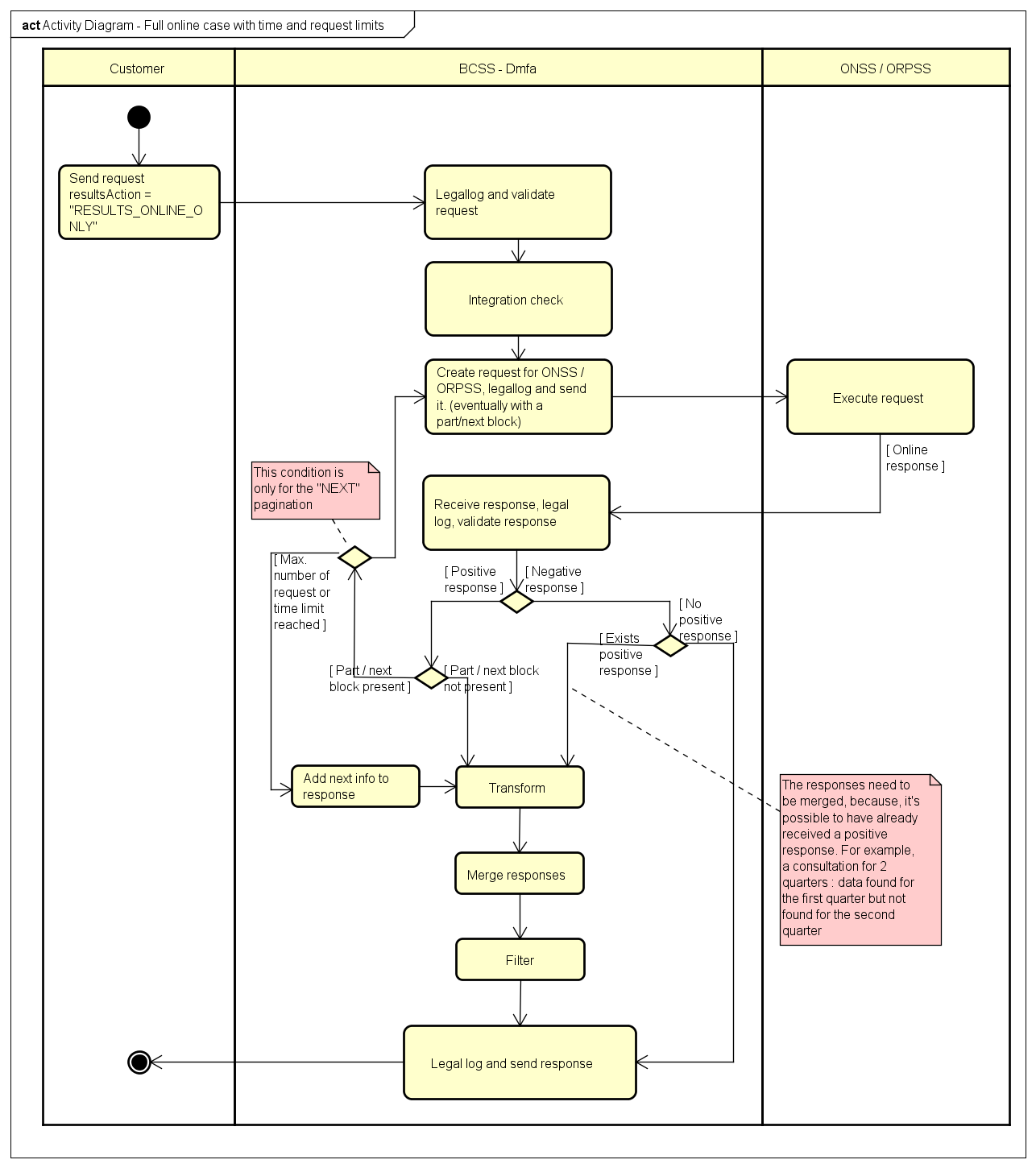 Batch (requête et réponse intérmédiaire online, réponse finale batch)Diagramme d'activités BatchLe diagramme ci-dessous montre le principe d'une consultation dont le type de réponse a été mis à « batch ». La réponse intérmédiaire se faisant en online et la réponse finale en batch.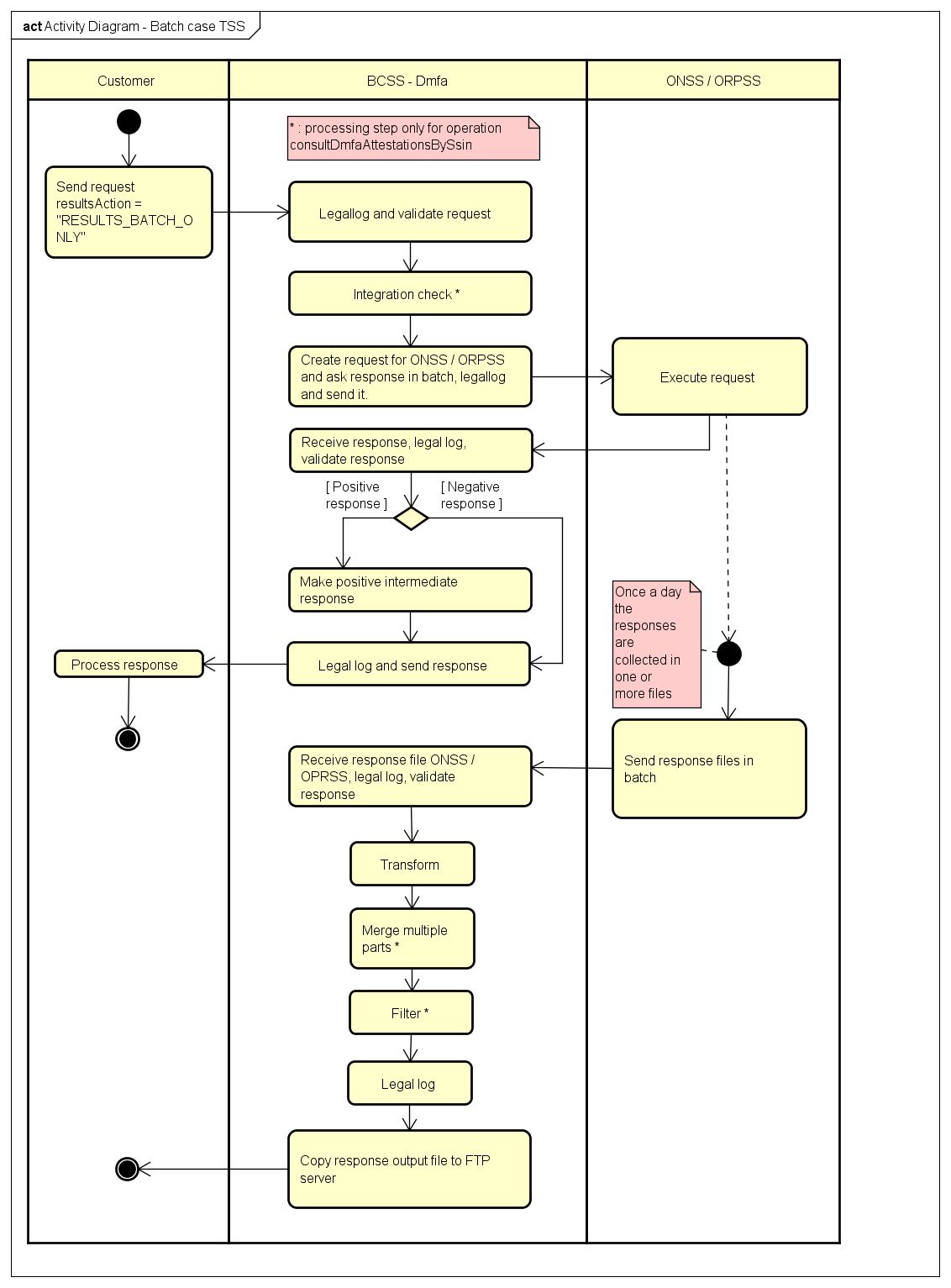 Etapes de traitement à la BCSSCertaines étapes de traitement ne s’appliquent qu’à une certaine opération, lorsque cela est le cas, l’opération en question sera spécifiée.Contrôle de l’intégrité des messages (validation XSD)Legal loggingContrôle d’autorisationValidation des critères de recherche (NISS, période, etc)Vérification de type de consultation (batch ou online).Contrôle d’intégration (voir Contrôle d’intégration)Contrôle du NISS (voir Contrôle du NISS)Transformation de la requête vers une requête de type A1_A820,L ou A1_L822, LTransformation et filtrage des réponses et éventuellement regroupement des différentes réponses reçues via d’autre requête via les blocs part et/ou next.Contrôle de l’intégrité des messagesLa BCSS réalisera pour tous les messages entrant une validation XSD.Si la requête venant du partenaire n’est pas valide par rapport à l’XSD, la requête sera rejetée.Si la réponse de l’ONSS/ORPSS n’est pas valide par rapport à l’XSD, une erreur technique sera rapportée au partenaire.Contrôle d’autorisationLa BCSS réalisera pour tous les messages entrant un contrôle d’autorisation, afin de s’assurer que tel secteur, avec tel contexte légal, à bien accès à telle opération avec tel mode.Voir tableaux des autorisations par opérations en 2.5 Configurations.Validation des critères de recherchePlusieurs contrôles doivent être réalisés au niveau des critères de recherche, notamment le contrôle de la période recherchée, le mode de réponse (BATCH ou ONLINE) mais aussi le NISS (voir 2.4.5).Contrôle de la période recherchée. Ce contrôle portera sur plusieurs points : -	Périodes consultables (à partir du premier trimestre 2003 pour l’ONSS et à partir du premier trimestre 2005 pour l’ORPSS, et ce jusqu’au trimestre précédent celui en cours.-	Date de fin >= date début-    Date de fin < trimestre actuel- 	Lors de l’appel à l’opération consultPersonnelByEmployer un contrôle supplémentaire sera réalisé, à savoir que la période de consultation ne peut excéder 1 an.-	Un contrôle sera réalisé sur le champ « source » afin de vérifier que le client peut accéder à la source demandée-    Numéro d’entreprise doit être valide (checksum) -	Lorsque le bloc « sectorIndicators » sera présent, un contrôle sera effectué avec la zone « provincialOrLocalAuthority » afin d’en valider la cohérence. Cela n’a en effet aucun sens de remplir le « sectorIndicator » avec la valeur ‘PRI’ et mettre le « provincialOrLocalAuthority » sur 'TRUE’. En cas d’incohérence dans la requête, le code MSG00008 sera retourné.Contrôle sur le mode de réponse souhaité (BATCH ou ONLINE). Les secteurs n’auront pas forcément tous accès aux différents modes de réponse. Si le contrôle est négatif, le code MSG00027 sera retourné.Si le mode de réponse souhaité est BATCH : vérifier que le bloc next est absentVérification de type de consultationLa BCSS contrôlera pour tous les messages entrant si le mode de consultation sélectionné par le client est autorisé ou pas.Voir tableaux des autorisations par opérations en 2.5 Configurations.Contrôle d’intégrationLe contrôle d’intégration s’effectuera uniquement dans le cas de l’opération consultDmfaAttestationsBySsin.Comme la consultation concerne des personnes et que l’identification de ces dernières se fait via leur NISS, la BCSS réalisera un contrôle d’intégration. Ce contrôle d’intégration poursuivra deux objectifs :Vérifier que le partenaire connait la personne et qu’il peut donc consulter les données demandées. Pour les partenaires classiques, le contrôle vérifiera qu’il y ait au moins un jour de chevauchement entre le trimestre demandé ou entre chaque trimestre demandé et la période pour laquelle la personne est connue dans le répertoire des personnes de la BCSS. Remarque importante : Pour les intégrateurs de services (BCED et VDI) et pour les institutions régionales qui en dépendent, aucun contrôle d’intégration ne sera effectué. En effet, en tant que tiers de confiance, c’est l’intégrateur lui-même qui fera le contrôle avant d’envoyer la requête. Vérifier que le fournisseur, ici ONSS/ORPSS connait la personne. Cela évitera d’interroger le fournisseur pour des personnes qui lui sont inconnues (filtrage des demandes).La BCSS préfère l'utilisation du numéro de BCE dans le bloc « informationCustomer » pour les requêtes onlines. Le tableau ci-dessous contient pour chaque partenaire le numéro BCE, le code qualité, le légal contexte et le type de contrôle sur la période.La configuration des contrôles d’intégrations pour l’opération consultDmfaAttestationsBySSin est disponible au point 2.5 ConfigurationsContrôle du NISSLe contrôle du NISS s’effectuera uniquement dans le cas de l’opération consultDmfaAttestationsBySsin.Un NISS est soit valide, soit invalide. S’il est invalide (problème de syntaxe et/ou de checksum), le message est rejeté par la BCSS, et un message d’erreur est renvoyé au client lui indiquant que le NISS utilisé est un NISS invalide. S’il est valide, il faudra déterminer s’il fait partie d’une catégorie spéciale. Si ce n’est pas le cas, alors le traitement du message peut continuer.Catégories spéciales : NISS inconnu : le NISS est inconnu tant du RN que du Registre BCSS. Dans ce cas, le message est rejeté, et un message d’erreur est renvoyé au client lui indiquant que le NISS utilisé est un NISS inconnu.NISS annulé : le NISS a été annulé par le RN. Dans ce cas, le traitement continuera mais le client recevra dans la réponse, une « warning » lui indiquant que le NISS utilisé est un NISS annulé.NISS remplacé : NISS qui a été remplacé par un autre NISS. Le traitement continuera avec le nouveau NISS et le client recevra dans la réponse un message lui indiquant que le NISS utilisé est un NISS remplacé. Dans la réponse, il recevra aussi le nouveau NISS et bien évidemment le résultat du traitement. Il faut noter qu’il est possible qu’un NISS ne soit pas encore remplacé auprès du fournisseur alors qu’il l’est déjà au niveau du RN. Dans ce cas, le client est invité à refaire sa requête dans les jours qui suivent afin que le remplacement ai le temps de se propager au sein du réseau.Traitement des codes retour du fournisseur concernant la validation des critères de rechercheMalgré les contrôles déjà effectués par la BCSS au niveau des critères de recherche (voir ci-dessus), il est possible que la demande contienne des données incorrectes.Le fournisseur nous retournera alors une code erreur spécifique en fonction de l’erreur. Ces messages d’erreur seront retournés au client sous le code d’erreur de la BCSS, MSG00008.La description du message d’erreur sera lui aussi retourné au client.Cela peut arriver lors :D’une recherche sur base de « l’attestationId » et que le trimestre de début n’est pas identique au trimestre de fin.D’une recherche avec un « nssoRegistrationNumber » invalide.D’une recherche avec un « nssoRegistrationNumber » dont le checksum est invalide.D’une recherche avec un “provincialOrLocalAuthority”. Dans ce cas, le code retour sera envoyé, si la zone est remplie et qu’elle ne correspond pas au type de l’enterpriseNumber / nssoRegistrationNumber demandé.FiltrageLe filtrage des données s’effectuera uniquement dans le cas de l’opération consultDmfaAttestationsBySsin.Un système de filtrage est utilisé car toutes les données ne peuvent pas être envoyées à tous les partenaires. Les filtres sont définis par partenaire (en fonction des autorisations) (voir tableau ci-dessous). Chaque élément qui aura été filtré sera repris dans la réponse sous l’élément « filteredElement » qui se trouve dans le bloc « dataFilters ».Lors d’une consultation de données de la sécurité sociale par une Institution Régionale (IR), l’IR jouera le même rôle que la BCSS auprès des institutions de la sécurité sociale. Cela signifie que la BCSS enverra l’ensemble des données consultables par les IR à l’IS et que c’est lui qui sera chargé du filtrage des données.Il faut noter qu’aussi bien la BCED, que VDI, que FIDUS, recevront, en tant que tiers de confiance, au maximum l’ensemble des données consultables par leur IR respectives. Les intégrateurs de services (IS) se chargeront eux-mêmes du filtrage en fonction du client et de ses besoins/autorisations.Prenons par exemple, l’IS responsable des IR1, IR2 et IR3 :Les blocs 1, 2, 3, 6 sont consultables par l’IR1Les blocs 4, 5 sont consultables par l’IR2Les blocs 2, 5, 7 sont consultables par l’IR3Dans ce cas, l’IS recevra donc les blocs de 1 à 7 et se chargera lui-même du filtrage pour les différentes IR.Par contre, le schéma qui sera soumis aux différents IS contiendra la totalité des blocs de données et ce afin de leur éviter de devoir charger une nouvelle version du lay-out à chaque fois qu’un client existant ou un nouveau client sera autorisé par le comité sectoriel, à obtenir un bloc de données qui ne leur était pas encore transmis. Voir [7] pour de plus amples d’informations sur les intégrateurs de services.Si c’est une institution non Régionale qui interroge la BCSS, alors la BCSS se chargera de réaliser le filtrage nécessaire pour que cette institution ne reçoive que les données qu’elle est autorisée à recevoir dans le contexte de sa demande.Pour Fedasil le filtrage au niveau des blocs ne suffit pas. Voici la liste complète des éléments et blocs qui sont filtrés :/dmfaAttestation/attEmployerDeclaration/provincialOrLocalAuthority/dmfaAttestation/attEmployerDeclaration/sectorIndicator/dmfaAttestation/attEmployerDeclaration/trusteeship/dmfaAttestation/attEmployerDeclaration/sectorIndicator/dmfaAttestation/attEmployerDeclaration/netOwedAmount/dmfaAttestation/attEmployerDeclaration/system5/dmfaAttestation/attEmployerDeclaration/holidayStartingDate/dmfaAttestation/attEmployerDeclaration/userQuality/dmfaAttestation/attEmployerDeclaration/attJustification/dmfaAttestation/attEmployerDeclaration/attNaturalPerson/attWorkerRecord/employerClass/dmfaAttestation/attEmployerDeclaration/attNaturalPerson/attWorkerRecord/workerCode/dmfaAttestation/attEmployerDeclaration/attNaturalPerson/attWorkerRecord/border/dmfaAttestation/attEmployerDeclaration/attNaturalPerson/attWorkerRecord/activityWithRisk/dmfaAttestation/attEmployerDeclaration/attNaturalPerson/attWorkerRecord/localUnitId/dmfaAttestation/attEmployerDeclaration/attNaturalPerson/attWorkerRecord/muSpecialContribution/dmfaAttestation/attEmployerDeclaration/attNaturalPerson/attWorkerRecord/intellectualWorkerPensionCode/dmfaAttestation/attEmployerDeclaration/attNaturalPerson/attWorkerRecord/manualWorkerPensionCode/dmfaAttestation/attEmployerDeclaration/attNaturalPerson/attWorkerRecord/attJustification/dmfaAttestation/attEmployerDeclaration/attNaturalPerson/attWorkerRecord/attOccupations/attOccupation/localUnitId/dmfaAttestation/attEmployerDeclaration/attNaturalPerson/attWorkerRecord/attOccupations/attOccupation/activityCode/dmfaAttestation/attEmployerDeclaration/attNaturalPerson/attWorkerRecord/attOccupations/attOccupation/jointCommissionNbr/dmfaAttestation/attEmployerDeclaration/attNaturalPerson/attWorkerRecord/attOccupations/attOccupation/reorganisationMeasure/dmfaAttestation/attEmployerDeclaration/attNaturalPerson/attWorkerRecord/attOccupations/attOccupation/employmentPromotion/dmfaAttestation/attEmployerDeclaration/attNaturalPerson/attWorkerRecord/attOccupations/attOccupation/workerStatus/dmfaAttestation/attEmployerDeclaration/attNaturalPerson/attWorkerRecord/attOccupations/attOccupation/retired/dmfaAttestation/attEmployerDeclaration/attNaturalPerson/attWorkerRecord/attOccupations/attOccupation/apprenticeship/dmfaAttestation/attEmployerDeclaration/attNaturalPerson/attWorkerRecord/attOccupations/attOccupation/remunMethod/dmfaAttestation/attEmployerDeclaration/attNaturalPerson/attWorkerRecord/attOccupations/attOccupation/positionCode/dmfaAttestation/attEmployerDeclaration/attNaturalPerson/attWorkerRecord/attOccupations/attOccupation/flyingStaffClass/dmfaAttestation/attEmployerDeclaration/attNaturalPerson/attWorkerRecord/attOccupations/attOccupation/tenthOrTwelfth/dmfaAttestation/attEmployerDeclaration/attNaturalPerson/attWorkerRecord/attOccupations/attOccupation/daysJustification/dmfaAttestation/attEmployerDeclaration/attNaturalPerson/attWorkerRecord/attOccupations/attOccupation/hourRemun/dmfaAttestation/attEmployerDeclaration/attNaturalPerson/attWorkerRecord/attOccupations/attOccupation/deductServicePercent/dmfaAttestation/attEmployerDeclaration/attNaturalPerson/attWorkerRecord/attOccupations/attOccupation/staffCode/dmfaAttestation/attEmployerDeclaration/attNaturalPerson/attWorkerRecord/attOccupations/attOccupation/subsidizedMeanWorkingHours/dmfaAttestation/attEmployerDeclaration/attNaturalPerson/attWorkerRecord/attOccupations/attOccupation/regionalizationCodeDeduction/dmfaAttestation/attEmployerDeclaration/attNaturalPerson/attWorkerRecord/attOccupations/attOccupation/localUnitCityNisCode/dmfaAttestation/attEmployerDeclaration/attNaturalPerson/attWorkerRecord/attOccupations/attOccupation/attOccupationInformation/dmfaAttestation/attEmployerDeclaration/attNaturalPerson/attWorkerRecord/attOccupations/attOccupation/attServices/attService/flightNbrMinutes/dmfaAttestation/attEmployerDeclaration/attNaturalPerson/attWorkerRecord/attOccupations/attOccupation/attRemuns/attRemun/bonusPaymentFrequency/dmfaAttestation/attEmployerDeclaration/attNaturalPerson/attWorkerRecord/attOccupations/attOccupation/attRemuns/attRemun/percentagePaid/dmfaAttestation/attEmployerDeclaration/attNaturalPerson/attWorkerRecord/attOccupations/attOccupation/attRemuns/attRemun/fictitiousSalary/dmfaAttestation/attEmployerDeclaration/attNaturalPerson/attWorkerRecord/attOccupations/attOccupation/attReorgMeasureInformations/dmfaAttestation/attEmployerDeclaration/attNaturalPerson/attWorkerRecord/attOccupations/attOccupation/attOccupationDeductions/dmfaAttestation/attEmployerDeclaration/attNaturalPerson/attWorkerRecord/attWorkerContributions/dmfaAttestation/attEmployerDeclaration/attNaturalPerson/attWorkerRecord/attWorkerDeductions/dmfaAttestation/attEmployerDeclaration/attNaturalPerson/attWorkerRecord/attDismissedStatutoryWorkerContribution/dmfaAttestation/attEmployerDeclaration/attNaturalPerson/attWorkerRecord/attStudentContribution/dmfaAttestation/attEmployerDeclaration/attNaturalPerson/attWorkerRecord/attEarlyRetirementContributions/dmfaAttestation/attEmployerDeclaration/attNaturalPerson/attWorkerRecord/attIndemnityWapmsLa liste des blocs et éléments qui sont envoyés à Fedasil :/dmfaAttestation/attEmployerDeclaration/attestationInformation/dmfaAttestation/attEmployerDeclaration/attestationVersionLink/dmfaAttestation/attEmployerDeclaration/quarter/dmfaAttestation/attEmployerDeclaration/nssoRegistrationNumber/dmfaAttestation/attEmployerDeclaration/enterpriseNumber/dmfaAttestation/attEmployerDeclaration/versionNbr/dmfaAttestation/attEmployerDeclaration/attNaturalPerson/ssin/dmfaAttestation/attEmployerDeclaration/attNaturalPerson/oriolusValidationCode/dmfaAttestation/attEmployerDeclaration/attNaturalPerson/nssoQuarterStartingDate/dmfaAttestation/attEmployerDeclaration/attNaturalPerson/nssoQuarterEndingDate/dmfaAttestation/attEmployerDeclaration/attNaturalPerson/attWorkerRecord/attOccupations/attOccupation/occupationSequenceNbr/dmfaAttestation/attEmployerDeclaration/attNaturalPerson/attWorkerRecord/attOccupations/attOccupation/internalOccupationNbr/dmfaAttestation/attEmployerDeclaration/attNaturalPerson/attWorkerRecord/attOccupations/attOccupation/occupationStartingDate/dmfaAttestation/attEmployerDeclaration/attNaturalPerson/attWorkerRecord/attOccupations/attOccupation/occupationEndingDate/dmfaAttestation/attEmployerDeclaration/attNaturalPerson/attWorkerRecord/attOccupations/attOccupation/workingDaysSystem/dmfaAttestation/attEmployerDeclaration/attNaturalPerson/attWorkerRecord/attOccupations/attOccupation/contractType/dmfaAttestation/attEmployerDeclaration/attNaturalPerson/attWorkerRecord/attOccupations/attOccupation/refMeanWorkingHours/dmfaAttestation/attEmployerDeclaration/attNaturalPerson/attWorkerRecord/attOccupations/attOccupation/meanWorkingHours/dmfaAttestation/attEmployerDeclaration/attNaturalPerson/attWorkerRecord/attOccupations/attOccupation/attServices/attService/serviceSequenceNbr/dmfaAttestation/attEmployerDeclaration/attNaturalPerson/attWorkerRecord/attOccupations/attOccupation/attServices/attService/serviceCode/dmfaAttestation/attEmployerDeclaration/attNaturalPerson/attWorkerRecord/attOccupations/attOccupation/attServices/attService/serviceNbrDays/dmfaAttestation/attEmployerDeclaration/attNaturalPerson/attWorkerRecord/attOccupations/attOccupation/attServices/attService/serviceNbrHours/dmfaAttestation/attEmployerDeclaration/attNaturalPerson/attWorkerRecord/attOccupations/attOccupation/attServices/attService/versionNbr/dmfaAttestation/attEmployerDeclaration/attNaturalPerson/attWorkerRecord/attOccupations/attOccupation/attRemuns/attRemun/remunSequenceNbr/dmfaAttestation/attEmployerDeclaration/attNaturalPerson/attWorkerRecord/attOccupations/attOccupation/attRemuns/attRemun/remunCode/dmfaAttestation/attEmployerDeclaration/attNaturalPerson/attWorkerRecord/attOccupations/attOccupation/attRemuns/attRemun/remunAmount/dmfaAttestation/attEmployerDeclaration/attNaturalPerson/attWorkerRecord/attOccupations/attOccupation/attRemuns/attRemun/versionNbrLes champs suivants ont été temporairement rendus facultatifs dans le schéma pour l’exécution de novembre 2022 pour Fedasil :/dmfaAttestation/attEmployerDeclaration/provincialOrLocalAuthority/dmfaAttestation/attEmployerDeclaration/netOwedAmount/dmfaAttestation/attEmployerDeclaration/system5/dmfaAttestation/attEmployerDeclaration/attNaturalPerson/employerClass/dmfaAttestation/attEmployerDeclaration/attNaturalPerson/workerCode/dmfaAttestation/attEmployerDeclaration/attNaturalPerson/border/dmfaAttestation/attEmployerDeclaration/attNaturalPerson/attWorkerRecord/attOccupations/attOccupation/jointCommissionNbrConfigurationsActuellement, tous les secteurs qui utilisent le service sont autorisés à consulter via les deux opérations, les deux sources de données, à savoir ONSS et ORPSS.consultDmfaAttestationsBySsinRem : les codes qualités 101,102 et 106 dépendent hiérarchiquement du code qualité 100.consultPersonnelByEmployerDescription des donnéesLa description des données au niveau fonctionnel est disponible dans les annexesDonnées business A820 (DMFA)Il faut noter que dans le flux consultation et plus précisément via l’opération consultDmfaAttestationBySsin, toutes les données dmfa ne sont pas consultables.En effet, certains blocs de données ne sont transmis que via le mode « semi-online » (requête online et réponse batch) et d’autres encore, ne sont transmis que via les mutations (donc indisponible lors de la consultation).Ci-dessous, la liste des blocs des données qui ne se sont pas disponibles auprès du fournisseur pour les consultations (uniquement disponible via les mutations A820) :Les blocs spécifiques DECAVA :AttComplementaryIndemnity				AttComplementaryIndemnityContributionLes blocs spécifiques CAPELO :AttOccupationPublicServiceData			AttScaleSalary							AttAdditionalScaleSalary		Le bloc NaturalPersonDetailWorkerNameWorkerFirstNameL’élément OldINSSL’élément OldNLOSSRegistrationNbrLe bloc AttSecondPillarInformationLe bloc AttUsingEmployer (Dans le bloc AttOccupation et dans le bloc AttStudentContribution).Ces blocs de données sont donc retirés du schéma vu qu’ils ne seront jamais remplis.D’autre part, les blocs de données de la liste ci-dessous sont présents dans le schéma MAIS il est important de noter que ces blocs seront UNIQUEMENT remplis lorsque la réponse se fera en mode Batch.attWorkerContributions					attWorkerDeductions						attOccupationDeductions				Chaque bloc de données ci-dessus, sera repris dans la réponse sous l’élément « unsupportedElement » qui se trouve dans le bloc « unsupportedData ».Protocole du serviceOnline request/responseLa communication aura lieu dans un environnement sécurisé au moyen de messages SOAP. Pour plus d'informations sur l'architecture orientée service, veuillez-vous référer au [4].Si un partenaire n'a pas encore accès à l'infrastructure SOA de la BCSS, une liste des démarches à réaliser pour obtenir un accès et tester cet accès est disponible sur le site internet de la BCSS.  Pour plus d’information sur l’accès à l'infrastructure SOA de la BCSS, veuillez-vous référer au [5].Batch responseLa communication entre la BCSS et le partenaire s'effectuera via des fichiers batch au format XML avec un fichier voucher via le protocole 'LDM' comme décrit en [2].Remarque : La BCSS traite le fichier de réponse de la source authentique en entier et ne le scinde pas. Les fichiers de réponse peuvent donc être grands (plusieurs centaines de mégaoctet). Echange de fichierLes fichiers seront échangés via les serveurs FTP. Le tableau ci-dessous indique les dossiers et les serveurs FTP par partenaire pour les fichiers entrants et sortants.
Dans le format des noms de fichiers décrit ci-dessus, les éléments suivants sont utilisés:

• env: définit l'environnement:t: testa: acceptationp: production• direction: spécifie l'envoi ou la réception du partenaire BCSS:f: from (de)t: to (à)• orgType: spécifie le paramètres: par numéro de secteur et type institutione: au moyen du numéro d'entreprise • org:Numéro de secteur et type d’institution: dans ce cas, par exemple, '015005'• uniqID: un identifiant unique. Dans le nom des fichiers vouchers, l'identifiant doit être unique pour chaque voucher remis au destinataire. La valeur correspond à celle du champ uniqueIdentifier qui se trouve dans le voucher. La numérotation des fichiers de données est indépendante de la numérotation des fichiers vouchers.• .ext:L'extension dépend de la façon dont le fichier est compressé. Par défaut, la BCSS utilise la compression gzip et l'extension devient alors « .gz ». D'autres extensions telles que « .zip » peuvent également être utilisées pour les fichiers entrants et sortants.Contenu du voucher Mode full batch (BatchSOAP)Les partenaires qui désirent envoyer des requêtes dans un fichier batch, peuvent transférer via (S)FTP ces requêtes au moyen de fichiers BatchSOAP.  Pour plus d'informations sur les fichier BatchSOAP,  veuillez-vous référer au [11].Etapes de traitementLe partenaire envoie un fichier BatchSOAP à la BCSS avec des requêtes DmfaConsultation.La BCSS envoie les différentes demandes à l'ONSS/ORPSS.La BCSS envoie au partenaire un fichier BatchSoap avec des réponses intermédiaires DmfaConsultation. L’ONSS/ORPSS envoie de manière différée et en batch les réponses finales à la BCSS.La BCSS envoie les réponses finales au partenaire en batch. Comme l’ONSS ne supporte pas de « full batch », la BCSS utilise les formulaires A820L et L822 semi-online pour traiter les requêtes BatchSOAP. Par conséquence, les partenaires doivent tenir compte des implications suivantes :Un fichier BatchSOAP input peut résulter en plusieurs fichiers DmfaConsultation outputUn fichier DmfaConsultation output peut contenir des réponses issues de plusieurs fichiers BatchSOAP inputL’ordre des réponses dans le fichier DmfaConsultation output ne correspond pas nécessairement avec l’ordre des requêtes dans le fichier BatchSOAP inputLa réponse peut être liée avec la requête par le « customer  ticket » ou par le « CBSS ticket »Exceptionnellement, il est possible qu’un ou plusieurs fichiers contenant les réponses finales arrivent avant le fichier qui contient les réponses intermédiaires. Par exemple, lors d’une interruption auprès du fournisseur de données.Echange de fichierLes fichiers seront échangés via les serveurs FTP. Le tableau ci-dessous indique les dossiers et les serveurs FTP par partenaire pour les fichiers entrants et sortants.Serveurs (S)FTP :Extranet FTP : extranettransfer.smals-mvm.beSFTP de Smals : production: stransferV2.extranetssz.beacceptation: stransfer-acc.extranetssz.beDescription des messages échangésLa documentation générale relative aux définitions des messages de la BCSS est disponible sur le site web de la BCSS. Pour plus d'informations sur les définitions des messages de la BCSS,  veuillez-vous référer au [2].ConsultDmfaAttestationBySsinRequestTypeOnline RequestCe paragraphe donne un aperçu de la requête online.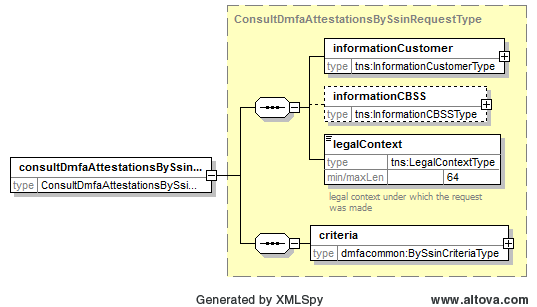 InformationCustomerType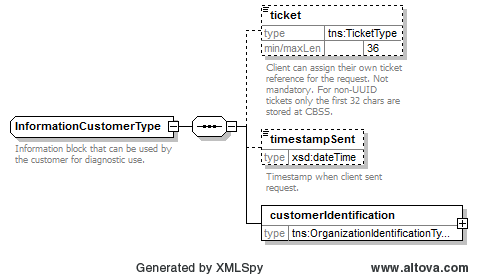 OrganizationIdentificationType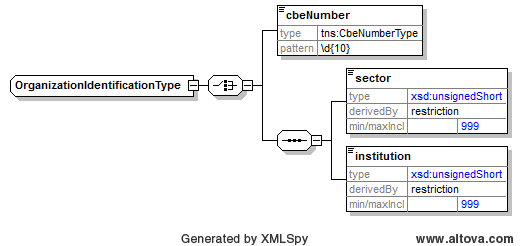 InformationCBSSType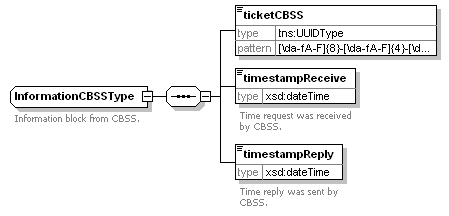 BySsinCriteriaType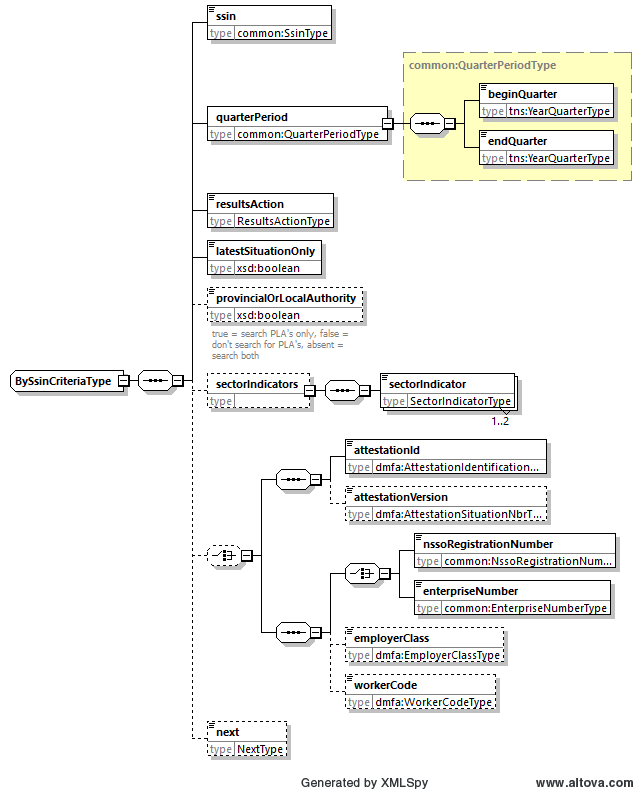 Online Response (ConsultDmfaAttestationsBySsinResponseType)Ce paragraphe donne un aperçu de la réponse online.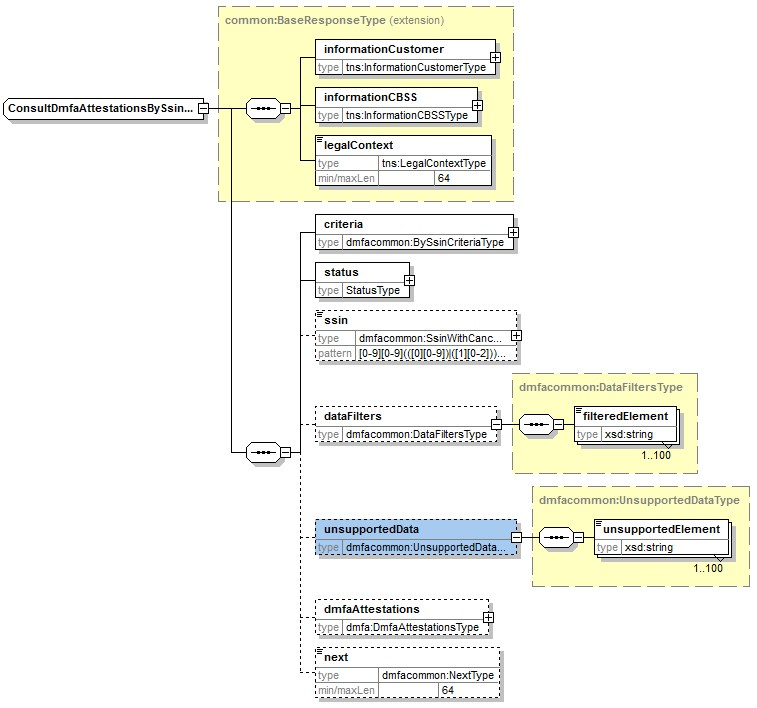 * : en cas de réponse intermédiaire, suite à une demande de réponse en BATCH, ce bloc ne sera pas présent.StatusType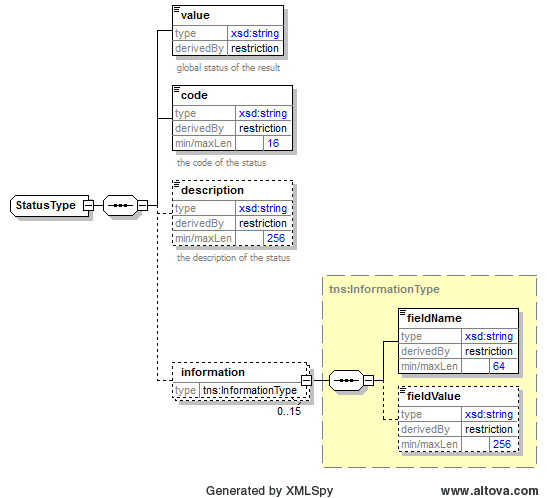 DataFiltersType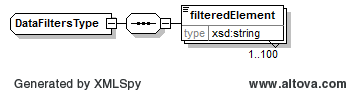 UnsupportedDataType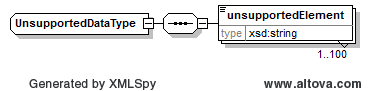 DmfaAttestationsType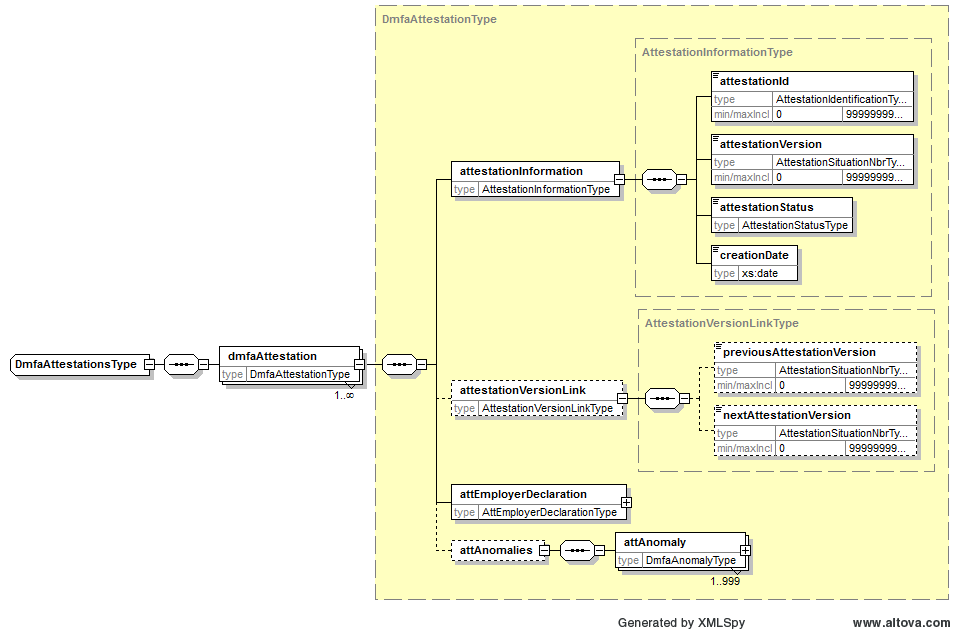 Batch Response (ConsultDmfaAttestationsBySsinBatchResponseType)Ce paragraphe donne un aperçu de la réponse batch.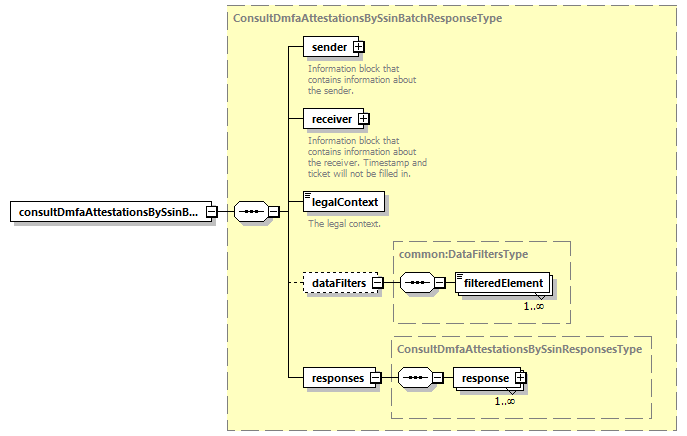 Sender / Receiver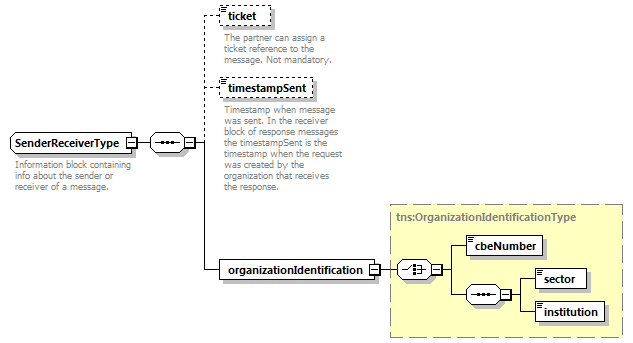 Response (ConsultDmfaAttestationsBySsinBatchResponseItemType)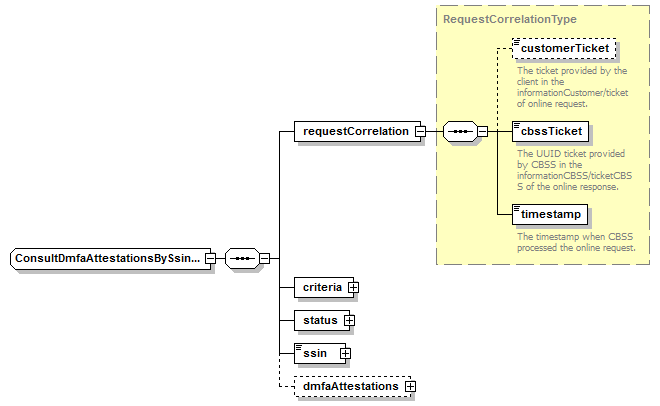 BatchResponseStatusType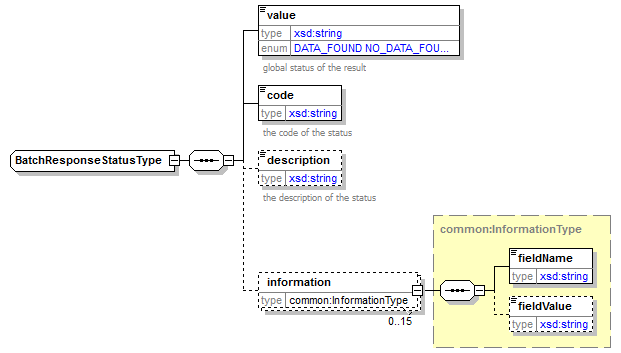 ConsultPersonnelByEmployerRequestTypeOnline RequestCe paragraphe donne un aperçu de la requête online.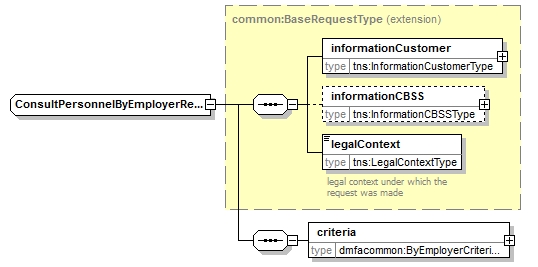 InformationCustomerTypeVoir 5.1.1.1 InformationCustomerTypeOrganizationIdentificationTypeVoir 5.1.1.2 OrganizationIdentificationTypeInformationCBSSTypeVoir 5.1.1.3 InformationCBSSTypeByEmployerCriteriaType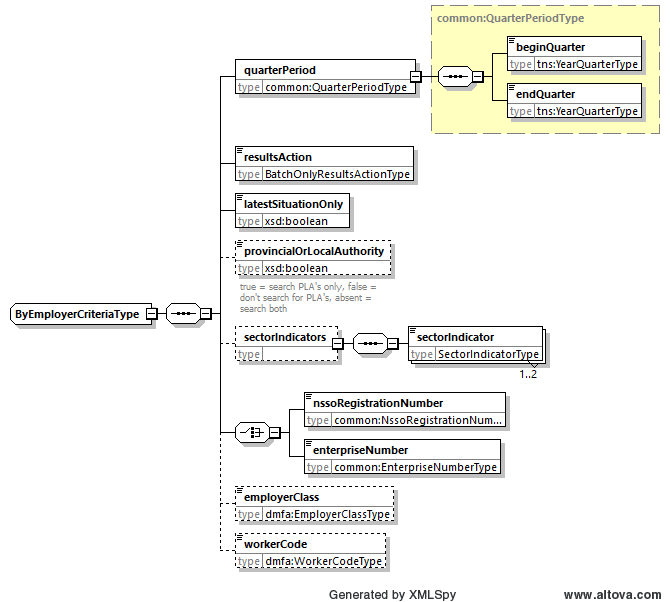 Online Response (ConsultPersonnelByEmployerResponseType)Ce paragraphe donne un aperçu de la réponse online.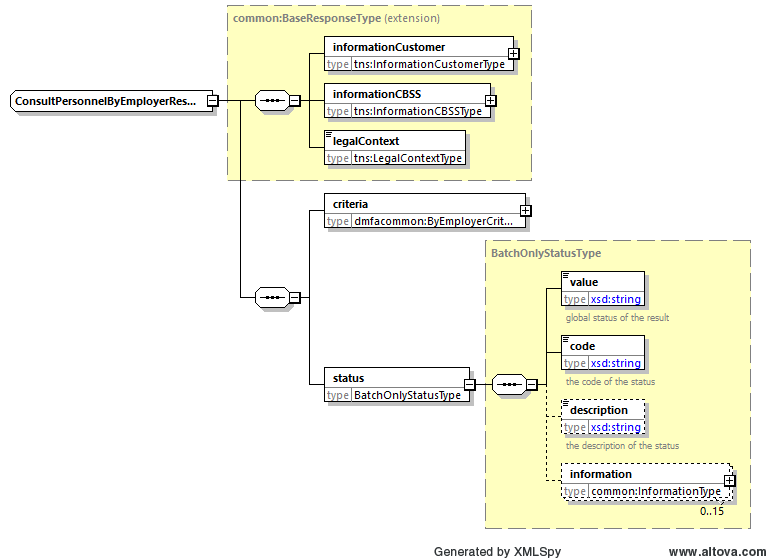 BatchOnlyStatusType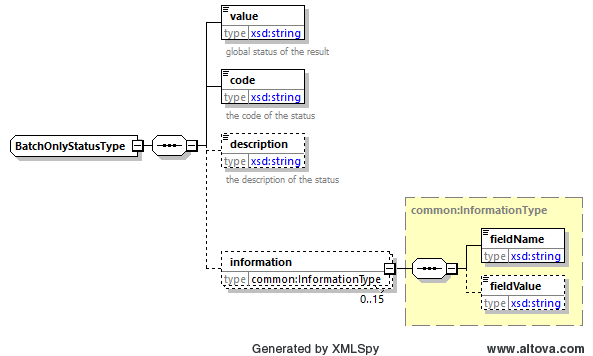 Batch Response (ConsultPersonnelByEmployerBatchResponseType)Ce paragraphe donne un aperçu de la réponse batch.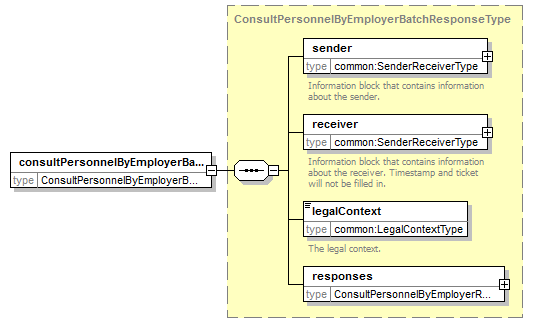 ConsultPersonnelByEmployerResponseType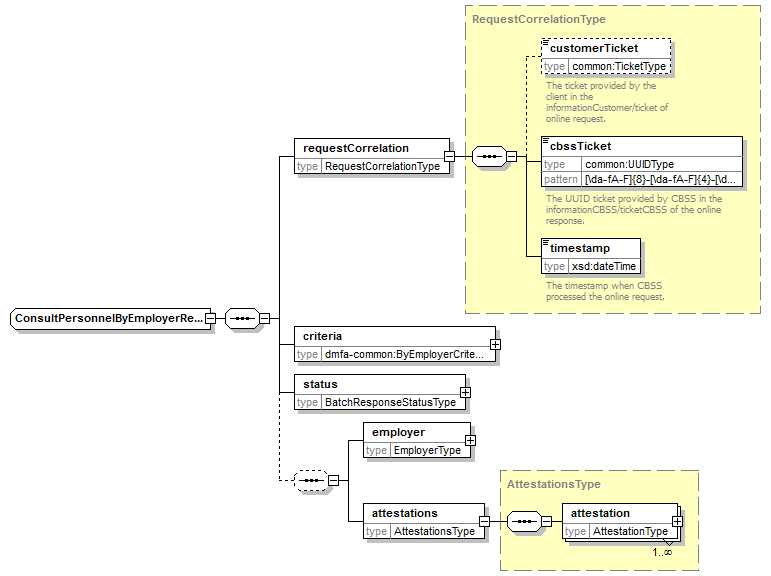 EmployerType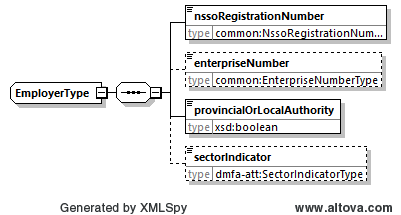 AttestationsType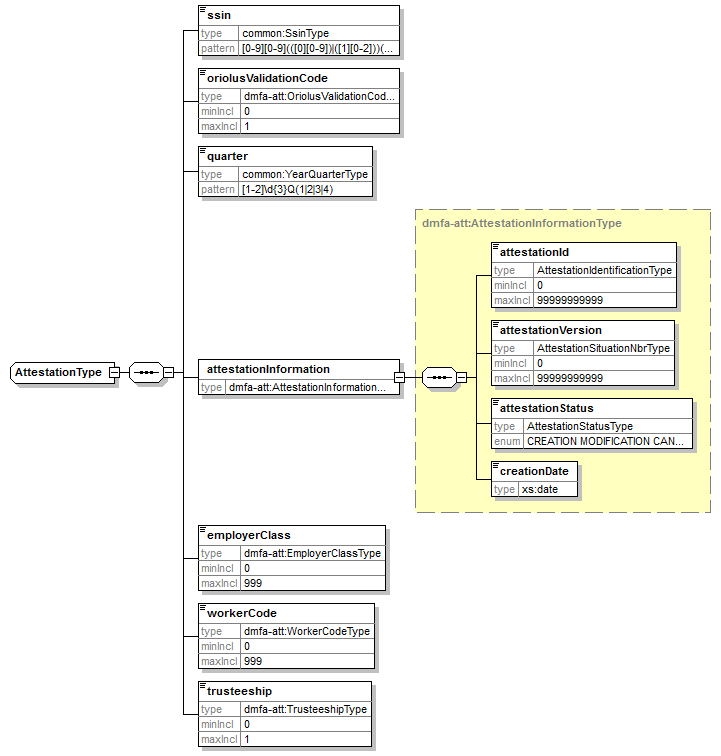 Disponibilité et performanceComme indiqué sur le site web de la BCSS, nous garantissons une disponibilité de 98%: “Le système informatique de la BCSS est disponible en permanence 24/24 et 7/7 à concurrence d'au moins 98% du temps pour les institutions connectées.” [9]En cas de problèmesEn cas de problèmes, veuillez contacter le service deskpar téléphone au numéro 02-741 84 00 entre 8h00 et 16h30 les jours ouvrables,par courriel à l’adresse suivante: servicedesk@ksz-bcss.fgov.be,Veuillez communiquer les informations suivantes concernant le problème:Pour les services en ligneMessage question et réponse, ou si impossibleTicket du message, il s’agit du ticket BCSS (de préférence) ou de la référence du message que le client a lui-même ajouté au messageDate et l’heure du requestL’environnement dans lequel le problème se manifeste (acceptation ou production)Le nom du service tel que fourni par la BCSS, en cas de figure «  » Pour les flux en mode batchL’environnement dans lequel le problème se manifeste (acceptation ou production)Nom du fichierNom du flux ou du projetéventuellement, la date et l’heure de l’envoi, le nom du flux ou du projet, et le répertoire dans lequel le fichier a été placé ou le serveur sur lequel il a été placéSi vous souhaitez obtenir de plus amples informations relatives au service desk, nous vous invitons à consulter notre site web.Questions ouvertesAnnexesDonnées business (DMFA) Pour plus d’information sur les données des messages dmfa, veuillez-vous référer au [6].Requête ConsultDmfaAttestationsBySsinRequestTypeRéponseDans le cas d’une consultation via Web Service, les données de la requête seront reprises dans la réponse.Rem : certains des éléments sont facultatifs selon les situations (obligatoire dans certains cas bien précis), la liste de ces cas étant assez longue à énumérer, veuillez-vous référer au [6] le cas échéant.StandardisationNous avons effectué quelques changements au niveau des noms des éléments de l’A820 :lowerCamelcase utilisé pour les noms d’élémentles acronymes seront écrits en minusculeles éléments d’une liste seront contenus dans un élément parentVoici la liste des éléments qui ont changés :Listes de codes de retourLe champ valeur donne un statut global de la réponse. Les champs code et description donnent des indications plus détaillées. Le champ optionnel information apporte d’autres informations qui peuvent être traités de manière automatique.BCSSListe des valeurs possibles pour les réponses onlines:Liste des statuts possibles pour les réponses en online:Liste des statuts possibles pour les réponses en batch :Lorsqu’une erreur technique se produit, comme, par exemple, en cas d’indisponibilité du service ou d’une structure invalide vis-à-vis WSDL/XSD, la BCSS répondra toujours par une erreur (SOAP Fault).Liste des valeurs possibles pour des SOAP Fault :Code retour fournisseur :En cas de SOAP Fault, le code retour provenant du fournisseur, sera également retourné dans la réponse au client. Il sera présent dans l’élément « information » sous le boc « detail ». Le champ « fieldName » contiendra alors la valeur « supplierReturnCode » et le champ « fieldValue » contiendra lui le code retour qui a été retourné par le fournisseur. 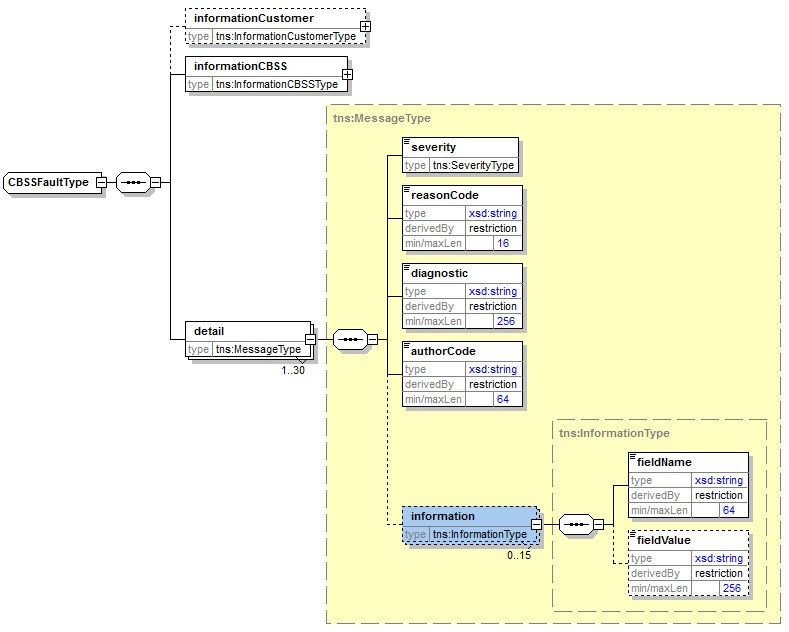 Exemple de code retour avec une SOAP Fault (MSG00002):<soap:Envelope xmlns:soap="http://schemas.xmlsoap.org/soap/envelope/">   <soap:Body>      <soap:Fault>         <faultcode>soap:Server</faultcode>         <faultstring>Error in communication with the destination/supplier</faultstring>         <faultactor>http://www.ksz-bcss.fgov.be/</faultactor>         <detail>            <ns2:consultDmfaAttestationsBySsinFault xmlns:ns2="http://kszbcss.fgov.be/intf/DmfaConsultationService/v1">               <informationCustomer>                  <ticket>CBSSTESTING</ticket>                  <timestampSent>2017-04-28T14:38:40</timestampSent>                  <customerIdentification>                     <sector>25</sector>                     <institution>0</institution>                  </customerIdentification>               </informationCustomer>               <informationCBSS>                  <ticketCBSS>830ffbc5-1346-4388-9b12-7e2624ca6593</ticketCBSS>                  <timestampReceive>2017-04-28T14:38:40</timestampReceive>                  <timestampReply>2017-04-28T14:38:40</timestampReply>               </informationCBSS>               <detail>                  <severity>FATAL</severity>                  <reasonCode>MSG00002</reasonCode>                  <diagnostic>Error in communication with the destination/supplier</diagnostic>                  <authorCode>http://www.ksz-bcss.fgov.be/</authorCode>                  <information>                     <fieldName>supplierReturnCode</fieldName>                     <fieldValue>040302</fieldValue>                  </information>               </detail>            </ns2:consultDmfaAttestationsBySsinFault>         </detail>      </soap:Fault>   </soap:Body></soap:Envelope>En cas de réponse négative (NO_DATA_FOUND ou NO_RESULT), le code retour provenant du fournisseur, sera également retourné dans la réponse au client. Il sera présent sous l’élément « information » dans le boc « status » (voir 5.2.1 StatusType). Le champ « fieldName » contiendra alors la valeur « supplierReturnCode » et le champ « fieldValue » contiendra lui le code retour qui a été retourné par le fournisseur.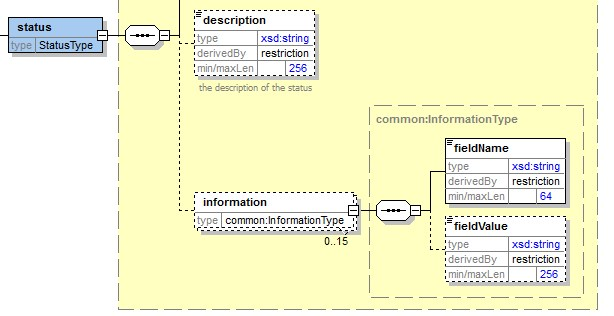 Exemple de code retour avec une réponse négative (no_data_found):<soap:Envelope xmlns:soap="http://schemas.xmlsoap.org/soap/envelope/">   <soap:Body>      <ns2:consultDmfaAttestationsBySsinResponse xmlns:ns2="http://kszbcss.fgov.be/intf/DmfaConsultationService/v1">         <informationCustomer>            <ticket>CBSSTESTING</ticket>            <timestampSent>2017-04-28T14:44:07</timestampSent>            <customerIdentification>               <sector>25</sector>               <institution>0</institution>            </customerIdentification>         </informationCustomer>         <informationCBSS>            <ticketCBSS>f0b1a3e8-e445-422a-a70d-79f2e8144bdb</ticketCBSS>            <timestampReceive>2017-04-28T14:44:07</timestampReceive>            <timestampReply>2017-04-28T14:44:07</timestampReply>         </informationCBSS>         <legalContext>INTERNAL_USE_CBSS</legalContext>         <criteria>            <ssin>84073120992</ssin>            <quarterPeriod>               <beginQuarter>2016Q2</beginQuarter>               <endQuarter>2016Q2</endQuarter>            </quarterPeriod>            <resultsAction>RESULTS_ONLINE_ONLY</resultsAction>            <latestSituationOnly>true</latestSituationOnly>         </criteria>         <status>            <value>NO_DATA_FOUND</value>            <code>MSG00100</code>            <description>Treatment successful, but no data found at the supplier</description>            <information>               <fieldName>supplierReturnCode</fieldName>               <fieldValue>040326</fieldValue>            </information>         </status>         <ssin>84073120992</ssin>      </ns2:consultDmfaAttestationsBySsinResponse>   </soap:Body></soap:Envelope>Fournisseur ONSS-ORPSS (Smals)La liste de tous les codes d’erreurs spécifique à la dmfa est disponible sur le site web de la BCSS. Pour plus d'informations sur les définitions des codes retour dmfa, veuillez-vous référer au [8].ExemplesLe fichier annexe « TSS_dmfa-consultation_annex_Examples.docx » contient des exemples de requêtes. Cas de testLe fichier annexe « TSS_DmfaConsultation_annex_TestCases.xlsx » contient des cas de test qui sont disponible dans l’environnement de test et acceptation.DateVersionDescriptionAuthor05/09/20160.1Version initialeTLA19/09/20160.2Mise à jour des schémasMBU13/10/20160.3Mise à jour suite à la réunion de pré validation (BatchTeam)MBU  TLA19/10/20160.4Mise à jour suite à la réunion de validation (Peter Van Den Bosch, Michael De Beule, Batch Team)MBU  TLA08/03/20170.5Adaptation suite à la nouvelle version du PID et relecture (BatchTeam)TLA22/03/20170.6Adaptation suite à la nouvelle version du PID pour les intégrateurs de service (Batch Team)TLA15/05/20170.7Adaptation suite à la réunion de 08/05 avec l’INASTI (BatchTeam)BST TLA21/06/20170.8Ajout d’un exemple d’une réponse avec code retour MSG00002 et MSG00003BST22/06/20170.9Ajout de deux clients : FOD BOSA – DG Transformation digitale (pour l’AFCN) et FIDUS (pour la Cocof)TLA25/07/20170.10Ajout d’un client : INAMITLA18/09/20170.11Ajout ‘terminationReason’ pour PARTIAL_RESULT + provincialOrLocalAuthority validationJPR19/10/20170.12Ajout de codes retour fournisseurTLA16/01/20180.13Ajout d’une nouvelle finalité pour DWSE (Vlaamse ondersteuningspremie) ainsi que l’ajout de 2 nouveaux clients qui dépendent du VDI, à savoir VDAB (Aanwervingsincentive) et Kind&Gezin (Groeipakket)TLA09/03/20180.14[CR201800068] Modifications trimestrielles DmfA 2018/1BST15/03/20180.15Modification dans le point « 2.4.2 Validation des critères de recherche », la consultation du trimestre en cours est possible mais uniquement en TEST et ACPT.TLA27/03/20180.16Nouvelle valeur autorisée pour le bloc AttestationStatus. La valeur 4, réactivation, est maintenant prise en compte.TLA09/04/20180.17Ajout d’un nouveau legal context pour DWSE (VO:WORK_PERMIT)TLA23/10/20180.18Ajout de nouveaux legal context pour :VDI [CR201800385] (VO:GUARANTEED_HOUSING_INSURANCE_REQUEST)VDI [CR201800377]           (VO:INCENTIVE)FIDUS [CR201800368] (FIDUS:EMPLOYMENT_PERMITS, FIDUS:EMPLOYMENTS_PERMITS_INSPECTION)FIDUS [CR201800370]  (FIDUS:SERVICE_VOUCHERS, FIDUS:SERVICE_VOUCHERS_INSPECTION)TLA19/11/20180.19[CR201800399] Modifications trimestrielles DmfA 2018/4TLA11/01/20190.20Ajout d’un nouveau legal context pour :FIDUS [CR201900007](FIDUS:NON_MARKET]TLA5/02/20190.21Ajout d’une fonctionnalité : mode semi-online (réponse en BATCH).TLA13/02/20190.22Modifications trimestrielles DmfA 2019/1TLA19/02/20190.23Le client final pour VO:GUARANTEED_HOUSING_INSURANCE_REQUEST est Vlaams Agentschap Wonen-Vlaanderen (et pas DWSE)BST20/02/20190.24Ajout du client final Bruxelles Economie et Emploi (via FIDUS)BST21/02/20190.25Mise à jour suite à la réunion de validation par l’architecte (Peter Van Den Bosch)TLA27/02/20190.26Correction du filtre pour Fidus : bloc attOccupationInformation sera filtréTLA27/03/20190.27- Ajout d’une nouvelle opérationconsultPersonnelByEmployer.Extractions des exemples dans un fichier annexe.TLA16/05/20190.28L’INASTI n’utilisera pas la fonctionnalité avec réponse en batchBST22/05/20190.29Modifications trimestrielles DmfA 2019/2 : V016 créée.La valeur minimum pour la zone« remunAmount » (réf glossaire 00070) a été mise à jour. Elle passe de 1 à 0. TLA19/07/20190.30[CR201900167]dmfaconsultation voor VO:STUDY_LEAVEJPO24/07/20190.31[CR201900172]DMFAConsultation voor BCED:MONITORING_INTEGRATOR (enkel acpt !)JPO04/09/20190.32[CR201900221] DMFAConsultation for BCED:MONITORING_INTEGRATOR (uniquement ACPT)TLA02/12/20190.33[CR201900296]dmfaconsultation voor FEDRIS (sector 1)CDH25/02/20200.34[CR202000050] Modifications trimestrielles DmfA 2020/1 : version V017 créée.TLA14/04/20200.35[CR202000105]Consultation DMFA en batch voor BCED:MONITORING_INTEGRATOR (enkel acpt)JPO11/05/20200.36Modification du voucher name pour BCEDBST14/05/20200.37[CR202000160]batchconsultatie dmfa voor VO:MONITORING_INTEGRATORTLA26/05/20200.38[CR202000161] DmfaConsultation.consultDmfaAttestationsBySsin voor VO:STUDY_VOUCHERS[CR202000176] DmfaConsultation.consultDmfaAttestationsBySsin voor VO:EUROPEAN_SOCIAL_FUNDTLA09/06/20200.39[CR202000187]DmfaConsultation.consultDmfaAttestationsBySsin voor VO:YEAR_END_BONUS_INDIVIDUAL_ASSISTANTTLA07/07/20200.40- Ajour de la description de la réponse Online pour l’opération ConsultPersonnelByEmployer.- Ajout du nouveau code retour DMFA0001- [CR202000231]VDAB raadpleging dmfa.consultDmfaAttestationsBySsinTLA03/08/20200.41[CR202000231]VDAB raadpleging dmfa.consultDmfaAttestationsBySsin : identification via CBETLA17/08/20200.42[CR202000231]VDAB raadpleging dmfa.consultDmfaAttestationsBySsin : adaptations des filtresTLA15/09/20200.43[CR202000281]dmfaconsultation voor VO:CULTURE_CORONA_SUPPORTTLA06/09/20210.44[CR202100218]dmfaconsultation voor BCED:SOCIAL_LOANTLA20/09/20210.45[CR202100292] DMFA 2021T3MBU03/12/20210.46[CR202100354]consultPersonnelByEmployer voor Fidus[CR202100358] consultDmfaAttestationsBySsin voor monitoringTLA13/12/20210.47[CR202100355]DmfaConsultation.consultDmfaAttestationsBySsin voor MyDiaTLA21/02/20220.48Project DUNIA – Fusion ONSS/APL. Nouveau champ sectorIndicatorTLA21/03/20220.49[CR202200096] - DmfaConsultation.consultDmfaAttestationsBySsin for FIDUS:PASSENGER_TRANSPORTJPO22/04/20220.50[CR202200106]DmfaConsultation.consultDmfaAttestationsBySsin pour IRISCARE:CHILD_ALLOWANCE[CR202200134]DmfaConsultation.consultDmfaAttestationsBySsin pour AVIQ:CHILD_ALLOWANCE (69/1)TLA05/05/20220.51[CR202200147]DmfaConsultation.consultPersonnelByEmployer voor FIDUS:SOCIAL_ECONOMY[CR202200148]DmfaConsultation.getBySSIN voor FIDUS:SOCIAL_ECONOMYTLA06/05/20220.52[CR202200105]dmfaconsultation.consultDmfaAttestationsBySsin voor FBB:EESSI_DISPATCHERTLA16/05/20220.53[CR202200156]DmfaConsultation.getBySSIN voor IRISCARE:FINANCING_CARE_CENTERSTLA24/05/20220.54[CR202200134]DmfaConsultation.consultDmfaAttestationsBySsin pour AVIQ:CHILD_ALLOWANCE (69/1) : mise à jour des codes qualitésTLA30/05/20220.55[CR202200173]DmfAconsultation.consultDmfaAttestationsBySsin voor BCED:AVIQ_CARE_INSTITUTIONS_SUBSIDIES[CR202200175]Dmfaconsultation.consultDmfaAttestationsBySsin voor BCED:AVIQ_DISABLED_PERSONTLA07/06/20220.56[CR202200106]DmfaConsultation.consultDmfaAttestationsBySsin voor IRISCARE:CHILD_ALLOWANCE : mise à jour du contrôle d’intégration.TLA10/06/20220.57[CR202200173]DmfAconsultation.consultDmfaAttestationsBySsin voor BCED:AVIQ_CARE_INSTITUTIONS_SUBSIDIES : ajout du « RESULTS_BATCH_ONLY »TLA01/08/20220.58[CR202200236]DmfA.consultDmfaAttestationsBySsin voor VO:INSPECTION_FILE_MYDIAJPO09/08/20220.59Suppression d’un client : FOD BOSA – DG Transformation digitale (pour l’AFCN)TLA16/08/20220.60[CR202200253] DmfaConsultation.consultDmfaAttestationsBySsin voor VO:FLEMISH_JOB_BONUSTLA18/10/20220.61[CR202200134]DmfaConsultation.consultDmfaAttestationsBySsin voor AVIQ:CHILD_ALLOWANCE : scindage du légal context en AVIQ:CHILD_ALLOWANCE_WALLONIE et AVIQ:CHILD_ALLOWANCE_MDGTLA03/11/20220.62Nouveau client Fedasil BST08/11/20220.63[CR202200356]DmfaConsultation.consultDmfaAttestationsBySsin voor ACTIRIS:SOCIAL_ECONOMYTLA22/11/20220.64CR202200356]DmfaConsultation.consultDmfaAttestationsBySsin voor ACTIRIS:SOCIAL_ECONOMY : mise à jour du filtrageTLA30/11/20220.65[CR202200398] DmfaConsultation.consultDmfaAttestationsBySsin voor VO:INDIVIDUAL_CUSTOMIZED_EMPLOYMENTTLA2/12/20220.66- [CR202200411]DmfaConsultation voor VO:PERSONAL_LEARN_AND_CAREER_ACCOUNT- [CR202200373]DmfaConsultation voor VWF:GUARANTEED_HOUSING_INSURANCE_REQUEST- [CR202200398] DmfaConsultation.consultDmfaAttestationsBySsin voor VO:INDIVIDUAL_CUSTOMIZED_EMPLOYMENT mise à jour (BATCH)TLA20/12/20220.67•	[CR202200460] DmfaConsultation.consultDmfaAttestationsBySsin voor BRPS:EMPLOYMENT_INSPECTION_FILE_MYDIA•	[CR202200471] DmfA.consultDmfaAttestationsBySsin voor REGWAL:SOCIAL_INSPECTION_MYDIAJPO10/01/20230.68[CR202300009]DmfaConsultation.consultDmfaAttestationsBySsin voor NSSO:MONITORING_INTEGRATOR_MYDIATLA23/02/20230.69[CR202300079]DmfaConsultation.consultPersonnelByEmployer voor BCED:EMPLOYMENT_PROMOTION_AID[CR202300081]DmfaConsultation.consultPersonnelByEmployer voor BCED:INVESTMENT_BONUS_INSPECTIONJPO27/02/20230.70[CR202300087]Modification trimestrielle 2023 T1TLA02/04/20230.71[CR202300102] DmfaConsultation.consultDmfaAttestationsBySsin voor FIDUS:PAID_EDUCTIONAL_ LEAVEMBU02/06/20230.72[CR202200236]DmfA.consultDmfaAttestationsBySsin voor VO:SOCIAL_INSPECTION_MYDIAJDE02/06/20230.73[CR202200460] DmfaConsultation.consultDmfaAttestationsBySsin voor BRPS:SOCIAL_INSPECTION_MYDIAJDE12/06/20230.74[CR202300186] Modification trimestrielle 2023 T2TLA10/07/20230.75[CR202300237]DmfaConsultation.consultDmfaAttestationsBySsin voor BCED:ADMINISTRATIVE_PENALTIESTLADocumentAuthorPID : PID - BCED - WS DMFA.docxBCSSDocumentation disponible sur https://www.ksz-bcss.fgov.beRubrique : Services et support / Méthode de travail / Architecture orientée serviceBCSSDocumentation générale relative aux définitions des messages de la BCSSDéfinitions de messages des services BCSSBCSSDescription des échanges en mode batch "Lot de messages" ('LDM')Projet "Lot de messages" (LDM) Structure du fichier voucher (Lot Package Voucher)Lot Package Voucher - Schéma XSDBCSSDescription de l'architecture orientée service de la BCSS Documentation relative à l'architecture orientée serviceBCSSListe des actions pour accéder à la plate-forme des services web de la BCSS et pour tester la connexion.Accès à l'infrastructure SOA de la BCSSBCSSTous les champs DmfA sont définis sur le site de la sécurité sociale belge:       Glossaire DMFA      Glosssaire DMFAPPLEt des informations complémentaires se trouvent sur le site de la BCSS :Flux dmfaSmals – BCSSPrincipes d’échange de données avec les Intégrateurs de Services :      CBSS_Trusted Third Party_nota_v2.1_FR.docxBCSSDescriptions des codes A820 Listes des codes retour Smals – BCSSDisponibilité et temps de réponse des services BCSS en ligne 
Système informatique de la BCSSBCSSCas de test pour environnement de test et acpt : TSS_DmfaConsultation_annex_TestCases.xlsxBCSSBatchSOAP : Technical Service Specifications 
TSS Batch SOAPBCSSExemples:TSS_dmfa-consultation_annex_Examples.docxBCSSRévision Destinataires0.1CBSSONSS / ORPSSBCED (Forem – AVIQ – DGO6 direction de la promotion de l’emploi)INASTIVDI (DWSE – GSD-V)0.2FIDUS (COCOF)0.3INAMIACTIRISOffice Régional Bruxellois de l'Emploi AVIQAgence pour une Vie de Qualité (nouveau nom de l’AWIPH – Agence Wallonne pour l’Intégration des Personnes Handicapées)BCEDBanque Carrefour d’échange de DonnéesBCSS, KSZnl, CBSSenBanque Carrefour de Sécurité Sociale COCOFCommission communautaire françaiseDCJMVlaams departement Cultuur, Jeugd en MediaDGO6Direction Générale Opérationnelle de l'Economie, de l'Emploi & de la Recherche (Wallonie)DWSEDepartement Werk en Sociale EconomieFEDASILL'Agence fédérale pour l'accueil des demandeurs d'asileFBBFamily Benefits BelgiumFIDUSIntégrateur de service pour les institutions de la Région bruxelloiseForemService public wallon de l'emploi et de la formationGOBDirectie Gewestelijke WerkgelegenheidsInspectie van Brussel Economie en WerkgelegenheidGSD-VGemeenschappelijke Sociale Dienst Lokale Besturen in VlaanderenINAMIInstitut National d’Assurance Maladie-InvaliditéINASTIInstitut National d’Assurances Sociales pour Travailleurs IndépendantsIRInstitutions RégionalesISIntégrateur de ServiceMyDIAMy Digital Inspection Assistant (application mobile)NISS, INSZnl, SSINenNuméro d’Identification de Sécurité Sociale ONSSOffice National de Sécurité SocialeORPSSOffice des Régimes Particuliers de Sécurité Sociale (nouveau nom de l’ONSSAPL)SLA Service-Level Agreement ou « accord de niveau de service »SPF ETCSService Public Fédéral Emploi, Travail et Concertation SocialeSPW EERService public de Wallonie Emploi Economie RechercheVAPHVlaams Agentschap Personen met een HandicapVDIVlaams Diensten IntegratorVDABVlaamse Dienst voor ArbeidsbemiddelingVWFVlaamse WoningfondsPartenaireAppel le web service (opération consultDmfaAttestationsBySsin) de la BCSS, avec comme critères de recherche, un NISS et une période avec la possibilité d’y ajouter soit le numéro d’attestation et éventuellement de situation soit d’y ajouter le numéro de l’employeur et/ou la catégorie employeur et/ou le code travailleur. Le resultAction contiendra soit la valeur ‘RESULTS_ONLINE_ONLY' ou ‘RESULTS_BATCH_ONLY’ cela déterminera le type de réponse.   La réponse de ce service Web dépend de la question et consiste en une réponse définitive avec un code d'erreur, une réponse positive définitive ou une réponse positive intermédiaire.En cas de réponse positive intermédiaire, la réponse finale sera envoyée via BATCH ultérieurement.BCSSFait une série de contrôles sur la requête.Transforme la requete DmfA vers une requête A1, A820L. et l’envoi vers l’ONSS / ORPSS.La réponse de ce service web dépend de la requête, et peut-être, soit une réponse définitive avec un code erreur, soit une réponse définitive positive, soit une réponse positive intermédiaire.Dans le cas d’une réponse positive intermédiaire, les informations de contexte sont persistées afin de pouvoir traiter la réponse batch ultérieurement.La réponse pour le partenaire devra être filtrée selon les fonctions et les besoins du partenaire.ONSS / ORPSSL’ONSS et l’ORPSS sont les sources authentiques  des déclarations multifonctionnelles (DmfA).PartenaireAppel le web service (opération consultPersonnelByEmployer) de la BCSS, avec comme critères de recherche, la période (trimestre de début et de fin), le numéro de l’employeur (numéro ONSS ou cbe) et éventuellement d’y ajouter la catégorie employeur et/ou le code travailleur. Le resultAction contiendra uniquement la valeur ‘RESULTS_BATCH_ONLY’.La réponse de ce service Web dépend de la question et consiste en une réponse définitive avec un code d'erreur ou une réponse positive intermédiaire.En cas de réponse positive intermédiaire, la réponse finale sera envoyée via BATCH ultérieurement.BCSSFait une série de contrôles sur la requête.Transforme la requete DmfA vers une requête A1, L822. et l’envoi vers l’ONSS / ORPSS.La réponse de ce service web dépend de la requête, et peut-être, soit une réponse définitive avec un code erreur, soit une réponse positive intermédiaire.Dans le cas d’une réponse positive intermédiaire, les informations de contexte sont persistées afin de pouvoir traiter la réponse batch ultérieurement.ONSS / ORPSSL’ONSS et l’ORPSS sont les sources authentiques  des déclarations multifonctionnelles (DmfA).BLOCKRéf glossaire DmfABATCH ONLYACTIRISAVIQFBBBCEDFIDUSVDIIRISCARE IRISCARE INASTIINAMIFEDRIS-FAOVDABMyDIAFEDASILVWF/dmfaAttestation/attEmployerDeclaration90007YYYYYYYYYYYYYYY/dmfaAttestation/attEmployerDeclaration /attJustification(00545, 00536, 00537)YYNYYYYNYYYYNNY/dmfaAttestation/attEmployerDeclaration /attNaturalPerson90017YYYYYYYYYYYYYYY/dmfaAttestation/attEmployerDeclaration /attNaturalPerson /attWorkerRecord90012YYYYYYYYYYYYYYY/dmfaAttestation/attEmployerDeclaration /attNaturalPerson /attWorkerRecord/attJustification(00545-00536-00537)YYNYYYYNYYYYNNY/dmfaAttestation/attEmployerDeclaration /attNaturalPerson /attWorkerRecord/attOccupations90015YYYYYYYYYYYYYYY                        /attOccupation/attOccupationInformation90313YYNYNYYYNNNYNNN                        /attOccupation/attOccupationInformation/RegionalAidMeasure01237YYNYNNYNNNNNNNN                        /attOccupation/attServices90018YYNYYYYYYYYYYYY                        /attOccupation/attRemuns90019YNNYYYNNYYYYNYY                        /attOccupation/attReorgMeasureInformation (à partir de 2019-07)90438NNNYNNNYNNNNNN                        /attOccupation/attOccupationDeductions90109XYNNYYYNNNNNNNNN                                                    /attOccupationDeduction/attOccupationDeductionDetails                90250XYNNYYNNNNNNNNN/dmfaAttestation/attEmployerDeclaration /attNaturalPerson /attWorkerRecord/attWorkerContributions90001XYNNYYYNNNNNNNNN/dmfaAttestation/attEmployerDeclaration /attNaturalPerson /attWorkerRecord/attWorkerDeductions90110XYNNYYYNNNNNYNNN                                                    /attWorkerDeduction/attDeductionDetails90108XYNNYYNNNNNNNNN/dmfaAttestation/attEmployerDeclaration /attNaturalPerson/attWorkerRecord/attDismissedStatutoryWorkerContribution90005NNNYYYNNYYYNNNN/dmfaAttestation/attEmployerDeclaration /attNaturalPerson/attWorkerRecord/attStudentContribution90003NYNYYYYYYYYYNNN/dmfaAttestation/attEmployerDeclaration /attNaturalPerson/attWorkerRecord/attEarlyRetirementContributions90042YNNYYYNNYNNYNNN/dmfaAttestation/attEmployerDeclaration /attNaturalPerson/attWorkerRecord/attIndemnityWapms90011NNNNYYNNYYNYNNN/dmfaAttestation/attAnomalies(100046, 100050 → 100055)YYNYYYYNYYYYNYYPartenairesPartenairesNuméro BCE ou secteur / institutionCode qualitéLegalContextType de requêtePériodeONSSONSS020673164510/0//OVERLAPORPSSORPSS020673184310/0//OVERLAPACTIRISNouvelle mesure d’insertion en économie socialeACTIRISNouvelle mesure d’insertion en économie sociale023984318854/01ACTIRIS:SOCIAL_ECONOMYONLINEBATCHOVERLAPAVIQ (Allocations familiales)AVIQ (Allocations familiales)69/1400, 401, 402, 403, 404, 405, 406AVIQ:CHILD_ALLOWANCE_MDGONLINEBATCHIGNOREAVIQ (Allocations familiales)AVIQ (Allocations familiales)69/1500, 501, 502, 503, 504, 505, 506AVIQ:CHILD_ALLOWANCE_WALLONIEONLINEBATCHIGNOREBCEDBCED0316381138///NoAVIQ (Gestion des subsides pour les institutions de soins)/BCED:AVIQ_CARE_INSTITUTIONS_SUBSIDIESONLINEBATCH AVIQ (Gestion des primes AVIQ pour l'intégration des travailleurs en situation de handicap)/BCED:AVIQ_DISABLED_PERSONONLINEBATCH DGO6 (Aide à la promotion de l’emploi)/BCED:EMPLOYMENT_PROMOTION_AIDONLINEBATCHForem (Titres-services)/BCED:SERVICE_VOUCHERS_CONTROLONLINEBATCHForem (Demandeur d’emploi)/BCED:ACCOMPANIMENTONLINEBATCHSPW/BCED:INVESTMENT_BONUS_INSPECTIONONLINEBATCHBCED/BCED:MONITORING_INTEGRATORONLINEBATCHSWCS (Société Wallonne du Crédit Social)/BCED:SOCIAL_LOANONLINEBATCHSPW-EER (Gestion des amendes administratives auprès des services de logement wallons)/BCED:ADMINISTRATIVE_PENALTIESONLINEBATCHFBBFBB33/0104, 204, 304, 404FBB:EESSI_DISPATCHERONLINEBATCHNoFIDUSFIDUS0240678477///NoCOCOF (Contrôle des subsides)/FIDUS:SUBSIDY_HANDICAP_ACCOMODATIONFIDUS:SUBSIDY_HANDICAP_EMPLOYMENTFIDUS:MONITORING_INTEGRATORFIDUS:NON_MARKETONLINEBATCHBruxelles Economie et Emploi/FIDUS:EMPLOYMENT_PERMITSFIDUS:EMPLOYMENT_PERMITS_INSPECTIONFIDUS:SERVICE_VOUCHERS FIDUS:SERVICE_VOUCHERS_INSPECTIONFIDUS:SOCIAL_ECONOMYFIDUS:PAID_EDUCATIONAL_LEAVE  2ONLINEBATCHBruxelles mobilité/FIDUS:PASSENGER_TRANSPORTONLINEBATCHIRISCAREIRISCARE0696977167///Allocations familiales50, 51, 52, 53, 54, 55, 56IRISCARE:CHILD_ALLOWANCEONLINEBATCHOVERLAPFinancement des centres de soins bruxellois21IRISCARE:FINANCING_CARE_CENTERSONLINEBATCHOVERLAPVDIVDI0316380841///No-DWSE (titre-service)/VO:SERVICE_VOUCHERS et VO:SERVICE_VOUCHERS_INSPECTIONONLINEBATCH-DWSE (interruption de carrière)/VO:CAREER_BREAKONLINEBATCH-DWSE(Prime de soutien flamande)/VO:CUSTOMIZED_EMPLOYMENT_SUPPORT_GRANTONLINEBATCH-DWSE(carte de travail et permis de travail)/VO:WORK_PERMITONLINEBATCH-DWSE(prime d’encouragement)/VO:INCENTIVEONLINEBATCH-Vlaams Agentschap Wonen-Vlaanderen(« aanvrager verzekering gewaarborgd wonen »)/VO:GUARANTEED_HOUSING_INSURANCE_REQUESTONLINEBATCH-GSD-V (avantages sociaux supplémentaires)/VO:LOCAL_GOVERNMENT_PERSONNEL_SUPPORTONLINEBATCH-Kind&Gezin/VO:GROWTH_PACKAGEONLINEBATCH-VDAB(Incitation au recrutement)/VO:EMPLOYMENT_INCENTIVEONLINEBATCH- Support technique et monitoring VDI/VO:MONITORING_INTEGRATORONLINEBATCH- DWSE (Vlaams opleidingsverlof)/VO:STUDY_LEAVEONLINEBATCH- DWSE (Opleidingscheques)/VO:STUDY_VOUCHERSONLINEBATCH- DWSE (Europees Sociaal Fonds)/VO:EUROPEAN_SOCIAL_FUNDONLINEBATCH- VAPH/VO:YEAR_END_BONUS_INDIVIDUAL_ASSISTANTONLINEBATCHDCJM (Vlaams departement Cultuur, Jeugd en Media)/VO:CULTURE_CORONA_SUPPORTONLINEBATCH- DWSE (Vlaamse Jobbonus)/VO:FLEMISH_JOB_BONUSONLINEBATCHDWSE (Maatwerk bij individuele inschakeling)/VO:INDIVIDUAL_CUSTOMIZED_EMPLOYMENTONLINEBATCHDWSE (Pepersonaliseerde leer- en loopbaanrekening)/VO:PERSONAL_LEARN_AND_CAREER_ACCOUNTONLINEBATCHINAMIContrôle personneINAMIContrôle personne0206653946 21/0001NIHDI:CHECK_PERSONONLINEBATCHIgnoreINASTI En quête des droits par l'INASTIINASTI En quête des droits par l'INASTI15/0051, 2, 3, 6, 7, 8, 100, 101, 102, 106NISSE:INVESTIGATION_RIGHTSONLINEBATCHIgnoreINASTI Enquête des droits par la Direction générale des indépendantsINASTI Enquête des droits par la Direction générale des indépendants15/0061, 2, 3, 6, 100, 101, 102, 106DGZ:INVESTIGATION_RIGHTSONLINEBATCHIgnoreINASTIEnquête des droits par les caisses d'assurances socialesINASTIEnquête des droits par les caisses d'assurances sociales15/0071, 2, 3, 6, 7, 8, 100, 101, 102, 106SIF:INVESTIGATION_RIGHTSONLINEBATCHIgnoreINASTI Enquête des droits par le service Inspection de l'INASTIINASTI Enquête des droits par le service Inspection de l'INASTI15/008NISSE:INVESTIGATION_RIGHTSONLINEBATCHPas de contrôle d’intégrationINASTI  Enquête des droits par le service Inspection de la Direction générale des indépendantsINASTI  Enquête des droits par le service Inspection de la Direction générale des indépendants15/009DGZ:INVESTIGATION_RIGHTSONLINEBATCHPas de contrôle d’intégrationFEDRIS-FAOFEDRIS-FAO1/010/0FEDRIS:OCCUPATIONAL_ACCIDENT_COMPENSATIONONLINEBATCHOVERLAP, preceding period 460 daysFEDRIS-FAOFEDRIS-FAO1/040/0OAF:ADMINISTRATIONONLINEBATCHOVERLAP, preceding period 460 daysVDABVDAB08870103621/0VDAB:DOSSIER_MANAGEMENTONLINEBATCHOVERLAPVDABVDAB08870103622/0VDAB:DOSSIER_MANAGEMENTONLINEBATCHOVERLAPFEDASILFEDASIL086073791310/0FEDASIL:CODE207_SUSPENSIONONLINEBATCHFully includedFEDASILFEDASIL086073791311/0FEDASIL:MATERIAL_AID_INVESTIGATIONONLINEBATCHFully includedFEDASILFEDASIL086073791312/0FEDASIL:LUNCHVOUCHER_SUSPENSIONONLINEBATCHFully includedVWFVWF42111154387/0VWF:GUARANTEED_HOUSING_INSURANCE_REQUESTONLINEBATCHFully included, preceding period 730 daysMyDIAMyDIA////NoDWSE316380841/VO:SOCIAL_INSPECTION_MYDIAONLINEBATCHPas de contrôle d’intégrationINAMI206653946/NIHDI:SOCIAL_INSPECTION_MYDIAONLINEBATCHINASTI208044709/NISSE:SOCIAL_INSPECTION_MYDIAONLINEBATCHONEM206737484/NEO:SOCIAL_INSPECTION_MYDIAONLINEBATCHONSS206731645/NSSO:MONITORING_INTEGRATOR_MYDIA NSSO:SOCIAL_INSPECTION_MYDIAONLINEBATCHSPF ETCS308358050 26/0/FPSELSD:SOCIAL_INSPECTION_MYDIAONLINEBATCHSPF ETCS308358050 26/6/FPSELSD:SOCIAL_INSPECTION_MYDIAONLINEBATCHGOB3163810390/0BRPS:SOCIAL_INSPECTION_MYDIAONLINEBATCHPas de contrôle d’intégrationSPW EER 3163811380/0REGWAL:SOCIAL_INSPECTION_MYDIAONLINEBATCHPas de contrôle d’intégrationPartenairesPartenairesNuméro BCE ou secteur / institutionLegalContextType de requêteBCEDBCED0316381138//Support technique et monitoringBCED:MONITORING_INTEGRATORBATCHAVIQA définirBATCHSPWEERBCED:INVESTMENT_BONUS_INSPECTIONBATCHDGO6BCED:EMPLOYMENT_PROMOTION_AIDBATCHFIDUSFIDUS0240678477//COCOF (Contrôle des subsides)FIDUS:NON_MARKETFIDUS:MONITORING_INTEGRATORBATCHBruxelles Economie et EmploiFIDUS:SOCIAL_ECONOMYBATCHNom du serviceDmfaConsultationServiceDmfaConsultationServiceDmfaConsultationServiceWSDL/XSD + namespaceDmfaConsultationV1.wsdl: http://kszbcss.fgov.be/intf/DmfaConsultationService/v1DmfaConsultationV1.xsd : http://kszbcss.fgov.be/types/DmfaConsultation/v1common/CommonV3.xsd: http://kszbcss.fgov.be/types/common/v3DmfaConsultationV1.wsdl: http://kszbcss.fgov.be/intf/DmfaConsultationService/v1DmfaConsultationV1.xsd : http://kszbcss.fgov.be/types/DmfaConsultation/v1common/CommonV3.xsd: http://kszbcss.fgov.be/types/common/v3DmfaConsultationV1.wsdl: http://kszbcss.fgov.be/intf/DmfaConsultationService/v1DmfaConsultationV1.xsd : http://kszbcss.fgov.be/types/DmfaConsultation/v1common/CommonV3.xsd: http://kszbcss.fgov.be/types/common/v3OpérationsconsultDmfaAttestationsBySsinconsultPersonnelByEmployerconsultDmfaAttestationsBySsinconsultPersonnelByEmployerconsultDmfaAttestationsBySsinconsultPersonnelByEmployerMessagesconsultDmfaAttestationsBySsinRequestconsultDmfaAttestationsBySsinResponseconsultDmfaAttestationsBySsinFaultconsultPersonnelByEmployerRequestconsultPersonnelByEmployerResponseconsultPersonnelByEmployerFaultconsultDmfaAttestationsBySsinRequestconsultDmfaAttestationsBySsinResponseconsultDmfaAttestationsBySsinFaultconsultPersonnelByEmployerRequestconsultPersonnelByEmployerResponseconsultPersonnelByEmployerFaultconsultDmfaAttestationsBySsinRequestconsultDmfaAttestationsBySsinResponseconsultDmfaAttestationsBySsinFaultconsultPersonnelByEmployerRequestconsultPersonnelByEmployerResponseconsultPersonnelByEmployerFaultProtocoleHTTPS 2ways, SSL, SOAP 1.1[Signature numérique au moyen d'un binary security token et d'un timestamp]HTTPS 2ways, SSL, SOAP 1.1[Signature numérique au moyen d'un binary security token et d'un timestamp]HTTPS 2ways, SSL, SOAP 1.1[Signature numérique au moyen d'un binary security token et d'un timestamp]URI/DmfaConsultationService/consult/DmfaConsultationService/consult/DmfaConsultationService/consultHost+portDevb2b-test.ksz-bcss.fgov.be:4520b2b-test.ksz-bcss.fgov.be:4520Host+portAccb2b-acpt.ksz-bcss.fgov.be:4520b2b-acpt.ksz-bcss.fgov.be:4520Host+portPrdb2b.ksz-bcss.fgov.be:4520b2b.ksz-bcss.fgov.be:4520XMLinformationCustomer/cbeNumber(ou informationCustomer: secteur et institution)informationCustomer/cbeNumber(ou informationCustomer: secteur et institution)Voir tableau ci-dessousXMLlegalContextlegalContextVoir 2.4.3 Contrôle d’intégrationPartenaireServeurRépertoireNom du fichier voucherCompression du fichier de donnéeNom du fichier de donnéeBCSS => BCEDextranettransfer.smals-mvm.beBCSSKSZ-RWWGpte0316381138-xml-d20190206uDMFA.consultBySsinResponse.0000000001voucher.xmloupte0316381138-xml-d20190206uDMFA.consultByEmployerResponse.0000000001voucher.xmlnumérotation à partir de 1 et spécifiquement pour l'application.Gzippte0316381138-xml-d20190206uDMFA.consultBySsinResponse.0000000001.xmlou pte0316381138-xml-d20190206uDMFA.consultByEmployerResponse.0000000001.xmlnumérotation à partir de 1 et spécifiquement pour l'application et l’opération.BCSS => VDIextranettransfer.smals-mvm.beBCSSKSZ-VIP/LDMpte0316380841-xml-d20190206uDMFA.consultBySsinResponse.0000000001voucher.xmlnumérotation à partir de 1 et spécifiquement pour l'application et l’opération.Zippte0316380841-xml-d20190206uDMFA.consultBySsinResponse.0000000001.xmlnumérotation à partir de 1 et spécifiquement pour l'application et l’opération.BCSS => VDABextranettransfer.smals-mvm.beBCSSKSZ-VDAB/LDM/PRODBCSSKSZ-VDAB/LDM/ACPTpte0887010362-xml-d20190206uDMFA.consultBySsinResponse.0000000001voucher.xmlnumérotation à partir de 1 et spécifiquement pour l'application et l’opération.Gzippte0887010362-xml-d20190206uDMFA.consultBySsinResponse.0000000001.xml.gznumérotation à partir de 1 et spécifiquement pour l'application et l’opération.BCSS => FIDUSSMALS SFTP-PRODBCSSKSZ-FIDUSpte0240678477-xml-d20211208uDMFA. consultByEmployerResponse.0000000001voucher.xmlnumérotation à partir de 1 et spécifiquement pour l'application et l’opération.Gzippte0240678477-xml-d20211208uDMFA. consultByEmployerResponse.0000000001.xml.gznumérotation à partir de 1 et spécifiquement pour l'application et l’opération.BCSS => ACTIRISextranettransfer.smals-mvm.beBCSSKSZ-ACTIRISpte0239843188-xml-d20221108uDMFA.consultBySsinResponse.0000000001voucher.xmlnumérotation à partir de 1 et spécifiquement pour l'application et l’opération.Gzippte0239843188-xml-d20221108uDMFA.consultBySsinResponse.0000000001.xml.gznumérotation à partir de 1 et spécifiquement pour l'application et l’opération.Données pour tous les partenairesMilestoneDate à laquelle le voucher a été crééapplicationCodeDMFAoperationCodeconsultDmfaAttestationsBySsinBatchResponse                                          ouconsultPersonnelByEmployerBatchResponsefileSequenceNumberPas présentEncodageUTF8Structure du messagepatternLengthPas présentminLengthPas présentmaxLengthPas présentSyntaxXMLIntegrityintegrityMethodMD5valeurLe MD5-checksum du fichier non compresséuniqueIdentifierAuthorAddresseeBCSS => BCEDun identifiant unique sous la forme 'DMFA.consultBySsinResponse.0000000001' ou 'DMFA.consultByEmployerResponse.0000000001' dont le nombre est augmenté de 1 pour chaque voucher pour l'application et l’opération.Secteur 25, institution 00316381138BCSS => VDIun identifiant unique sous la forme 'DMFA.consultBySsinResponse.0000000001' dont le nombre est augmenté de 1 pour chaque voucher pour l'application et l’opération.Secteur 25, institution 00316380841BCSS => VDABun identifiant unique sous la forme 'DMFA.consultBySsinResponse.0000000001' dont le nombre est augmenté de 1 pour chaque voucher pour l'application et l’opération.Secteur 25, institution 00887010362BCSS => FIDUSun identifiant unique sous la forme 'DMFA.consultByEmployerResponse.0000000001' dont le nombre est augmenté de 1 pour chaque voucher pour l'application et l’opération.Secteur 25, institution 00240678477BCSS => ACTIRISun identifiant unique sous la forme 'DMFA.consultBySsinResponse.0000000001' dont le nombre est augmenté de 1 pour chaque voucher pour l'application et l’opération.Secteur 25, institution 00239843188PartenaireServeurRépertoireNom du fichier voucherCompression du fichier de donnéeNom du fichier de donnéeVDI => BCSSExtranet FTP VIP-BCSSKSZpfe0316380841-xml-d20200526ubatchsoap0000000123voucher.xmlavec un nombre continu dans BatchSoapGzippfe0316380841-xml-d20200526ubatchsoap0000000001.xml.gzavec un nombre continu dans BatchSoapBCSS => VDIExtranet FTPBCSSKSZ-VIP/LDMpte0316380841-xml- d20200526ubatchsoap0000000123voucher.xmlavec un nombre continu dans BatchSoapGzippte0316380841-xml-d20200526ubatchsoap000001.xml.gzavec un nombre continu dans BatchSoapFEDASIL => BCSSSFTP DE SMALSfedasil-bcsskszafe0860737913-xml-d20221103ubatchsoap0000000123voucher.xml avec un nombre continu dans BatchSoapGzipafe0860737913-xml-d20221103ubatchsoap0000000001.xml.gz avec un nombre continu dans BatchSoapBCSS => FEDASILSFTP DE SMALSbcssksz-fedasilate0860737913-xml-d20221103ubatchsoap0000000123voucher.xml avec un nombre continu dans BatchSoapGzipate0860737913-xml-d20221103ubatchsoap0000000001.xml.gz avec un nombre continu dans BatchSoapNom de l’élémentDescriptioninformationCustomerCe bloc contient des informations du client.informationCBSSCe bloc contient des informations de la BCSS.legalContextLe contexte dans lequel la demande a été faite.criteriaCe bloc contient les critères de recherche. Nom de l’élémentDescriptionTicketRéférence du demandeur. timestampSentIndication de la date/heure à laquelle la requête a été envoyée.customerIdentificationInformations sur le fournisseur des données.Nom de l’élémentDescriptioncbeNumberNuméro BCE de l’organisation.SectorNuméro de secteur de l’organisation..InstitutionNuméro d’institution de l’organisation.Nom de l’élémentDescriptionticketCBSSRéférence de la BCSS.timestampReceiveIndication de la date/heure à laquelle la requête a été reçue.timestampReplyIndication de la date/heure à laquelle la réponse a été envoyée.Nom de l’élémentDescriptionssinNISS de la personne concernée par la recherche.quarterPeriodCette période correspond au(x) trimestre(s) recherché(s). Les éléments : beginQuarter et endQuarter sont obligatoires et sont composés de l’année (sur 4 positions) suivi du numéro du trimestre. Format : yyyyQxPour ces périodes, il y aura des contrôles supplémentaires : Le trimestre de fin ne peut pas être antérieur au trimestre de début et doit être antérieur au trimestre en cours.Le trimestre de début ne peut pas être antérieur à 2003Q1 pour une consultation à l’ONSS et ne peut pas être antérieur à 2005Q1 pour une consultation à l’ORPSS.quarterPeriod/beginQuarterIndique le trimestre de début de recherche (sous forme : année en 4 position suivi du trimestre. Ex : 2010Q1)quarterPeriod/endQuarterIndique le trimestre de fin de recherche (sous forme : année en 4 position suivi du trimestre. Ex : 2010Q4)resultsActionIndique la manière dont la réponse sera envoyée :RESULTS_ONLINE_ONLY : on-lineRESULTS_BATCH_ONLY : batchlastestSituationOnlyPermet de choisir le type de réponse, à savoir recevoir uniquement la dernière situation des attestations ou bien, recevoir toutes les situations. (true : seulement la dernière situation, false : toutes les situations)provincialOrLocalAuthorityIndique le(s) fournisseur(s) de données pour le(s)-quel(s) la requête est destinée :true: ORPSS seulementfalse: ONSS seulement si cet element est absent : ONSS et ORPSSSi cette zone est remplie et ne correspond pas au type de l’enterpriseNumber / nssoRegistrationNumber demandé, un code retour MSG00008 sera renvoyé.A partir du premier trimestre 2022, ce champ ne permet plus de distinguer les données du secteur public local et provincial des autres secteurs, puisque dorénavant toutes les données sont uniquement disponibles auprès de l’ONSS. Le bloc sectorIndicators doit être utilisé dans ce cas.sectorIndicators/sectorIndicatorIndique le(s) secteur(s) de données pour le(s)-quel(s) la requête est destinée. Une ou deux occurrences possibles.PRI : Données des employeurs secteur privéPFR : Données des employeurs secteur public fédéralPLP : Données des employeurs secteur public provincial et localattestationIdNuméro d’identification de l’attestationattestationVersionNuméro de situation de l’attestationnssoRegistrationNumberNuméro ONSS de l’employeurRem : cet élément remplace l’élément NLOSSRegistrationNbrdu glossaire DMFAentrepriseNumberNuméro BCE de l’employeurRem : cet élément remplace l’élément companyIddu glossaire DMFAemployerClassCatégorie de l’employeurworkerCodeCode travailleurnextContient les références pour accéder à l’attestation suivante. Ce bloc de donnée ne peut pas être complété lorsque le bloc « resultsAction » contient la valeur RESULTS_BATCH_ONLY.Nom de l’élémentDescriptioninformationCustomerCe bloc contient les informations du demandeur du service. Voir 5.1.1.1informationCBSSCe bloc contient des informations de la BCSS. Voir 5.1.1.3legalContextLe contexte dans lequel la demande a été faite.criteriaCe bloc contient les critères de recherche. Voir 5.1.1.4statusLe statut de la réponsessinCe bloc permet de savoir si le niss a été annulé et / ou remplacé.En cas de niss remplacé, cet élément contient le nouveau niss avec lequel le traitement est poursuivi.dataFilters*Contient la liste des éléments qui ont été filtrés. unsupportedData*Contient la liste des éléments qui ne sont pas retourné par le fournisseur lors d’une reponse online.dmfaAttestations*Contient les données DmfA demandées. Pour le détail des données, voir Données business A820 (DMFA)Next*Contient les informations qui permettent de faire l’appel vers l’attestation suivante.Nom de l’élémentDescriptionValueValeur du statutCodeCode du statutDescriptionDescription du statutinformation /fieldNameInformation complémentaire (nom du champ)information /fieldValueInformation complémentaire (valeur du champ)Nom de l’élémentDescriptionfilteredElementContient le nom du champ qui a été filtré. Lorsqu’un bloc de donnée entier est filtré, seul le nom de ce bloc sera repris et non pas tous les éléments qui se trouvent dans ce bloc.Nom de l’élémentDescriptionunsupportedElementContient le nom du champ qui n’est pas retourné par le fournisseur lors d’une réponse online. Lorsqu’un bloc de donnée entier n’est pas retourné, seul le nom de ce bloc sera repris et non pas tous les éléments qui se trouvent dans ce bloc.Nom de l’élémentDescriptionattestationInformationContient les données d’identification de l’attestation/attestationIdNuméro de l’attestation/attestationVersionNuméro de situation de l’attestation/attestationStatusStatut de l’attestation.Enumération contenant les valeurs suivantes :CREATIONMODIFICATIONCANCELLATIONREACTIVATION (est établi après une annulation)/creationDateDate de création de l’attestationattestationVersionLinkPermet le chainage des attestations/previousAttestationVersionLien vers la situation de l’attestation précédente/nextAttestationVersionLien vers la situation de l’attestation suivanteattEmployerDeclarationContient les données liées à la déclaration de l’employeur. Pour le détail des données, voir Données business A820 (DMFA)attAnomaliesLe détail de ce bloc est disponible dans les annexesNom de l’élémentDescriptionsenderBloc d'informations contenant des informations sur l'expéditeur. Voir 5.1.3.1receiverBloc d'informations contenant des informations sur le récepteur. Voir 5.1.3.1legalContextLe contexte légal dans lequel la demande a été faite.dataFiltersContient la liste des éléments qui ont été filtrés.responsesContient la liste des réponses DmfA demandées. Voir 5.1.3.2Nom de l’élémentDescriptionticketLe ticket d’identification (ne sera pas rempli dans le bloc receiver) timestampSentTimestampt définissant l’heure d’envoi du message (ne sera pas rempli dans le bloc receiver)organizationIdentificationcbeNumberLe numéro bce de l’émetteur / récepteursector/institutionLe secteur et type d’institution de l’émetteur / récepteurNom de l’élémentDescriptionrequestCorrelationcustomerTicketCe bloc contient le ticket provenant de la requête du demandeur du service et peut donc servir à faire le lien entre la requête du demandeur et la réponse.  cbssTicketCe bloc contient le ticket de la BCSS. Ce ticket peut servir à faire le lien entre la requête du demandeur et la réponse. Le ticket aura en effet la même valeur que le ticket qui sera présent dans la réponse intermédiaire. timestampLe « timestamp » auquel la requête online a été traitée par la BCSS.criteriaCe bloc contient les critères de recherche. Voir 5.1.1.4statusLe statut de la réponse. Voir 5.2.1ssinCe bloc permet de savoir si le niss a été remplacé.En cas de niss remplacé, cet élément contient le nouveau niss avec lequel le traitement a été poursuivi. L’attribut replaces contient l’ancien NISS dans ce cas.dmfaAttestationsContient les données DmfA demandées. Pour le détail des données, voir Données business A820 (DMFA)Nom de l’élémentDescriptionValueValeur du statutEnumération :DATA_FOUNDNO_DATA_FOUNDNO_RESULTCodeCode du statutDescriptionDescription du statutinformation /fieldNameInformation complémentaire (nom du champ)information /fieldValueInformation complémentaire (valeur du champ)Nom de l’élémentDescriptioninformationCustomerCe bloc contient des informations du client.informationCBSSCe bloc contient des informations de la BCSS.legalContextLe contexte dans lequel la demande a été faite.criteriaCe bloc contient les critères de recherche. Nom de l’élémentDescriptionquarterPeriodCette période correspond au(x) trimestre(s) recherché(s). Les éléments : beginQuarter et endQuarter sont obligatoires et sont composés de l’année (sur 4 positions) suivi du numéro du trimestre. Format : yyyyQxPour ces périodes, il y aura des contrôles supplémentaires : Le trimestre de fin ne peut pas être antérieur au trimestre de début et doit être antérieur au trimestre en cours.Le trimestre de début ne peut pas être antérieur à 2003Q1 pour une consultation à l’ONSS et ne peut pas être antérieur à 2005Q1 pour une consultation à l’ORPSS.quarterPeriod/beginQuarterIndique le trimestre de début de recherche (sous forme : année en 4 position suivi du trimestre. Ex : 2010Q1)quarterPeriod/endQuarterIndique le trimestre de fin de recherche (sous forme : année en 4 position suivi du trimestre. Ex : 2010Q4)resultsActionIndique la manière dont la réponse sera envoyée :RESULTS_BATCH_ONLY : batchAttention pour cette opération, seul le mode batch est possible.lastestSituationOnlyPermet de choisir le type de réponse, à savoir recevoir uniquement la dernière situation des attestations ou bien, recevoir toutes les situations. (true : seulement la dernière situation, false : toutes les situations)provincialOrLocalAuthorityIndique le(s) fournisseur(s) de données pour le(s)-quel(s) la requête est destinée :true: ORPSS seulementfalse: ONSS seulement si cet élément est absent : ONSS et ORPSSSi cette zone est remplie et ne correspond pas au type de l’enterpriseNumber / nssoRegistrationNumber demandé, un code retour MSG00008 sera renvoyé.A partir du premier trimestre 2022, ce champ ne permet plus de distinguer les données du secteur public local et provincial des autres secteurs, puisque dorénavant toutes les données sont uniquement disponibles auprès de l’ONSS. Le bloc sectorIndicators doit être utilisé dans ce cas.sectorIndicators/sectorIndicatorIndique le(s) secteur(s) de données pour le(s)-quel(s) la requête est destinée. Une ou deux occurrences possibles.PRI : Données des employeurs secteur privéPFR : Données des employeurs secteur public fédéralPLP : Données des employeurs secteur public provincial et local nssoRegistrationNumberSoit le numéro ONSS de l’employeurRem : cet élément remplace l’élément NLOSSRegistrationNbrdu glossaire DMFAentrepriseNumberSoit le numéro BCE de l’employeurRem : cet élément remplace l’élément companyIddu glossaire DMFAemployerClassCatégorie de l’employeurworkerCodeCode travailleurNom de l’élémentDescriptioninformationCustomerCe bloc contient les informations du demandeur du service. Voir 5.1.1.1informationCBSSCe bloc contient des informations de la BCSS. Voir 5.1.1.3legalContextLe contexte dans lequel la demande a été faite.criteriaCe bloc contient les critères de recherche. Voir 5.2.1.4statusLe statut de la réponse. Voir 5.2.2.1Nom de l’élémentDescriptionValueValeur du statutStatut possible :RESPONSE_IN_BATCHNO_RESULTCodeCode du statutMSG00000 (RESPONSE_IN_BATCH)DMFA0001 (NO_RESULT)DescriptionDescription du statutThe response will be delivered in batch (RESPONSE_IN_BATCH)CBE number or NSSO registration number not found (NO_RESULT)information /fieldNameInformation complémentaire (nom du champ)information /fieldValueInformation complémentaire (valeur du champ)Nom de l’élémentDescriptionsenderBloc d'informations contenant des informations sur l'expéditeur. Voir 5.1.3.1receiverBloc d'informations contenant des informations sur le récepteur. Voir 5.1.3.1legalContextLe contexte légal dans lequel la demande a été faite.responsesContient la liste des réponses demandées. Voir 5.2.2.1 ConsultPersonnelByEmployerResponseTypeNom de l’élémentDescriptionrequestCorrelationcustomerTicketCe bloc contient le ticket provenant de la requête du demandeur du service et peut donc servir à faire le lien entre la requête du demandeur et la réponse.  cbssTicketCe bloc contient le ticket de la BCSS. Ce ticket peut servir à faire le lien entre la requête du demandeur et la réponse. Le ticket aura en effet la même valeur que le ticket qui sera présent dans la réponse intermédiaire. timestampLe « timestamp » auquel la requête online a été traitée par la BCSS.criteriaCe bloc contient les critères de recherche. Voir 5.2.1.4 ByEmployerCriteriaTypestatusLe statut de la réponse. Voir 5.1.3.2.1 BatchResponseStatusTypeemployerVoir 5.2.2.1 EmployerTypeattestations-attestationVoir 5.2.2.2 AttestationsTypeNom de l’élémentDescriptionnssoRegistrationNumberNuméro ONSS de l’employeur.enterpriseNumberNuméro CBE de l’employeur.provincialOrLocalAuthorityIndique la source de l’employeur.true: ORPSS false: ONSSA partir du premier trimestre 2022, ce champ ne permet plus de distinguer les données du secteur public local et provincial des autres secteurs, puisque dorénavant toutes les données sont uniquement disponibles auprès de l’ONSS. Le bloc sectorIndicators doit être utilisé dans ce cas.sectorIndicatorIndique le secteur de données auquel appartient l’employeur.Trois valeurs possibles :PRI : Données des employeurs secteur privéPFR : Données des employeurs secteur public fédéralPLP : Données des employeurs secteur public provincial et localNom de l’élément (Réf glossaire Dmfa)Descriptionssin (00024)Le NISS.oriolusValidationCode (100048)Code de validation oriolus.quarter (00013)Le trimestreattestationInformationDonnées relative à l’attestation.attestationId (100040)Numéro d’identification de l’attestation.attestationVersion (100041)Numéro de version de l’attestation.attestationStatus (100003)Le statut de l’attestationCREATIONMODIFICATIONCANCELLATIONREACTIVATIONcreationDate (100043)La date de création de l’attestation.employerClass (00036)La catégorie de l’employeur.workerCode (00037)Le code travailleur.trusteeship (00012)La notion curatelle.Issue descriptionAssigned toContexte légal manquant pour AVIQ, DWSE – interruption de carrièreBCSS - PimContexte légal à vérifier pour DGO6 – titres-services, DGO6 – APE,Forem – titres-services.BCSS – PimQuels partenaires utiliseront le type de réponse « RESULTS_BATCH_ONLY» et pour quels contextes légaux ?BCSS – PimDonnées fonctionnellesDonnées techniquesDescriptionDonnées fonctionnellesDonnées techniquesDescriptionIdentification du demandeur et du contexte de la demande pour l’ONSSBloc de données obligatoireIdentification du demandeur et du contexte de la demande pour l’ONSSBloc de données obligatoireIdentification du demandeur et du contexte de la demande pour l’ONSSBloc de données obligatoireIdentification du demandeurObligatoireInformation permettant de déterminer qui a posé la question.LegalContextObligatoireContexte permettant d’identifier dans quel cadre la requête est réalisée et si nécessaire de déterminer le filtre à mettre en place pour la réponse.Paramètres standards de rechercheObligatoireParamètres standards de rechercheObligatoireParamètres standards de rechercheObligatoiressinObligatoireNISS – identifiant de la personnebeginQuarterObligatoireDébut de la période recherchéeendQuarterObligatoireFin de la période recherchéeresultActionObligatoireType de consultation, deux valeurs possibles : 0 (= consultation on-line) ou 1 (= consultation semi-online) latestSituationOnlyObligatoireFlag pour déterminer si on la réponse doit contenir uniquement la dernière situation. provincialOrLocalAuthorityFacultatifIndique la source à consulter.Trois valeurs possibles : True (ORPSS)False (ONSS)Pas présent (ONSS et ORPSS)sectorIndicators/sectorIndicatorFacultatifIndique le(s) secteur(s) de données pour le(s)-quel(s) la requête est destinée. Une ou deux occurrences possibles.Quatre valeurs possibles.PRI : Données des employeurs secteur privéPFR : Données des employeurs secteur public fédéralPLP : Données des employeurs secteur public provincial et localPas présent (PRI, PFR et PLP)Paramètres complémentairesFacultatifSoit les données d’identification attestation soit les données d’identification employeur/ type travailleur sont présentes. Soit aucunes des deux, mais pas les deux.Paramètres complémentairesFacultatifSoit les données d’identification attestation soit les données d’identification employeur/ type travailleur sont présentes. Soit aucunes des deux, mais pas les deux.Paramètres complémentairesFacultatifSoit les données d’identification attestation soit les données d’identification employeur/ type travailleur sont présentes. Soit aucunes des deux, mais pas les deux.Identification attestationIdentification attestationIdentification attestationattestationIdObligatoireNuméro d’attestation. attestationVersionFacultatifNuméro de situation.Identification employeur / type travailleurIdentification employeur / type travailleurIdentification employeur / type travailleurnssoRegistrationNumberUn des deux obligatoireNuméro d'immatriculation employeur (ONSS ou ONSS-ORPSS), temporaire ou définitif.enterpriseNumberUn des deux obligatoireNuméro BCE de l’entreprise pour laquelle le client désire recevoir les données.employerClassFacultatifLa catégorie employeurSi cette valeur est fournie, le nssoRegistrationNumber ou l’enterpriseNumber doit être complété.workerCodeFacultatifLe code travailleurSi cette valeur est fournir, le nssoRegistrationNumber ou l’enterpriseNumber doit être complété ainsi que la catégorie employeur.Bloc NextFacultatifBloc technique qui sera utilisé dans le cas où l’ONSS/ORPSS nous indique que les autres attestations peuvent être, pour la requête, récupérées via une autre requête contenant ce bloc.Bloc NextFacultatifBloc technique qui sera utilisé dans le cas où l’ONSS/ORPSS nous indique que les autres attestations peuvent être, pour la requête, récupérées via une autre requête contenant ce bloc.Bloc NextFacultatifBloc technique qui sera utilisé dans le cas où l’ONSS/ORPSS nous indique que les autres attestations peuvent être, pour la requête, récupérées via une autre requête contenant ce bloc.nextFacultatifContient les références vers l’attestation suivante.Données fonctionnellesDonnées fonctionnellesDonnées fonctionnellesDonnées fonctionnellesDonnées fonctionnellesDonnées fonctionnellesDonnées fonctionnellesRéf glossaireRéf glossaireRéf glossaireM/CM/CM/CM/CDescriptionDescriptionDescriptionDescriptionDescriptionDescriptionDescriptionDescriptionDescriptionDescriptionDescriptionDescriptionDescriptionDescriptionDescriptionDescriptionDescriptionDescriptionDescriptionDescriptionDescriptionDescriptionDescriptionDescriptionRésultat de la requêteBloc de données obligatoireRésultat de la requêteBloc de données obligatoireRésultat de la requêteBloc de données obligatoireRésultat de la requêteBloc de données obligatoireRésultat de la requêteBloc de données obligatoireRésultat de la requêteBloc de données obligatoireRésultat de la requêteBloc de données obligatoireRésultat de la requêteBloc de données obligatoireRésultat de la requêteBloc de données obligatoireRésultat de la requêteBloc de données obligatoireRésultat de la requêteBloc de données obligatoireRésultat de la requêteBloc de données obligatoireRésultat de la requêteBloc de données obligatoireRésultat de la requêteBloc de données obligatoireRésultat de la requêteBloc de données obligatoireRésultat de la requêteBloc de données obligatoireRésultat de la requêteBloc de données obligatoireRésultat de la requêteBloc de données obligatoireRésultat de la requêteBloc de données obligatoireRésultat de la requêteBloc de données obligatoireRésultat de la requêteBloc de données obligatoireRésultat de la requêteBloc de données obligatoireRésultat de la requêteBloc de données obligatoireRésultat de la requêteBloc de données obligatoireRésultat de la requêteBloc de données obligatoireRésultat de la requêteBloc de données obligatoireRésultat de la requêteBloc de données obligatoireRésultat de la requêteBloc de données obligatoireRésultat de la requêteBloc de données obligatoireRésultat de la requêteBloc de données obligatoireRésultat de la requêteBloc de données obligatoireRésultat de la requêteBloc de données obligatoireRésultat de la requêteBloc de données obligatoireRésultat de la requêteBloc de données obligatoireRésultat de la requêteBloc de données obligatoireRésultat de la requêteBloc de données obligatoireRésultat de la requêteBloc de données obligatoireRésultat de la requêteBloc de données obligatoirecriteriacriteriacriteriacriteriacriteriacriteriacriteriacriteriacriteriacriteriacriteriacriteriacriteriacriteriacriteriacriteriacriteriacriteriacriteriacriteriacriteriacriteriacriteriacriteriacriteriacriteriacriteriacriteriacriteriacriteriacriteriacriteriacriteriacriteriacriteriacriteriacriteriacriteriacriteriacriteriacriteriacriteriacriteriacriteriacriteria---MMCritères de recherche repris de la requête (voir Requête)Critères de recherche repris de la requête (voir Requête)Critères de recherche repris de la requête (voir Requête)Critères de recherche repris de la requête (voir Requête)Critères de recherche repris de la requête (voir Requête)Critères de recherche repris de la requête (voir Requête)Critères de recherche repris de la requête (voir Requête)Critères de recherche repris de la requête (voir Requête)Critères de recherche repris de la requête (voir Requête)Critères de recherche repris de la requête (voir Requête)Critères de recherche repris de la requête (voir Requête)Critères de recherche repris de la requête (voir Requête)Critères de recherche repris de la requête (voir Requête)Critères de recherche repris de la requête (voir Requête)Critères de recherche repris de la requête (voir Requête)Critères de recherche repris de la requête (voir Requête)Critères de recherche repris de la requête (voir Requête)Critères de recherche repris de la requête (voir Requête)Critères de recherche repris de la requête (voir Requête)Critères de recherche repris de la requête (voir Requête)Critères de recherche repris de la requête (voir Requête)Critères de recherche repris de la requête (voir Requête)Critères de recherche repris de la requête (voir Requête)Critères de recherche repris de la requête (voir Requête)Critères de recherche repris de la requête (voir Requête)Critères de recherche repris de la requête (voir Requête)StatusObligatoireStatusObligatoireStatusObligatoireStatusObligatoireStatusObligatoireStatusObligatoireStatusObligatoireStatusObligatoireStatusObligatoireStatusObligatoireStatusObligatoireStatusObligatoireStatusObligatoireStatusObligatoireStatusObligatoireStatusObligatoireStatusObligatoireStatusObligatoireStatusObligatoireStatusObligatoireStatusObligatoireStatusObligatoireStatusObligatoireStatusObligatoireStatusObligatoireStatusObligatoireStatusObligatoireStatusObligatoireStatusObligatoireStatusObligatoireStatusObligatoireStatusObligatoireStatusObligatoireStatusObligatoireStatusObligatoireStatusObligatoireStatusObligatoireStatusObligatoirevaluevaluevaluevaluevaluevaluevalue---MMStatut global du résultat.Statut global du résultat.Statut global du résultat.Statut global du résultat.Statut global du résultat.Statut global du résultat.Statut global du résultat.Statut global du résultat.Statut global du résultat.Statut global du résultat.Statut global du résultat.Statut global du résultat.Statut global du résultat.Statut global du résultat.Statut global du résultat.Statut global du résultat.Statut global du résultat.Statut global du résultat.Statut global du résultat.Statut global du résultat.Statut global du résultat.Statut global du résultat.Statut global du résultat.Statut global du résultat.Statut global du résultat.Statut global du résultat.codecodecodecodecodecodecode---MMCode donnant une information technique sur le résultat du traitement. Soit code indiquant que tout s’est bien déroulé, soit code indiquant l’erreur ayant eu lieu lors du traitement. Code donnant une information technique sur le résultat du traitement. Soit code indiquant que tout s’est bien déroulé, soit code indiquant l’erreur ayant eu lieu lors du traitement. Code donnant une information technique sur le résultat du traitement. Soit code indiquant que tout s’est bien déroulé, soit code indiquant l’erreur ayant eu lieu lors du traitement. Code donnant une information technique sur le résultat du traitement. Soit code indiquant que tout s’est bien déroulé, soit code indiquant l’erreur ayant eu lieu lors du traitement. Code donnant une information technique sur le résultat du traitement. Soit code indiquant que tout s’est bien déroulé, soit code indiquant l’erreur ayant eu lieu lors du traitement. Code donnant une information technique sur le résultat du traitement. Soit code indiquant que tout s’est bien déroulé, soit code indiquant l’erreur ayant eu lieu lors du traitement. Code donnant une information technique sur le résultat du traitement. Soit code indiquant que tout s’est bien déroulé, soit code indiquant l’erreur ayant eu lieu lors du traitement. Code donnant une information technique sur le résultat du traitement. Soit code indiquant que tout s’est bien déroulé, soit code indiquant l’erreur ayant eu lieu lors du traitement. Code donnant une information technique sur le résultat du traitement. Soit code indiquant que tout s’est bien déroulé, soit code indiquant l’erreur ayant eu lieu lors du traitement. Code donnant une information technique sur le résultat du traitement. Soit code indiquant que tout s’est bien déroulé, soit code indiquant l’erreur ayant eu lieu lors du traitement. Code donnant une information technique sur le résultat du traitement. Soit code indiquant que tout s’est bien déroulé, soit code indiquant l’erreur ayant eu lieu lors du traitement. Code donnant une information technique sur le résultat du traitement. Soit code indiquant que tout s’est bien déroulé, soit code indiquant l’erreur ayant eu lieu lors du traitement. Code donnant une information technique sur le résultat du traitement. Soit code indiquant que tout s’est bien déroulé, soit code indiquant l’erreur ayant eu lieu lors du traitement. Code donnant une information technique sur le résultat du traitement. Soit code indiquant que tout s’est bien déroulé, soit code indiquant l’erreur ayant eu lieu lors du traitement. Code donnant une information technique sur le résultat du traitement. Soit code indiquant que tout s’est bien déroulé, soit code indiquant l’erreur ayant eu lieu lors du traitement. Code donnant une information technique sur le résultat du traitement. Soit code indiquant que tout s’est bien déroulé, soit code indiquant l’erreur ayant eu lieu lors du traitement. Code donnant une information technique sur le résultat du traitement. Soit code indiquant que tout s’est bien déroulé, soit code indiquant l’erreur ayant eu lieu lors du traitement. Code donnant une information technique sur le résultat du traitement. Soit code indiquant que tout s’est bien déroulé, soit code indiquant l’erreur ayant eu lieu lors du traitement. Code donnant une information technique sur le résultat du traitement. Soit code indiquant que tout s’est bien déroulé, soit code indiquant l’erreur ayant eu lieu lors du traitement. Code donnant une information technique sur le résultat du traitement. Soit code indiquant que tout s’est bien déroulé, soit code indiquant l’erreur ayant eu lieu lors du traitement. Code donnant une information technique sur le résultat du traitement. Soit code indiquant que tout s’est bien déroulé, soit code indiquant l’erreur ayant eu lieu lors du traitement. Code donnant une information technique sur le résultat du traitement. Soit code indiquant que tout s’est bien déroulé, soit code indiquant l’erreur ayant eu lieu lors du traitement. Code donnant une information technique sur le résultat du traitement. Soit code indiquant que tout s’est bien déroulé, soit code indiquant l’erreur ayant eu lieu lors du traitement. Code donnant une information technique sur le résultat du traitement. Soit code indiquant que tout s’est bien déroulé, soit code indiquant l’erreur ayant eu lieu lors du traitement. Code donnant une information technique sur le résultat du traitement. Soit code indiquant que tout s’est bien déroulé, soit code indiquant l’erreur ayant eu lieu lors du traitement. Code donnant une information technique sur le résultat du traitement. Soit code indiquant que tout s’est bien déroulé, soit code indiquant l’erreur ayant eu lieu lors du traitement. descriptiondescriptiondescriptiondescriptiondescriptiondescriptiondescription---CCDescription du codeDescription du codeDescription du codeDescription du codeDescription du codeDescription du codeDescription du codeDescription du codeDescription du codeDescription du codeDescription du codeDescription du codeDescription du codeDescription du codeDescription du codeDescription du codeDescription du codeDescription du codeDescription du codeDescription du codeDescription du codeDescription du codeDescription du codeDescription du codeDescription du codeDescription du codeinformation   fieldName   fieldValueinformation   fieldName   fieldValueinformation   fieldName   fieldValueinformation   fieldName   fieldValueinformation   fieldName   fieldValueinformation   fieldName   fieldValueinformation   fieldName   fieldValue---CCDans le cas d’une erreur, il est parfois nécessaire de fournir des informations plus précises sur la cause de l’erreur. Par exemple, dans le cas où un élément XML de la requête ne respecte pas le bon typage, il peut être intéressant de référencer, ici, l’élément en question. fieldName contiendra le champs fautif et fieldValue la valeur fautive.Dans le cas d’une erreur, il est parfois nécessaire de fournir des informations plus précises sur la cause de l’erreur. Par exemple, dans le cas où un élément XML de la requête ne respecte pas le bon typage, il peut être intéressant de référencer, ici, l’élément en question. fieldName contiendra le champs fautif et fieldValue la valeur fautive.Dans le cas d’une erreur, il est parfois nécessaire de fournir des informations plus précises sur la cause de l’erreur. Par exemple, dans le cas où un élément XML de la requête ne respecte pas le bon typage, il peut être intéressant de référencer, ici, l’élément en question. fieldName contiendra le champs fautif et fieldValue la valeur fautive.Dans le cas d’une erreur, il est parfois nécessaire de fournir des informations plus précises sur la cause de l’erreur. Par exemple, dans le cas où un élément XML de la requête ne respecte pas le bon typage, il peut être intéressant de référencer, ici, l’élément en question. fieldName contiendra le champs fautif et fieldValue la valeur fautive.Dans le cas d’une erreur, il est parfois nécessaire de fournir des informations plus précises sur la cause de l’erreur. Par exemple, dans le cas où un élément XML de la requête ne respecte pas le bon typage, il peut être intéressant de référencer, ici, l’élément en question. fieldName contiendra le champs fautif et fieldValue la valeur fautive.Dans le cas d’une erreur, il est parfois nécessaire de fournir des informations plus précises sur la cause de l’erreur. Par exemple, dans le cas où un élément XML de la requête ne respecte pas le bon typage, il peut être intéressant de référencer, ici, l’élément en question. fieldName contiendra le champs fautif et fieldValue la valeur fautive.Dans le cas d’une erreur, il est parfois nécessaire de fournir des informations plus précises sur la cause de l’erreur. Par exemple, dans le cas où un élément XML de la requête ne respecte pas le bon typage, il peut être intéressant de référencer, ici, l’élément en question. fieldName contiendra le champs fautif et fieldValue la valeur fautive.Dans le cas d’une erreur, il est parfois nécessaire de fournir des informations plus précises sur la cause de l’erreur. Par exemple, dans le cas où un élément XML de la requête ne respecte pas le bon typage, il peut être intéressant de référencer, ici, l’élément en question. fieldName contiendra le champs fautif et fieldValue la valeur fautive.Dans le cas d’une erreur, il est parfois nécessaire de fournir des informations plus précises sur la cause de l’erreur. Par exemple, dans le cas où un élément XML de la requête ne respecte pas le bon typage, il peut être intéressant de référencer, ici, l’élément en question. fieldName contiendra le champs fautif et fieldValue la valeur fautive.Dans le cas d’une erreur, il est parfois nécessaire de fournir des informations plus précises sur la cause de l’erreur. Par exemple, dans le cas où un élément XML de la requête ne respecte pas le bon typage, il peut être intéressant de référencer, ici, l’élément en question. fieldName contiendra le champs fautif et fieldValue la valeur fautive.Dans le cas d’une erreur, il est parfois nécessaire de fournir des informations plus précises sur la cause de l’erreur. Par exemple, dans le cas où un élément XML de la requête ne respecte pas le bon typage, il peut être intéressant de référencer, ici, l’élément en question. fieldName contiendra le champs fautif et fieldValue la valeur fautive.Dans le cas d’une erreur, il est parfois nécessaire de fournir des informations plus précises sur la cause de l’erreur. Par exemple, dans le cas où un élément XML de la requête ne respecte pas le bon typage, il peut être intéressant de référencer, ici, l’élément en question. fieldName contiendra le champs fautif et fieldValue la valeur fautive.Dans le cas d’une erreur, il est parfois nécessaire de fournir des informations plus précises sur la cause de l’erreur. Par exemple, dans le cas où un élément XML de la requête ne respecte pas le bon typage, il peut être intéressant de référencer, ici, l’élément en question. fieldName contiendra le champs fautif et fieldValue la valeur fautive.Dans le cas d’une erreur, il est parfois nécessaire de fournir des informations plus précises sur la cause de l’erreur. Par exemple, dans le cas où un élément XML de la requête ne respecte pas le bon typage, il peut être intéressant de référencer, ici, l’élément en question. fieldName contiendra le champs fautif et fieldValue la valeur fautive.Dans le cas d’une erreur, il est parfois nécessaire de fournir des informations plus précises sur la cause de l’erreur. Par exemple, dans le cas où un élément XML de la requête ne respecte pas le bon typage, il peut être intéressant de référencer, ici, l’élément en question. fieldName contiendra le champs fautif et fieldValue la valeur fautive.Dans le cas d’une erreur, il est parfois nécessaire de fournir des informations plus précises sur la cause de l’erreur. Par exemple, dans le cas où un élément XML de la requête ne respecte pas le bon typage, il peut être intéressant de référencer, ici, l’élément en question. fieldName contiendra le champs fautif et fieldValue la valeur fautive.Dans le cas d’une erreur, il est parfois nécessaire de fournir des informations plus précises sur la cause de l’erreur. Par exemple, dans le cas où un élément XML de la requête ne respecte pas le bon typage, il peut être intéressant de référencer, ici, l’élément en question. fieldName contiendra le champs fautif et fieldValue la valeur fautive.Dans le cas d’une erreur, il est parfois nécessaire de fournir des informations plus précises sur la cause de l’erreur. Par exemple, dans le cas où un élément XML de la requête ne respecte pas le bon typage, il peut être intéressant de référencer, ici, l’élément en question. fieldName contiendra le champs fautif et fieldValue la valeur fautive.Dans le cas d’une erreur, il est parfois nécessaire de fournir des informations plus précises sur la cause de l’erreur. Par exemple, dans le cas où un élément XML de la requête ne respecte pas le bon typage, il peut être intéressant de référencer, ici, l’élément en question. fieldName contiendra le champs fautif et fieldValue la valeur fautive.Dans le cas d’une erreur, il est parfois nécessaire de fournir des informations plus précises sur la cause de l’erreur. Par exemple, dans le cas où un élément XML de la requête ne respecte pas le bon typage, il peut être intéressant de référencer, ici, l’élément en question. fieldName contiendra le champs fautif et fieldValue la valeur fautive.Dans le cas d’une erreur, il est parfois nécessaire de fournir des informations plus précises sur la cause de l’erreur. Par exemple, dans le cas où un élément XML de la requête ne respecte pas le bon typage, il peut être intéressant de référencer, ici, l’élément en question. fieldName contiendra le champs fautif et fieldValue la valeur fautive.Dans le cas d’une erreur, il est parfois nécessaire de fournir des informations plus précises sur la cause de l’erreur. Par exemple, dans le cas où un élément XML de la requête ne respecte pas le bon typage, il peut être intéressant de référencer, ici, l’élément en question. fieldName contiendra le champs fautif et fieldValue la valeur fautive.Dans le cas d’une erreur, il est parfois nécessaire de fournir des informations plus précises sur la cause de l’erreur. Par exemple, dans le cas où un élément XML de la requête ne respecte pas le bon typage, il peut être intéressant de référencer, ici, l’élément en question. fieldName contiendra le champs fautif et fieldValue la valeur fautive.Dans le cas d’une erreur, il est parfois nécessaire de fournir des informations plus précises sur la cause de l’erreur. Par exemple, dans le cas où un élément XML de la requête ne respecte pas le bon typage, il peut être intéressant de référencer, ici, l’élément en question. fieldName contiendra le champs fautif et fieldValue la valeur fautive.Dans le cas d’une erreur, il est parfois nécessaire de fournir des informations plus précises sur la cause de l’erreur. Par exemple, dans le cas où un élément XML de la requête ne respecte pas le bon typage, il peut être intéressant de référencer, ici, l’élément en question. fieldName contiendra le champs fautif et fieldValue la valeur fautive.Dans le cas d’une erreur, il est parfois nécessaire de fournir des informations plus précises sur la cause de l’erreur. Par exemple, dans le cas où un élément XML de la requête ne respecte pas le bon typage, il peut être intéressant de référencer, ici, l’élément en question. fieldName contiendra le champs fautif et fieldValue la valeur fautive.ssinObligatoiressinObligatoiressinObligatoiressinObligatoiressinObligatoiressinObligatoiressinObligatoiressinObligatoiressinObligatoiressinObligatoiressinObligatoiressinObligatoiressinObligatoiressinObligatoiressinObligatoiressinObligatoiressinObligatoiressinObligatoiressinObligatoiressinObligatoiressinObligatoiressinObligatoiressinObligatoiressinObligatoiressinObligatoiressinObligatoiressinObligatoiressinObligatoiressinObligatoiressinObligatoiressinObligatoiressinObligatoiressinObligatoiressinObligatoiressinObligatoiressinObligatoiressinObligatoiressinObligatoiressinssinssinssinssinssinssin---MMNiss qui a été utilisé dans la requête. En cas de remplacement, il contiendra le nouveau numéro et l’ancien Niss sera présent dans l’attribut « replaces ».En cas d’annulation, l’attribut « canceled » aura la valeur « true ».Niss qui a été utilisé dans la requête. En cas de remplacement, il contiendra le nouveau numéro et l’ancien Niss sera présent dans l’attribut « replaces ».En cas d’annulation, l’attribut « canceled » aura la valeur « true ».Niss qui a été utilisé dans la requête. En cas de remplacement, il contiendra le nouveau numéro et l’ancien Niss sera présent dans l’attribut « replaces ».En cas d’annulation, l’attribut « canceled » aura la valeur « true ».Niss qui a été utilisé dans la requête. En cas de remplacement, il contiendra le nouveau numéro et l’ancien Niss sera présent dans l’attribut « replaces ».En cas d’annulation, l’attribut « canceled » aura la valeur « true ».Niss qui a été utilisé dans la requête. En cas de remplacement, il contiendra le nouveau numéro et l’ancien Niss sera présent dans l’attribut « replaces ».En cas d’annulation, l’attribut « canceled » aura la valeur « true ».Niss qui a été utilisé dans la requête. En cas de remplacement, il contiendra le nouveau numéro et l’ancien Niss sera présent dans l’attribut « replaces ».En cas d’annulation, l’attribut « canceled » aura la valeur « true ».Niss qui a été utilisé dans la requête. En cas de remplacement, il contiendra le nouveau numéro et l’ancien Niss sera présent dans l’attribut « replaces ».En cas d’annulation, l’attribut « canceled » aura la valeur « true ».Niss qui a été utilisé dans la requête. En cas de remplacement, il contiendra le nouveau numéro et l’ancien Niss sera présent dans l’attribut « replaces ».En cas d’annulation, l’attribut « canceled » aura la valeur « true ».Niss qui a été utilisé dans la requête. En cas de remplacement, il contiendra le nouveau numéro et l’ancien Niss sera présent dans l’attribut « replaces ».En cas d’annulation, l’attribut « canceled » aura la valeur « true ».Niss qui a été utilisé dans la requête. En cas de remplacement, il contiendra le nouveau numéro et l’ancien Niss sera présent dans l’attribut « replaces ».En cas d’annulation, l’attribut « canceled » aura la valeur « true ».Niss qui a été utilisé dans la requête. En cas de remplacement, il contiendra le nouveau numéro et l’ancien Niss sera présent dans l’attribut « replaces ».En cas d’annulation, l’attribut « canceled » aura la valeur « true ».Niss qui a été utilisé dans la requête. En cas de remplacement, il contiendra le nouveau numéro et l’ancien Niss sera présent dans l’attribut « replaces ».En cas d’annulation, l’attribut « canceled » aura la valeur « true ».Niss qui a été utilisé dans la requête. En cas de remplacement, il contiendra le nouveau numéro et l’ancien Niss sera présent dans l’attribut « replaces ».En cas d’annulation, l’attribut « canceled » aura la valeur « true ».Niss qui a été utilisé dans la requête. En cas de remplacement, il contiendra le nouveau numéro et l’ancien Niss sera présent dans l’attribut « replaces ».En cas d’annulation, l’attribut « canceled » aura la valeur « true ».Niss qui a été utilisé dans la requête. En cas de remplacement, il contiendra le nouveau numéro et l’ancien Niss sera présent dans l’attribut « replaces ».En cas d’annulation, l’attribut « canceled » aura la valeur « true ».Niss qui a été utilisé dans la requête. En cas de remplacement, il contiendra le nouveau numéro et l’ancien Niss sera présent dans l’attribut « replaces ».En cas d’annulation, l’attribut « canceled » aura la valeur « true ».Niss qui a été utilisé dans la requête. En cas de remplacement, il contiendra le nouveau numéro et l’ancien Niss sera présent dans l’attribut « replaces ».En cas d’annulation, l’attribut « canceled » aura la valeur « true ».Niss qui a été utilisé dans la requête. En cas de remplacement, il contiendra le nouveau numéro et l’ancien Niss sera présent dans l’attribut « replaces ».En cas d’annulation, l’attribut « canceled » aura la valeur « true ».Niss qui a été utilisé dans la requête. En cas de remplacement, il contiendra le nouveau numéro et l’ancien Niss sera présent dans l’attribut « replaces ».En cas d’annulation, l’attribut « canceled » aura la valeur « true ».Niss qui a été utilisé dans la requête. En cas de remplacement, il contiendra le nouveau numéro et l’ancien Niss sera présent dans l’attribut « replaces ».En cas d’annulation, l’attribut « canceled » aura la valeur « true ».Niss qui a été utilisé dans la requête. En cas de remplacement, il contiendra le nouveau numéro et l’ancien Niss sera présent dans l’attribut « replaces ».En cas d’annulation, l’attribut « canceled » aura la valeur « true ».Niss qui a été utilisé dans la requête. En cas de remplacement, il contiendra le nouveau numéro et l’ancien Niss sera présent dans l’attribut « replaces ».En cas d’annulation, l’attribut « canceled » aura la valeur « true ».Niss qui a été utilisé dans la requête. En cas de remplacement, il contiendra le nouveau numéro et l’ancien Niss sera présent dans l’attribut « replaces ».En cas d’annulation, l’attribut « canceled » aura la valeur « true ».Niss qui a été utilisé dans la requête. En cas de remplacement, il contiendra le nouveau numéro et l’ancien Niss sera présent dans l’attribut « replaces ».En cas d’annulation, l’attribut « canceled » aura la valeur « true ».Niss qui a été utilisé dans la requête. En cas de remplacement, il contiendra le nouveau numéro et l’ancien Niss sera présent dans l’attribut « replaces ».En cas d’annulation, l’attribut « canceled » aura la valeur « true ».Niss qui a été utilisé dans la requête. En cas de remplacement, il contiendra le nouveau numéro et l’ancien Niss sera présent dans l’attribut « replaces ».En cas d’annulation, l’attribut « canceled » aura la valeur « true ».dataFiltersFacultatif – Liste des éléments qui ont été filtrés dans la réponse.dataFiltersFacultatif – Liste des éléments qui ont été filtrés dans la réponse.dataFiltersFacultatif – Liste des éléments qui ont été filtrés dans la réponse.dataFiltersFacultatif – Liste des éléments qui ont été filtrés dans la réponse.dataFiltersFacultatif – Liste des éléments qui ont été filtrés dans la réponse.dataFiltersFacultatif – Liste des éléments qui ont été filtrés dans la réponse.dataFiltersFacultatif – Liste des éléments qui ont été filtrés dans la réponse.dataFiltersFacultatif – Liste des éléments qui ont été filtrés dans la réponse.dataFiltersFacultatif – Liste des éléments qui ont été filtrés dans la réponse.dataFiltersFacultatif – Liste des éléments qui ont été filtrés dans la réponse.dataFiltersFacultatif – Liste des éléments qui ont été filtrés dans la réponse.dataFiltersFacultatif – Liste des éléments qui ont été filtrés dans la réponse.dataFiltersFacultatif – Liste des éléments qui ont été filtrés dans la réponse.dataFiltersFacultatif – Liste des éléments qui ont été filtrés dans la réponse.dataFiltersFacultatif – Liste des éléments qui ont été filtrés dans la réponse.dataFiltersFacultatif – Liste des éléments qui ont été filtrés dans la réponse.dataFiltersFacultatif – Liste des éléments qui ont été filtrés dans la réponse.dataFiltersFacultatif – Liste des éléments qui ont été filtrés dans la réponse.dataFiltersFacultatif – Liste des éléments qui ont été filtrés dans la réponse.dataFiltersFacultatif – Liste des éléments qui ont été filtrés dans la réponse.dataFiltersFacultatif – Liste des éléments qui ont été filtrés dans la réponse.dataFiltersFacultatif – Liste des éléments qui ont été filtrés dans la réponse.dataFiltersFacultatif – Liste des éléments qui ont été filtrés dans la réponse.dataFiltersFacultatif – Liste des éléments qui ont été filtrés dans la réponse.dataFiltersFacultatif – Liste des éléments qui ont été filtrés dans la réponse.dataFiltersFacultatif – Liste des éléments qui ont été filtrés dans la réponse.dataFiltersFacultatif – Liste des éléments qui ont été filtrés dans la réponse.dataFiltersFacultatif – Liste des éléments qui ont été filtrés dans la réponse.dataFiltersFacultatif – Liste des éléments qui ont été filtrés dans la réponse.dataFiltersFacultatif – Liste des éléments qui ont été filtrés dans la réponse.dataFiltersFacultatif – Liste des éléments qui ont été filtrés dans la réponse.dataFiltersFacultatif – Liste des éléments qui ont été filtrés dans la réponse.dataFiltersFacultatif – Liste des éléments qui ont été filtrés dans la réponse.dataFiltersFacultatif – Liste des éléments qui ont été filtrés dans la réponse.dataFiltersFacultatif – Liste des éléments qui ont été filtrés dans la réponse.dataFiltersFacultatif – Liste des éléments qui ont été filtrés dans la réponse.dataFiltersFacultatif – Liste des éléments qui ont été filtrés dans la réponse.dataFiltersFacultatif – Liste des éléments qui ont été filtrés dans la réponse.filteredElementfilteredElementfilteredElementfilteredElementfilteredElementfilteredElementfilteredElement---MMMMNom de l’élément qui a été filtré.Nom de l’élément qui a été filtré.Nom de l’élément qui a été filtré.Nom de l’élément qui a été filtré.Nom de l’élément qui a été filtré.Nom de l’élément qui a été filtré.Nom de l’élément qui a été filtré.Nom de l’élément qui a été filtré.Nom de l’élément qui a été filtré.Nom de l’élément qui a été filtré.Nom de l’élément qui a été filtré.Nom de l’élément qui a été filtré.Nom de l’élément qui a été filtré.Nom de l’élément qui a été filtré.Nom de l’élément qui a été filtré.Nom de l’élément qui a été filtré.Nom de l’élément qui a été filtré.Nom de l’élément qui a été filtré.Nom de l’élément qui a été filtré.Nom de l’élément qui a été filtré.Nom de l’élément qui a été filtré.Nom de l’élément qui a été filtré.Nom de l’élément qui a été filtré.Nom de l’élément qui a été filtré.unsupportedDataFacultatif – Liste des éléments qui ne sont pas disponible dans la réponse (en fonction du type de réponse souhaité)unsupportedDataFacultatif – Liste des éléments qui ne sont pas disponible dans la réponse (en fonction du type de réponse souhaité)unsupportedDataFacultatif – Liste des éléments qui ne sont pas disponible dans la réponse (en fonction du type de réponse souhaité)unsupportedDataFacultatif – Liste des éléments qui ne sont pas disponible dans la réponse (en fonction du type de réponse souhaité)unsupportedDataFacultatif – Liste des éléments qui ne sont pas disponible dans la réponse (en fonction du type de réponse souhaité)unsupportedDataFacultatif – Liste des éléments qui ne sont pas disponible dans la réponse (en fonction du type de réponse souhaité)unsupportedDataFacultatif – Liste des éléments qui ne sont pas disponible dans la réponse (en fonction du type de réponse souhaité)unsupportedDataFacultatif – Liste des éléments qui ne sont pas disponible dans la réponse (en fonction du type de réponse souhaité)unsupportedDataFacultatif – Liste des éléments qui ne sont pas disponible dans la réponse (en fonction du type de réponse souhaité)unsupportedDataFacultatif – Liste des éléments qui ne sont pas disponible dans la réponse (en fonction du type de réponse souhaité)unsupportedDataFacultatif – Liste des éléments qui ne sont pas disponible dans la réponse (en fonction du type de réponse souhaité)unsupportedDataFacultatif – Liste des éléments qui ne sont pas disponible dans la réponse (en fonction du type de réponse souhaité)unsupportedDataFacultatif – Liste des éléments qui ne sont pas disponible dans la réponse (en fonction du type de réponse souhaité)unsupportedDataFacultatif – Liste des éléments qui ne sont pas disponible dans la réponse (en fonction du type de réponse souhaité)unsupportedDataFacultatif – Liste des éléments qui ne sont pas disponible dans la réponse (en fonction du type de réponse souhaité)unsupportedDataFacultatif – Liste des éléments qui ne sont pas disponible dans la réponse (en fonction du type de réponse souhaité)unsupportedDataFacultatif – Liste des éléments qui ne sont pas disponible dans la réponse (en fonction du type de réponse souhaité)unsupportedDataFacultatif – Liste des éléments qui ne sont pas disponible dans la réponse (en fonction du type de réponse souhaité)unsupportedDataFacultatif – Liste des éléments qui ne sont pas disponible dans la réponse (en fonction du type de réponse souhaité)unsupportedDataFacultatif – Liste des éléments qui ne sont pas disponible dans la réponse (en fonction du type de réponse souhaité)unsupportedDataFacultatif – Liste des éléments qui ne sont pas disponible dans la réponse (en fonction du type de réponse souhaité)unsupportedDataFacultatif – Liste des éléments qui ne sont pas disponible dans la réponse (en fonction du type de réponse souhaité)unsupportedDataFacultatif – Liste des éléments qui ne sont pas disponible dans la réponse (en fonction du type de réponse souhaité)unsupportedDataFacultatif – Liste des éléments qui ne sont pas disponible dans la réponse (en fonction du type de réponse souhaité)unsupportedDataFacultatif – Liste des éléments qui ne sont pas disponible dans la réponse (en fonction du type de réponse souhaité)unsupportedDataFacultatif – Liste des éléments qui ne sont pas disponible dans la réponse (en fonction du type de réponse souhaité)unsupportedDataFacultatif – Liste des éléments qui ne sont pas disponible dans la réponse (en fonction du type de réponse souhaité)unsupportedDataFacultatif – Liste des éléments qui ne sont pas disponible dans la réponse (en fonction du type de réponse souhaité)unsupportedDataFacultatif – Liste des éléments qui ne sont pas disponible dans la réponse (en fonction du type de réponse souhaité)unsupportedDataFacultatif – Liste des éléments qui ne sont pas disponible dans la réponse (en fonction du type de réponse souhaité)unsupportedDataFacultatif – Liste des éléments qui ne sont pas disponible dans la réponse (en fonction du type de réponse souhaité)unsupportedDataFacultatif – Liste des éléments qui ne sont pas disponible dans la réponse (en fonction du type de réponse souhaité)unsupportedDataFacultatif – Liste des éléments qui ne sont pas disponible dans la réponse (en fonction du type de réponse souhaité)unsupportedDataFacultatif – Liste des éléments qui ne sont pas disponible dans la réponse (en fonction du type de réponse souhaité)unsupportedDataFacultatif – Liste des éléments qui ne sont pas disponible dans la réponse (en fonction du type de réponse souhaité)unsupportedDataFacultatif – Liste des éléments qui ne sont pas disponible dans la réponse (en fonction du type de réponse souhaité)unsupportedDataFacultatif – Liste des éléments qui ne sont pas disponible dans la réponse (en fonction du type de réponse souhaité)unsupportedDataFacultatif – Liste des éléments qui ne sont pas disponible dans la réponse (en fonction du type de réponse souhaité)unsupportedElementunsupportedElementunsupportedElementunsupportedElementunsupportedElementunsupportedElementunsupportedElement---MMMMNom de l’élément qui n’est pas supporté dans le type de réponse souhaité.Nom de l’élément qui n’est pas supporté dans le type de réponse souhaité.Nom de l’élément qui n’est pas supporté dans le type de réponse souhaité.Nom de l’élément qui n’est pas supporté dans le type de réponse souhaité.Nom de l’élément qui n’est pas supporté dans le type de réponse souhaité.Nom de l’élément qui n’est pas supporté dans le type de réponse souhaité.Nom de l’élément qui n’est pas supporté dans le type de réponse souhaité.Nom de l’élément qui n’est pas supporté dans le type de réponse souhaité.Nom de l’élément qui n’est pas supporté dans le type de réponse souhaité.Nom de l’élément qui n’est pas supporté dans le type de réponse souhaité.Nom de l’élément qui n’est pas supporté dans le type de réponse souhaité.Nom de l’élément qui n’est pas supporté dans le type de réponse souhaité.Nom de l’élément qui n’est pas supporté dans le type de réponse souhaité.Nom de l’élément qui n’est pas supporté dans le type de réponse souhaité.Nom de l’élément qui n’est pas supporté dans le type de réponse souhaité.Nom de l’élément qui n’est pas supporté dans le type de réponse souhaité.Nom de l’élément qui n’est pas supporté dans le type de réponse souhaité.Nom de l’élément qui n’est pas supporté dans le type de réponse souhaité.Nom de l’élément qui n’est pas supporté dans le type de réponse souhaité.Nom de l’élément qui n’est pas supporté dans le type de réponse souhaité.Nom de l’élément qui n’est pas supporté dans le type de réponse souhaité.Nom de l’élément qui n’est pas supporté dans le type de réponse souhaité.Nom de l’élément qui n’est pas supporté dans le type de réponse souhaité.Nom de l’élément qui n’est pas supporté dans le type de réponse souhaité.DmfaAttestationsFacultatif – Contient la liste des réponses.DmfaAttestationsFacultatif – Contient la liste des réponses.DmfaAttestationsFacultatif – Contient la liste des réponses.DmfaAttestationsFacultatif – Contient la liste des réponses.DmfaAttestationsFacultatif – Contient la liste des réponses.DmfaAttestationsFacultatif – Contient la liste des réponses.DmfaAttestationsFacultatif – Contient la liste des réponses.DmfaAttestationsFacultatif – Contient la liste des réponses.DmfaAttestationsFacultatif – Contient la liste des réponses.DmfaAttestationsFacultatif – Contient la liste des réponses.DmfaAttestationsFacultatif – Contient la liste des réponses.DmfaAttestationsFacultatif – Contient la liste des réponses.DmfaAttestationsFacultatif – Contient la liste des réponses.DmfaAttestationsFacultatif – Contient la liste des réponses.DmfaAttestationsFacultatif – Contient la liste des réponses.DmfaAttestationsFacultatif – Contient la liste des réponses.DmfaAttestationsFacultatif – Contient la liste des réponses.DmfaAttestationsFacultatif – Contient la liste des réponses.DmfaAttestationsFacultatif – Contient la liste des réponses.DmfaAttestationsFacultatif – Contient la liste des réponses.DmfaAttestationsFacultatif – Contient la liste des réponses.DmfaAttestationsFacultatif – Contient la liste des réponses.DmfaAttestationsFacultatif – Contient la liste des réponses.DmfaAttestationsFacultatif – Contient la liste des réponses.DmfaAttestationsFacultatif – Contient la liste des réponses.DmfaAttestationsFacultatif – Contient la liste des réponses.DmfaAttestationsFacultatif – Contient la liste des réponses.DmfaAttestationsFacultatif – Contient la liste des réponses.DmfaAttestationsFacultatif – Contient la liste des réponses.DmfaAttestationsFacultatif – Contient la liste des réponses.DmfaAttestationsFacultatif – Contient la liste des réponses.DmfaAttestationsFacultatif – Contient la liste des réponses.DmfaAttestationsFacultatif – Contient la liste des réponses.DmfaAttestationsFacultatif – Contient la liste des réponses.DmfaAttestationsFacultatif – Contient la liste des réponses.DmfaAttestationsFacultatif – Contient la liste des réponses.DmfaAttestationsFacultatif – Contient la liste des réponses.DmfaAttestationsFacultatif – Contient la liste des réponses.DmfaAttestationsDmfaAttestationsDmfaAttestationsDmfaAttestationsDmfaAttestationsDmfaAttestationsDmfaAttestations---CCCCListe des attestationsListe des attestationsListe des attestationsListe des attestationsListe des attestationsListe des attestationsListe des attestationsListe des attestationsListe des attestationsListe des attestationsListe des attestationsListe des attestationsListe des attestationsListe des attestationsListe des attestationsListe des attestationsListe des attestationsListe des attestationsListe des attestationsListe des attestationsListe des attestationsListe des attestationsListe des attestationsListe des attestationsDmfaAttestationObligatoire – Contient le détail de l’attestation liste des réponses.DmfaAttestationObligatoire – Contient le détail de l’attestation liste des réponses.DmfaAttestationObligatoire – Contient le détail de l’attestation liste des réponses.DmfaAttestationObligatoire – Contient le détail de l’attestation liste des réponses.DmfaAttestationObligatoire – Contient le détail de l’attestation liste des réponses.DmfaAttestationObligatoire – Contient le détail de l’attestation liste des réponses.DmfaAttestationObligatoire – Contient le détail de l’attestation liste des réponses.DmfaAttestationObligatoire – Contient le détail de l’attestation liste des réponses.DmfaAttestationObligatoire – Contient le détail de l’attestation liste des réponses.DmfaAttestationObligatoire – Contient le détail de l’attestation liste des réponses.DmfaAttestationObligatoire – Contient le détail de l’attestation liste des réponses.DmfaAttestationObligatoire – Contient le détail de l’attestation liste des réponses.DmfaAttestationObligatoire – Contient le détail de l’attestation liste des réponses.DmfaAttestationObligatoire – Contient le détail de l’attestation liste des réponses.DmfaAttestationObligatoire – Contient le détail de l’attestation liste des réponses.DmfaAttestationObligatoire – Contient le détail de l’attestation liste des réponses.DmfaAttestationObligatoire – Contient le détail de l’attestation liste des réponses.DmfaAttestationObligatoire – Contient le détail de l’attestation liste des réponses.DmfaAttestationObligatoire – Contient le détail de l’attestation liste des réponses.DmfaAttestationObligatoire – Contient le détail de l’attestation liste des réponses.DmfaAttestationObligatoire – Contient le détail de l’attestation liste des réponses.DmfaAttestationObligatoire – Contient le détail de l’attestation liste des réponses.DmfaAttestationObligatoire – Contient le détail de l’attestation liste des réponses.DmfaAttestationObligatoire – Contient le détail de l’attestation liste des réponses.DmfaAttestationObligatoire – Contient le détail de l’attestation liste des réponses.DmfaAttestationObligatoire – Contient le détail de l’attestation liste des réponses.DmfaAttestationObligatoire – Contient le détail de l’attestation liste des réponses.DmfaAttestationObligatoire – Contient le détail de l’attestation liste des réponses.DmfaAttestationObligatoire – Contient le détail de l’attestation liste des réponses.DmfaAttestationObligatoire – Contient le détail de l’attestation liste des réponses.DmfaAttestationObligatoire – Contient le détail de l’attestation liste des réponses.DmfaAttestationObligatoire – Contient le détail de l’attestation liste des réponses.DmfaAttestationObligatoire – Contient le détail de l’attestation liste des réponses.DmfaAttestationObligatoire – Contient le détail de l’attestation liste des réponses.DmfaAttestationObligatoire – Contient le détail de l’attestation liste des réponses.DmfaAttestationObligatoire – Contient le détail de l’attestation liste des réponses.DmfaAttestationObligatoire – Contient le détail de l’attestation liste des réponses.DmfaAttestationObligatoire – Contient le détail de l’attestation liste des réponses.attestationIdattestationIdattestationIdattestationIdattestationIdattestationIdattestationId---MMMMNuméro de l’attestationNuméro de l’attestationNuméro de l’attestationNuméro de l’attestationNuméro de l’attestationNuméro de l’attestationNuméro de l’attestationNuméro de l’attestationNuméro de l’attestationNuméro de l’attestationNuméro de l’attestationNuméro de l’attestationNuméro de l’attestationNuméro de l’attestationNuméro de l’attestationNuméro de l’attestationNuméro de l’attestationNuméro de l’attestationNuméro de l’attestationNuméro de l’attestationNuméro de l’attestationNuméro de l’attestationNuméro de l’attestationNuméro de l’attestationattestationVersionattestationVersionattestationVersionattestationVersionattestationVersionattestationVersionattestationVersion---MMMMSituation de l’attestationSituation de l’attestationSituation de l’attestationSituation de l’attestationSituation de l’attestationSituation de l’attestationSituation de l’attestationSituation de l’attestationSituation de l’attestationSituation de l’attestationSituation de l’attestationSituation de l’attestationSituation de l’attestationSituation de l’attestationSituation de l’attestationSituation de l’attestationSituation de l’attestationSituation de l’attestationSituation de l’attestationSituation de l’attestationSituation de l’attestationSituation de l’attestationSituation de l’attestationSituation de l’attestationattestationStatusattestationStatusattestationStatusattestationStatusattestationStatusattestationStatusattestationStatus---MMMMStatut de l’attestationStatut de l’attestationStatut de l’attestationStatut de l’attestationStatut de l’attestationStatut de l’attestationStatut de l’attestationStatut de l’attestationStatut de l’attestationStatut de l’attestationStatut de l’attestationStatut de l’attestationStatut de l’attestationStatut de l’attestationStatut de l’attestationStatut de l’attestationStatut de l’attestationStatut de l’attestationStatut de l’attestationStatut de l’attestationStatut de l’attestationStatut de l’attestationStatut de l’attestationStatut de l’attestationcreationDatecreationDatecreationDatecreationDatecreationDatecreationDatecreationDate---MMMMDate de création de l’attestationDate de création de l’attestationDate de création de l’attestationDate de création de l’attestationDate de création de l’attestationDate de création de l’attestationDate de création de l’attestationDate de création de l’attestationDate de création de l’attestationDate de création de l’attestationDate de création de l’attestationDate de création de l’attestationDate de création de l’attestationDate de création de l’attestationDate de création de l’attestationDate de création de l’attestationDate de création de l’attestationDate de création de l’attestationDate de création de l’attestationDate de création de l’attestationDate de création de l’attestationDate de création de l’attestationDate de création de l’attestationDate de création de l’attestationattestationVersionLinkattestationVersionLinkattestationVersionLinkattestationVersionLinkattestationVersionLinkattestationVersionLinkattestationVersionLink---CCCCVoir description ci-dessousVoir description ci-dessousVoir description ci-dessousVoir description ci-dessousVoir description ci-dessousVoir description ci-dessousVoir description ci-dessousVoir description ci-dessousVoir description ci-dessousVoir description ci-dessousVoir description ci-dessousVoir description ci-dessousVoir description ci-dessousVoir description ci-dessousVoir description ci-dessousVoir description ci-dessousVoir description ci-dessousVoir description ci-dessousVoir description ci-dessousVoir description ci-dessousVoir description ci-dessousVoir description ci-dessousVoir description ci-dessousVoir description ci-dessousattEmployerDeclarationattEmployerDeclarationattEmployerDeclarationattEmployerDeclarationattEmployerDeclarationattEmployerDeclarationattEmployerDeclaration---MMMMVoir description ci-dessousVoir description ci-dessousVoir description ci-dessousVoir description ci-dessousVoir description ci-dessousVoir description ci-dessousVoir description ci-dessousVoir description ci-dessousVoir description ci-dessousVoir description ci-dessousVoir description ci-dessousVoir description ci-dessousVoir description ci-dessousVoir description ci-dessousVoir description ci-dessousVoir description ci-dessousVoir description ci-dessousVoir description ci-dessousVoir description ci-dessousVoir description ci-dessousVoir description ci-dessousVoir description ci-dessousVoir description ci-dessousVoir description ci-dessousattAnomaliesattAnomaliesattAnomaliesattAnomaliesattAnomaliesattAnomaliesattAnomalies---CCCCVoir description ci-dessousVoir description ci-dessousVoir description ci-dessousVoir description ci-dessousVoir description ci-dessousVoir description ci-dessousVoir description ci-dessousVoir description ci-dessousVoir description ci-dessousVoir description ci-dessousVoir description ci-dessousVoir description ci-dessousVoir description ci-dessousVoir description ci-dessousVoir description ci-dessousVoir description ci-dessousVoir description ci-dessousVoir description ci-dessousVoir description ci-dessousVoir description ci-dessousVoir description ci-dessousVoir description ci-dessousVoir description ci-dessousVoir description ci-dessousattestationVersionLinkFacultatif – Version de l’attestation précédente/suivanteattestationVersionLinkFacultatif – Version de l’attestation précédente/suivanteattestationVersionLinkFacultatif – Version de l’attestation précédente/suivanteattestationVersionLinkFacultatif – Version de l’attestation précédente/suivanteattestationVersionLinkFacultatif – Version de l’attestation précédente/suivanteattestationVersionLinkFacultatif – Version de l’attestation précédente/suivanteattestationVersionLinkFacultatif – Version de l’attestation précédente/suivanteattestationVersionLinkFacultatif – Version de l’attestation précédente/suivanteattestationVersionLinkFacultatif – Version de l’attestation précédente/suivanteattestationVersionLinkFacultatif – Version de l’attestation précédente/suivanteattestationVersionLinkFacultatif – Version de l’attestation précédente/suivanteattestationVersionLinkFacultatif – Version de l’attestation précédente/suivanteattestationVersionLinkFacultatif – Version de l’attestation précédente/suivanteattestationVersionLinkFacultatif – Version de l’attestation précédente/suivanteattestationVersionLinkFacultatif – Version de l’attestation précédente/suivanteattestationVersionLinkFacultatif – Version de l’attestation précédente/suivanteattestationVersionLinkFacultatif – Version de l’attestation précédente/suivanteattestationVersionLinkFacultatif – Version de l’attestation précédente/suivanteattestationVersionLinkFacultatif – Version de l’attestation précédente/suivanteattestationVersionLinkFacultatif – Version de l’attestation précédente/suivanteattestationVersionLinkFacultatif – Version de l’attestation précédente/suivanteattestationVersionLinkFacultatif – Version de l’attestation précédente/suivanteattestationVersionLinkFacultatif – Version de l’attestation précédente/suivanteattestationVersionLinkFacultatif – Version de l’attestation précédente/suivanteattestationVersionLinkFacultatif – Version de l’attestation précédente/suivanteattestationVersionLinkFacultatif – Version de l’attestation précédente/suivanteattestationVersionLinkFacultatif – Version de l’attestation précédente/suivanteattestationVersionLinkFacultatif – Version de l’attestation précédente/suivanteattestationVersionLinkFacultatif – Version de l’attestation précédente/suivanteattestationVersionLinkFacultatif – Version de l’attestation précédente/suivanteattestationVersionLinkFacultatif – Version de l’attestation précédente/suivanteattestationVersionLinkFacultatif – Version de l’attestation précédente/suivanteattestationVersionLinkFacultatif – Version de l’attestation précédente/suivanteattestationVersionLinkFacultatif – Version de l’attestation précédente/suivanteattestationVersionLinkFacultatif – Version de l’attestation précédente/suivanteattestationVersionLinkFacultatif – Version de l’attestation précédente/suivanteattestationVersionLinkFacultatif – Version de l’attestation précédente/suivanteattestationVersionLinkFacultatif – Version de l’attestation précédente/suivantepreviousAttestationVersionpreviousAttestationVersionpreviousAttestationVersionpreviousAttestationVersionpreviousAttestationVersionpreviousAttestationVersionpreviousAttestationVersion---CCCCVersion de l’attestation précédenteVersion de l’attestation précédenteVersion de l’attestation précédenteVersion de l’attestation précédenteVersion de l’attestation précédenteVersion de l’attestation précédenteVersion de l’attestation précédenteVersion de l’attestation précédenteVersion de l’attestation précédenteVersion de l’attestation précédenteVersion de l’attestation précédenteVersion de l’attestation précédenteVersion de l’attestation précédenteVersion de l’attestation précédenteVersion de l’attestation précédenteVersion de l’attestation précédenteVersion de l’attestation précédenteVersion de l’attestation précédenteVersion de l’attestation précédenteVersion de l’attestation précédenteVersion de l’attestation précédenteVersion de l’attestation précédenteVersion de l’attestation précédenteVersion de l’attestation précédentenextAttestationVersionnextAttestationVersionnextAttestationVersionnextAttestationVersionnextAttestationVersionnextAttestationVersionnextAttestationVersion---CCCCVersion de l’attestation suivanteVersion de l’attestation suivanteVersion de l’attestation suivanteVersion de l’attestation suivanteVersion de l’attestation suivanteVersion de l’attestation suivanteVersion de l’attestation suivanteVersion de l’attestation suivanteVersion de l’attestation suivanteVersion de l’attestation suivanteVersion de l’attestation suivanteVersion de l’attestation suivanteVersion de l’attestation suivanteVersion de l’attestation suivanteVersion de l’attestation suivanteVersion de l’attestation suivanteVersion de l’attestation suivanteVersion de l’attestation suivanteVersion de l’attestation suivanteVersion de l’attestation suivanteVersion de l’attestation suivanteVersion de l’attestation suivanteVersion de l’attestation suivanteVersion de l’attestation suivanteattAnomaliesOccurrences : 0-999attAnomaliesOccurrences : 0-999attAnomaliesOccurrences : 0-999attAnomaliesOccurrences : 0-999attAnomaliesOccurrences : 0-999attAnomaliesOccurrences : 0-999attAnomaliesOccurrences : 0-999attAnomaliesOccurrences : 0-999attAnomaliesOccurrences : 0-999attAnomaliesOccurrences : 0-999attAnomaliesOccurrences : 0-999attAnomaliesOccurrences : 0-999attAnomaliesOccurrences : 0-999attAnomaliesOccurrences : 0-999attAnomaliesOccurrences : 0-999attAnomaliesOccurrences : 0-999attAnomaliesOccurrences : 0-999attAnomaliesOccurrences : 0-999attAnomaliesOccurrences : 0-999attAnomaliesOccurrences : 0-999attAnomaliesOccurrences : 0-999attAnomaliesOccurrences : 0-999attAnomaliesOccurrences : 0-999attAnomaliesOccurrences : 0-999attAnomaliesOccurrences : 0-999attAnomaliesOccurrences : 0-999attAnomaliesOccurrences : 0-999attAnomaliesOccurrences : 0-999attAnomaliesOccurrences : 0-999attAnomaliesOccurrences : 0-999attAnomaliesOccurrences : 0-999attAnomaliesOccurrences : 0-999attAnomaliesOccurrences : 0-999attAnomaliesOccurrences : 0-999attAnomaliesOccurrences : 0-999attAnomaliesOccurrences : 0-999attAnomaliesOccurrences : 0-999attAnomaliesOccurrences : 0-999blockNbrblockNbrblockNbrblockNbrblockNbrblockNbrblockNbr100050100050100050MMMMNuméro de blocNuméro de blocNuméro de blocNuméro de blocNuméro de blocNuméro de blocNuméro de blocNuméro de blocNuméro de blocNuméro de blocNuméro de blocNuméro de blocNuméro de blocNuméro de blocNuméro de blocNuméro de blocNuméro de blocNuméro de blocNuméro de blocNuméro de blocNuméro de blocNuméro de blocNuméro de blocNuméro de blocfieldNbrfieldNbrfieldNbrfieldNbrfieldNbrfieldNbrfieldNbr100051100051100051MMMMNuméro de l’élémentNuméro de l’élémentNuméro de l’élémentNuméro de l’élémentNuméro de l’élémentNuméro de l’élémentNuméro de l’élémentNuméro de l’élémentNuméro de l’élémentNuméro de l’élémentNuméro de l’élémentNuméro de l’élémentNuméro de l’élémentNuméro de l’élémentNuméro de l’élémentNuméro de l’élémentNuméro de l’élémentNuméro de l’élémentNuméro de l’élémentNuméro de l’élémentNuméro de l’élémentNuméro de l’élémentNuméro de l’élémentNuméro de l’élémentanomalyNbranomalyNbranomalyNbranomalyNbranomalyNbranomalyNbranomalyNbr100052100052100052MMMMNuméro de l’anomalieNuméro de l’anomalieNuméro de l’anomalieNuméro de l’anomalieNuméro de l’anomalieNuméro de l’anomalieNuméro de l’anomalieNuméro de l’anomalieNuméro de l’anomalieNuméro de l’anomalieNuméro de l’anomalieNuméro de l’anomalieNuméro de l’anomalieNuméro de l’anomalieNuméro de l’anomalieNuméro de l’anomalieNuméro de l’anomalieNuméro de l’anomalieNuméro de l’anomalieNuméro de l’anomalieNuméro de l’anomalieNuméro de l’anomalieNuméro de l’anomalieNuméro de l’anomalieanomalyStatusanomalyStatusanomalyStatusanomalyStatusanomalyStatusanomalyStatusanomalyStatus100053100053100053MMMMStatut de l’anomalieStatut de l’anomalieStatut de l’anomalieStatut de l’anomalieStatut de l’anomalieStatut de l’anomalieStatut de l’anomalieStatut de l’anomalieStatut de l’anomalieStatut de l’anomalieStatut de l’anomalieStatut de l’anomalieStatut de l’anomalieStatut de l’anomalieStatut de l’anomalieStatut de l’anomalieStatut de l’anomalieStatut de l’anomalieStatut de l’anomalieStatut de l’anomalieStatut de l’anomalieStatut de l’anomalieStatut de l’anomalieStatut de l’anomalieversionNbrversionNbrversionNbrversionNbrversionNbrversionNbrversionNbr100046100046100046CCCCNuméro de versionNuméro de versionNuméro de versionNuméro de versionNuméro de versionNuméro de versionNuméro de versionNuméro de versionNuméro de versionNuméro de versionNuméro de versionNuméro de versionNuméro de versionNuméro de versionNuméro de versionNuméro de versionNuméro de versionNuméro de versionNuméro de versionNuméro de versionNuméro de versionNuméro de versionNuméro de versionNuméro de versionanomalyCreationDateanomalyCreationDateanomalyCreationDateanomalyCreationDateanomalyCreationDateanomalyCreationDateanomalyCreationDate100054100054100054MMMMDate de création de l’anomalieDate de création de l’anomalieDate de création de l’anomalieDate de création de l’anomalieDate de création de l’anomalieDate de création de l’anomalieDate de création de l’anomalieDate de création de l’anomalieDate de création de l’anomalieDate de création de l’anomalieDate de création de l’anomalieDate de création de l’anomalieDate de création de l’anomalieDate de création de l’anomalieDate de création de l’anomalieDate de création de l’anomalieDate de création de l’anomalieDate de création de l’anomalieDate de création de l’anomalieDate de création de l’anomalieDate de création de l’anomalieDate de création de l’anomalieDate de création de l’anomalieDate de création de l’anomalieanomalyHandlingDateanomalyHandlingDateanomalyHandlingDateanomalyHandlingDateanomalyHandlingDateanomalyHandlingDateanomalyHandlingDate100055100055100055CCCCDate de traitement de l’anomalieDate de traitement de l’anomalieDate de traitement de l’anomalieDate de traitement de l’anomalieDate de traitement de l’anomalieDate de traitement de l’anomalieDate de traitement de l’anomalieDate de traitement de l’anomalieDate de traitement de l’anomalieDate de traitement de l’anomalieDate de traitement de l’anomalieDate de traitement de l’anomalieDate de traitement de l’anomalieDate de traitement de l’anomalieDate de traitement de l’anomalieDate de traitement de l’anomalieDate de traitement de l’anomalieDate de traitement de l’anomalieDate de traitement de l’anomalieDate de traitement de l’anomalieDate de traitement de l’anomalieDate de traitement de l’anomalieDate de traitement de l’anomalieDate de traitement de l’anomalieattEmployerDeclarationObligatoireNiveau "Déclaration employeur"attEmployerDeclarationObligatoireNiveau "Déclaration employeur"attEmployerDeclarationObligatoireNiveau "Déclaration employeur"attEmployerDeclarationObligatoireNiveau "Déclaration employeur"attEmployerDeclarationObligatoireNiveau "Déclaration employeur"attEmployerDeclarationObligatoireNiveau "Déclaration employeur"attEmployerDeclarationObligatoireNiveau "Déclaration employeur"attEmployerDeclarationObligatoireNiveau "Déclaration employeur"attEmployerDeclarationObligatoireNiveau "Déclaration employeur"attEmployerDeclarationObligatoireNiveau "Déclaration employeur"attEmployerDeclarationObligatoireNiveau "Déclaration employeur"attEmployerDeclarationObligatoireNiveau "Déclaration employeur"attEmployerDeclarationObligatoireNiveau "Déclaration employeur"attEmployerDeclarationObligatoireNiveau "Déclaration employeur"attEmployerDeclarationObligatoireNiveau "Déclaration employeur"attEmployerDeclarationObligatoireNiveau "Déclaration employeur"attEmployerDeclarationObligatoireNiveau "Déclaration employeur"attEmployerDeclarationObligatoireNiveau "Déclaration employeur"attEmployerDeclarationObligatoireNiveau "Déclaration employeur"attEmployerDeclarationObligatoireNiveau "Déclaration employeur"attEmployerDeclarationObligatoireNiveau "Déclaration employeur"attEmployerDeclarationObligatoireNiveau "Déclaration employeur"attEmployerDeclarationObligatoireNiveau "Déclaration employeur"attEmployerDeclarationObligatoireNiveau "Déclaration employeur"attEmployerDeclarationObligatoireNiveau "Déclaration employeur"attEmployerDeclarationObligatoireNiveau "Déclaration employeur"attEmployerDeclarationObligatoireNiveau "Déclaration employeur"attEmployerDeclarationObligatoireNiveau "Déclaration employeur"attEmployerDeclarationObligatoireNiveau "Déclaration employeur"attEmployerDeclarationObligatoireNiveau "Déclaration employeur"attEmployerDeclarationObligatoireNiveau "Déclaration employeur"attEmployerDeclarationObligatoireNiveau "Déclaration employeur"attEmployerDeclarationObligatoireNiveau "Déclaration employeur"attEmployerDeclarationObligatoireNiveau "Déclaration employeur"attEmployerDeclarationObligatoireNiveau "Déclaration employeur"attEmployerDeclarationObligatoireNiveau "Déclaration employeur"quarterquarterquarterquarterquarterquarterquarter000130001300013MMMMAnnée - trimestre de la déclarationAnnée - trimestre de la déclarationAnnée - trimestre de la déclarationAnnée - trimestre de la déclarationAnnée - trimestre de la déclarationAnnée - trimestre de la déclarationAnnée - trimestre de la déclarationAnnée - trimestre de la déclarationAnnée - trimestre de la déclarationAnnée - trimestre de la déclarationAnnée - trimestre de la déclarationAnnée - trimestre de la déclarationAnnée - trimestre de la déclarationAnnée - trimestre de la déclarationAnnée - trimestre de la déclarationAnnée - trimestre de la déclarationAnnée - trimestre de la déclarationAnnée - trimestre de la déclarationAnnée - trimestre de la déclarationAnnée - trimestre de la déclarationAnnée - trimestre de la déclarationAnnée - trimestre de la déclarationAnnée - trimestre de la déclarationAnnée - trimestre de la déclarationnssoRegistrationNbrnssoRegistrationNbrnssoRegistrationNbrnssoRegistrationNbrnssoRegistrationNbrnssoRegistrationNbrnssoRegistrationNbr121008121008121008MMMMNuméro immatriculation ONSSNuméro immatriculation ONSSNuméro immatriculation ONSSNuméro immatriculation ONSSNuméro immatriculation ONSSNuméro immatriculation ONSSNuméro immatriculation ONSSNuméro immatriculation ONSSNuméro immatriculation ONSSNuméro immatriculation ONSSNuméro immatriculation ONSSNuméro immatriculation ONSSNuméro immatriculation ONSSNuméro immatriculation ONSSNuméro immatriculation ONSSNuméro immatriculation ONSSNuméro immatriculation ONSSNuméro immatriculation ONSSNuméro immatriculation ONSSNuméro immatriculation ONSSNuméro immatriculation ONSSNuméro immatriculation ONSSNuméro immatriculation ONSSNuméro immatriculation ONSSprovincialOrLocalAuthorityprovincialOrLocalAuthorityprovincialOrLocalAuthorityprovincialOrLocalAuthorityprovincialOrLocalAuthorityprovincialOrLocalAuthorityprovincialOrLocalAuthority121005121005121005MMMMCode source ONSS ou ORPSSCode source ONSS ou ORPSSCode source ONSS ou ORPSSCode source ONSS ou ORPSSCode source ONSS ou ORPSSCode source ONSS ou ORPSSCode source ONSS ou ORPSSCode source ONSS ou ORPSSCode source ONSS ou ORPSSCode source ONSS ou ORPSSCode source ONSS ou ORPSSCode source ONSS ou ORPSSCode source ONSS ou ORPSSCode source ONSS ou ORPSSCode source ONSS ou ORPSSCode source ONSS ou ORPSSCode source ONSS ou ORPSSCode source ONSS ou ORPSSCode source ONSS ou ORPSSCode source ONSS ou ORPSSCode source ONSS ou ORPSSCode source ONSS ou ORPSSCode source ONSS ou ORPSSCode source ONSS ou ORPSSsectorIndicatorsectorIndicatorsectorIndicatorsectorIndicatorsectorIndicatorsectorIndicatorsectorIndicator012420124201242CCCCSecteur des données (PRI, PFR ou PLP)Secteur des données (PRI, PFR ou PLP)Secteur des données (PRI, PFR ou PLP)Secteur des données (PRI, PFR ou PLP)Secteur des données (PRI, PFR ou PLP)Secteur des données (PRI, PFR ou PLP)Secteur des données (PRI, PFR ou PLP)Secteur des données (PRI, PFR ou PLP)Secteur des données (PRI, PFR ou PLP)Secteur des données (PRI, PFR ou PLP)Secteur des données (PRI, PFR ou PLP)Secteur des données (PRI, PFR ou PLP)Secteur des données (PRI, PFR ou PLP)Secteur des données (PRI, PFR ou PLP)Secteur des données (PRI, PFR ou PLP)Secteur des données (PRI, PFR ou PLP)Secteur des données (PRI, PFR ou PLP)Secteur des données (PRI, PFR ou PLP)Secteur des données (PRI, PFR ou PLP)Secteur des données (PRI, PFR ou PLP)Secteur des données (PRI, PFR ou PLP)Secteur des données (PRI, PFR ou PLP)Secteur des données (PRI, PFR ou PLP)Secteur des données (PRI, PFR ou PLP)trusteeshiptrusteeshiptrusteeshiptrusteeshiptrusteeshiptrusteeshiptrusteeship000120001200012CCCCNotion curatelleNotion curatelleNotion curatelleNotion curatelleNotion curatelleNotion curatelleNotion curatelleNotion curatelleNotion curatelleNotion curatelleNotion curatelleNotion curatelleNotion curatelleNotion curatelleNotion curatelleNotion curatelleNotion curatelleNotion curatelleNotion curatelleNotion curatelleNotion curatelleNotion curatelleNotion curatelleNotion curatelleenterpriseNumberenterpriseNumberenterpriseNumberenterpriseNumberenterpriseNumberenterpriseNumberenterpriseNumber000140001400014CCCCNuméro unique d'entrepriseNuméro unique d'entrepriseNuméro unique d'entrepriseNuméro unique d'entrepriseNuméro unique d'entrepriseNuméro unique d'entrepriseNuméro unique d'entrepriseNuméro unique d'entrepriseNuméro unique d'entrepriseNuméro unique d'entrepriseNuméro unique d'entrepriseNuméro unique d'entrepriseNuméro unique d'entrepriseNuméro unique d'entrepriseNuméro unique d'entrepriseNuméro unique d'entrepriseNuméro unique d'entrepriseNuméro unique d'entrepriseNuméro unique d'entrepriseNuméro unique d'entrepriseNuméro unique d'entrepriseNuméro unique d'entrepriseNuméro unique d'entrepriseNuméro unique d'entreprisenetOwedAmountnetOwedAmountnetOwedAmountnetOwedAmountnetOwedAmountnetOwedAmountnetOwedAmount000150001500015MMMMMontant net à payerMontant net à payerMontant net à payerMontant net à payerMontant net à payerMontant net à payerMontant net à payerMontant net à payerMontant net à payerMontant net à payerMontant net à payerMontant net à payerMontant net à payerMontant net à payerMontant net à payerMontant net à payerMontant net à payerMontant net à payerMontant net à payerMontant net à payerMontant net à payerMontant net à payerMontant net à payerMontant net à payersystem5system5system5system5system5system5system5000160001600016MMMMConversion en régime 5Conversion en régime 5Conversion en régime 5Conversion en régime 5Conversion en régime 5Conversion en régime 5Conversion en régime 5Conversion en régime 5Conversion en régime 5Conversion en régime 5Conversion en régime 5Conversion en régime 5Conversion en régime 5Conversion en régime 5Conversion en régime 5Conversion en régime 5Conversion en régime 5Conversion en régime 5Conversion en régime 5Conversion en régime 5Conversion en régime 5Conversion en régime 5Conversion en régime 5Conversion en régime 5holidayStartingDateholidayStartingDateholidayStartingDateholidayStartingDateholidayStartingDateholidayStartingDateholidayStartingDate000170001700017CCCCDate de début des vacancesDate de début des vacancesDate de début des vacancesDate de début des vacancesDate de début des vacancesDate de début des vacancesDate de début des vacancesDate de début des vacancesDate de début des vacancesDate de début des vacancesDate de début des vacancesDate de début des vacancesDate de début des vacancesDate de début des vacancesDate de début des vacancesDate de début des vacancesDate de début des vacancesDate de début des vacancesDate de début des vacancesDate de début des vacancesDate de début des vacancesDate de début des vacancesDate de début des vacancesDate de début des vacancesversionNbrversionNbrversionNbrversionNbrversionNbrversionNbrversionNbr100046100046100046CCCCNuméro de versionNuméro de versionNuméro de versionNuméro de versionNuméro de versionNuméro de versionNuméro de versionNuméro de versionNuméro de versionNuméro de versionNuméro de versionNuméro de versionNuméro de versionNuméro de versionNuméro de versionNuméro de versionNuméro de versionNuméro de versionNuméro de versionNuméro de versionNuméro de versionNuméro de versionNuméro de versionNuméro de versionuserQualityuserQualityuserQualityuserQualityuserQualityuserQualityuserQuality004860048600486CCCCQualité du déclarantQualité du déclarantQualité du déclarantQualité du déclarantQualité du déclarantQualité du déclarantQualité du déclarantQualité du déclarantQualité du déclarantQualité du déclarantQualité du déclarantQualité du déclarantQualité du déclarantQualité du déclarantQualité du déclarantQualité du déclarantQualité du déclarantQualité du déclarantQualité du déclarantQualité du déclarantQualité du déclarantQualité du déclarantQualité du déclarantQualité du déclarantattJustificationFacultatifNiveau « Justification »attJustificationFacultatifNiveau « Justification »attJustificationFacultatifNiveau « Justification »attJustificationFacultatifNiveau « Justification »attJustificationFacultatifNiveau « Justification »attJustificationFacultatifNiveau « Justification »attJustificationFacultatifNiveau « Justification »attJustificationFacultatifNiveau « Justification »attJustificationFacultatifNiveau « Justification »attJustificationFacultatifNiveau « Justification »attJustificationFacultatifNiveau « Justification »attJustificationFacultatifNiveau « Justification »attJustificationFacultatifNiveau « Justification »attJustificationFacultatifNiveau « Justification »attJustificationFacultatifNiveau « Justification »attJustificationFacultatifNiveau « Justification »attJustificationFacultatifNiveau « Justification »attJustificationFacultatifNiveau « Justification »attJustificationFacultatifNiveau « Justification »attJustificationFacultatifNiveau « Justification »attJustificationFacultatifNiveau « Justification »attJustificationFacultatifNiveau « Justification »attJustificationFacultatifNiveau « Justification »attJustificationFacultatifNiveau « Justification »attJustificationFacultatifNiveau « Justification »attJustificationFacultatifNiveau « Justification »attJustificationFacultatifNiveau « Justification »attJustificationFacultatifNiveau « Justification »attJustificationFacultatifNiveau « Justification »attJustificationFacultatifNiveau « Justification »attJustificationFacultatifNiveau « Justification »attJustificationFacultatifNiveau « Justification »attJustificationFacultatifNiveau « Justification »attJustificationFacultatifNiveau « Justification »attJustificationFacultatifNiveau « Justification »attJustificationFacultatifNiveau « Justification »attJustificationFacultatifNiveau « Justification »justificationjustificationjustificationjustificationjustificationjustificationjustificationjustification0054500545CCCJustificationJustificationJustificationJustificationJustificationJustificationJustificationJustificationJustificationJustificationJustificationJustificationJustificationJustificationJustificationJustificationJustificationJustificationJustificationJustificationJustificationJustificationJustificationJustificationjustificationCodejustificationCodejustificationCodejustificationCodejustificationCodejustificationCodejustificationCodejustificationCode0053600536CCCCode justificationCode justificationCode justificationCode justificationCode justificationCode justificationCode justificationCode justificationCode justificationCode justificationCode justificationCode justificationCode justificationCode justificationCode justificationCode justificationCode justificationCode justificationCode justificationCode justificationCode justificationCode justificationCode justificationCode justificationjustificationDatejustificationDatejustificationDatejustificationDatejustificationDatejustificationDatejustificationDatejustificationDate0053700537CCCDate de la justificationDate de la justificationDate de la justificationDate de la justificationDate de la justificationDate de la justificationDate de la justificationDate de la justificationDate de la justificationDate de la justificationDate de la justificationDate de la justificationDate de la justificationDate de la justificationDate de la justificationDate de la justificationDate de la justificationDate de la justificationDate de la justificationDate de la justificationDate de la justificationDate de la justificationDate de la justificationDate de la justificationattNaturalPersonObligatoireNiveau "Personne physique"attNaturalPersonObligatoireNiveau "Personne physique"attNaturalPersonObligatoireNiveau "Personne physique"attNaturalPersonObligatoireNiveau "Personne physique"attNaturalPersonObligatoireNiveau "Personne physique"attNaturalPersonObligatoireNiveau "Personne physique"attNaturalPersonObligatoireNiveau "Personne physique"attNaturalPersonObligatoireNiveau "Personne physique"attNaturalPersonObligatoireNiveau "Personne physique"attNaturalPersonObligatoireNiveau "Personne physique"attNaturalPersonObligatoireNiveau "Personne physique"attNaturalPersonObligatoireNiveau "Personne physique"attNaturalPersonObligatoireNiveau "Personne physique"attNaturalPersonObligatoireNiveau "Personne physique"attNaturalPersonObligatoireNiveau "Personne physique"attNaturalPersonObligatoireNiveau "Personne physique"attNaturalPersonObligatoireNiveau "Personne physique"attNaturalPersonObligatoireNiveau "Personne physique"attNaturalPersonObligatoireNiveau "Personne physique"attNaturalPersonObligatoireNiveau "Personne physique"attNaturalPersonObligatoireNiveau "Personne physique"attNaturalPersonObligatoireNiveau "Personne physique"attNaturalPersonObligatoireNiveau "Personne physique"attNaturalPersonObligatoireNiveau "Personne physique"attNaturalPersonObligatoireNiveau "Personne physique"attNaturalPersonObligatoireNiveau "Personne physique"attNaturalPersonObligatoireNiveau "Personne physique"attNaturalPersonObligatoireNiveau "Personne physique"attNaturalPersonObligatoireNiveau "Personne physique"attNaturalPersonObligatoireNiveau "Personne physique"attNaturalPersonObligatoireNiveau "Personne physique"attNaturalPersonObligatoireNiveau "Personne physique"attNaturalPersonObligatoireNiveau "Personne physique"attNaturalPersonObligatoireNiveau "Personne physique"attNaturalPersonObligatoireNiveau "Personne physique"attNaturalPersonObligatoireNiveau "Personne physique"attNaturalPersonObligatoireNiveau "Personne physique"ssinssinssinssinssinssinssinssin0002400024MMMNuméro d’identification de la sécurité sociale - NISSNuméro d’identification de la sécurité sociale - NISSNuméro d’identification de la sécurité sociale - NISSNuméro d’identification de la sécurité sociale - NISSNuméro d’identification de la sécurité sociale - NISSNuméro d’identification de la sécurité sociale - NISSNuméro d’identification de la sécurité sociale - NISSNuméro d’identification de la sécurité sociale - NISSNuméro d’identification de la sécurité sociale - NISSNuméro d’identification de la sécurité sociale - NISSNuméro d’identification de la sécurité sociale - NISSNuméro d’identification de la sécurité sociale - NISSNuméro d’identification de la sécurité sociale - NISSNuméro d’identification de la sécurité sociale - NISSNuméro d’identification de la sécurité sociale - NISSNuméro d’identification de la sécurité sociale - NISSNuméro d’identification de la sécurité sociale - NISSNuméro d’identification de la sécurité sociale - NISSNuméro d’identification de la sécurité sociale - NISSNuméro d’identification de la sécurité sociale - NISSNuméro d’identification de la sécurité sociale - NISSNuméro d’identification de la sécurité sociale - NISSNuméro d’identification de la sécurité sociale - NISSNuméro d’identification de la sécurité sociale - NISSoriolusValidationCodeoriolusValidationCodeoriolusValidationCodeoriolusValidationCodeoriolusValidationCodeoriolusValidationCodeoriolusValidationCodeoriolusValidationCode100048100048MMMCode de validation OriolusCode de validation OriolusCode de validation OriolusCode de validation OriolusCode de validation OriolusCode de validation OriolusCode de validation OriolusCode de validation OriolusCode de validation OriolusCode de validation OriolusCode de validation OriolusCode de validation OriolusCode de validation OriolusCode de validation OriolusCode de validation OriolusCode de validation OriolusCode de validation OriolusCode de validation OriolusCode de validation OriolusCode de validation OriolusCode de validation OriolusCode de validation OriolusCode de validation OriolusCode de validation OriolusattWorkerRecordObligatoireNiveau "Ligne travailleur"attWorkerRecordObligatoireNiveau "Ligne travailleur"attWorkerRecordObligatoireNiveau "Ligne travailleur"attWorkerRecordObligatoireNiveau "Ligne travailleur"attWorkerRecordObligatoireNiveau "Ligne travailleur"attWorkerRecordObligatoireNiveau "Ligne travailleur"attWorkerRecordObligatoireNiveau "Ligne travailleur"attWorkerRecordObligatoireNiveau "Ligne travailleur"attWorkerRecordObligatoireNiveau "Ligne travailleur"attWorkerRecordObligatoireNiveau "Ligne travailleur"attWorkerRecordObligatoireNiveau "Ligne travailleur"attWorkerRecordObligatoireNiveau "Ligne travailleur"attWorkerRecordObligatoireNiveau "Ligne travailleur"attWorkerRecordObligatoireNiveau "Ligne travailleur"attWorkerRecordObligatoireNiveau "Ligne travailleur"attWorkerRecordObligatoireNiveau "Ligne travailleur"attWorkerRecordObligatoireNiveau "Ligne travailleur"attWorkerRecordObligatoireNiveau "Ligne travailleur"attWorkerRecordObligatoireNiveau "Ligne travailleur"attWorkerRecordObligatoireNiveau "Ligne travailleur"attWorkerRecordObligatoireNiveau "Ligne travailleur"attWorkerRecordObligatoireNiveau "Ligne travailleur"attWorkerRecordObligatoireNiveau "Ligne travailleur"attWorkerRecordObligatoireNiveau "Ligne travailleur"attWorkerRecordObligatoireNiveau "Ligne travailleur"attWorkerRecordObligatoireNiveau "Ligne travailleur"attWorkerRecordObligatoireNiveau "Ligne travailleur"attWorkerRecordObligatoireNiveau "Ligne travailleur"attWorkerRecordObligatoireNiveau "Ligne travailleur"attWorkerRecordObligatoireNiveau "Ligne travailleur"attWorkerRecordObligatoireNiveau "Ligne travailleur"attWorkerRecordObligatoireNiveau "Ligne travailleur"attWorkerRecordObligatoireNiveau "Ligne travailleur"attWorkerRecordObligatoireNiveau "Ligne travailleur"attWorkerRecordObligatoireNiveau "Ligne travailleur"employerClassemployerClassemployerClassemployerClassemployerClassemployerClassemployerClassemployerClassemployerClass0003600036000360003600036MMMCatégorie de l'employeurCatégorie de l'employeurCatégorie de l'employeurCatégorie de l'employeurCatégorie de l'employeurCatégorie de l'employeurCatégorie de l'employeurCatégorie de l'employeurCatégorie de l'employeurCatégorie de l'employeurCatégorie de l'employeurCatégorie de l'employeurCatégorie de l'employeurCatégorie de l'employeurCatégorie de l'employeurCatégorie de l'employeurCatégorie de l'employeurCatégorie de l'employeurworkerCodeworkerCodeworkerCodeworkerCodeworkerCodeworkerCodeworkerCodeworkerCodeworkerCode0003700037000370003700037MMMCode travailleurCode travailleurCode travailleurCode travailleurCode travailleurCode travailleurCode travailleurCode travailleurCode travailleurCode travailleurCode travailleurCode travailleurCode travailleurCode travailleurCode travailleurCode travailleurCode travailleurCode travailleurnssoQuarterStartingDatenssoQuarterStartingDatenssoQuarterStartingDatenssoQuarterStartingDatenssoQuarterStartingDatenssoQuarterStartingDatenssoQuarterStartingDatenssoQuarterStartingDatenssoQuarterStartingDate0003800038000380003800038MMMDate de début du trimestre pour la sécurité socialeDate de début du trimestre pour la sécurité socialeDate de début du trimestre pour la sécurité socialeDate de début du trimestre pour la sécurité socialeDate de début du trimestre pour la sécurité socialeDate de début du trimestre pour la sécurité socialeDate de début du trimestre pour la sécurité socialeDate de début du trimestre pour la sécurité socialeDate de début du trimestre pour la sécurité socialeDate de début du trimestre pour la sécurité socialeDate de début du trimestre pour la sécurité socialeDate de début du trimestre pour la sécurité socialeDate de début du trimestre pour la sécurité socialeDate de début du trimestre pour la sécurité socialeDate de début du trimestre pour la sécurité socialeDate de début du trimestre pour la sécurité socialeDate de début du trimestre pour la sécurité socialeDate de début du trimestre pour la sécurité socialenssoQuarterEndingDatenssoQuarterEndingDatenssoQuarterEndingDatenssoQuarterEndingDatenssoQuarterEndingDatenssoQuarterEndingDatenssoQuarterEndingDatenssoQuarterEndingDatenssoQuarterEndingDate0003900039000390003900039MMMDate de fin du trimestre pour la sécurité socialeDate de fin du trimestre pour la sécurité socialeDate de fin du trimestre pour la sécurité socialeDate de fin du trimestre pour la sécurité socialeDate de fin du trimestre pour la sécurité socialeDate de fin du trimestre pour la sécurité socialeDate de fin du trimestre pour la sécurité socialeDate de fin du trimestre pour la sécurité socialeDate de fin du trimestre pour la sécurité socialeDate de fin du trimestre pour la sécurité socialeDate de fin du trimestre pour la sécurité socialeDate de fin du trimestre pour la sécurité socialeDate de fin du trimestre pour la sécurité socialeDate de fin du trimestre pour la sécurité socialeDate de fin du trimestre pour la sécurité socialeDate de fin du trimestre pour la sécurité socialeDate de fin du trimestre pour la sécurité socialeDate de fin du trimestre pour la sécurité socialeborderborderborderborderborderborderborderborderborder0004000040000400004000040MMMNotion frontalierNotion frontalierNotion frontalierNotion frontalierNotion frontalierNotion frontalierNotion frontalierNotion frontalierNotion frontalierNotion frontalierNotion frontalierNotion frontalierNotion frontalierNotion frontalierNotion frontalierNotion frontalierNotion frontalierNotion frontalieractivityWithRiskactivityWithRiskactivityWithRiskactivityWithRiskactivityWithRiskactivityWithRiskactivityWithRiskactivityWithRiskactivityWithRisk0004100041000410004100041CCCActivité par rapport au risqueActivité par rapport au risqueActivité par rapport au risqueActivité par rapport au risqueActivité par rapport au risqueActivité par rapport au risqueActivité par rapport au risqueActivité par rapport au risqueActivité par rapport au risqueActivité par rapport au risqueActivité par rapport au risqueActivité par rapport au risqueActivité par rapport au risqueActivité par rapport au risqueActivité par rapport au risqueActivité par rapport au risqueActivité par rapport au risqueActivité par rapport au risquelocalUnitIdlocalUnitIdlocalUnitIdlocalUnitIdlocalUnitIdlocalUnitIdlocalUnitIdlocalUnitIdlocalUnitId0004200042000420004200042CCCNuméro d'identification de l'unité localeNuméro d'identification de l'unité localeNuméro d'identification de l'unité localeNuméro d'identification de l'unité localeNuméro d'identification de l'unité localeNuméro d'identification de l'unité localeNuméro d'identification de l'unité localeNuméro d'identification de l'unité localeNuméro d'identification de l'unité localeNuméro d'identification de l'unité localeNuméro d'identification de l'unité localeNuméro d'identification de l'unité localeNuméro d'identification de l'unité localeNuméro d'identification de l'unité localeNuméro d'identification de l'unité localeNuméro d'identification de l'unité localeNuméro d'identification de l'unité localeNuméro d'identification de l'unité localemuSpecialContributionmuSpecialContributionmuSpecialContributionmuSpecialContributionmuSpecialContributionmuSpecialContributionmuSpecialContributionmuSpecialContributionmuSpecialContribution100075100075100075100075100075CCCMuSpecialContributionMuSpecialContributionMuSpecialContributionMuSpecialContributionMuSpecialContributionMuSpecialContributionMuSpecialContributionMuSpecialContributionMuSpecialContributionMuSpecialContributionMuSpecialContributionMuSpecialContributionMuSpecialContributionMuSpecialContributionMuSpecialContributionMuSpecialContributionMuSpecialContributionMuSpecialContributionintellectualWorkerPensionCodeintellectualWorkerPensionCodeintellectualWorkerPensionCodeintellectualWorkerPensionCodeintellectualWorkerPensionCodeintellectualWorkerPensionCodeintellectualWorkerPensionCodeintellectualWorkerPensionCodeintellectualWorkerPensionCode100076100076100076100076100076CCCCode pension employéCode pension employéCode pension employéCode pension employéCode pension employéCode pension employéCode pension employéCode pension employéCode pension employéCode pension employéCode pension employéCode pension employéCode pension employéCode pension employéCode pension employéCode pension employéCode pension employéCode pension employémanualWorkerPensionCodemanualWorkerPensionCodemanualWorkerPensionCodemanualWorkerPensionCodemanualWorkerPensionCodemanualWorkerPensionCodemanualWorkerPensionCodemanualWorkerPensionCodemanualWorkerPensionCode100077100077100077100077100077CCCCode pension ouvrierCode pension ouvrierCode pension ouvrierCode pension ouvrierCode pension ouvrierCode pension ouvrierCode pension ouvrierCode pension ouvrierCode pension ouvrierCode pension ouvrierCode pension ouvrierCode pension ouvrierCode pension ouvrierCode pension ouvrierCode pension ouvrierCode pension ouvrierCode pension ouvrierCode pension ouvrierattJustificationFacultatifNiveau "Justification"attJustificationFacultatifNiveau "Justification"attJustificationFacultatifNiveau "Justification"attJustificationFacultatifNiveau "Justification"attJustificationFacultatifNiveau "Justification"attJustificationFacultatifNiveau "Justification"attJustificationFacultatifNiveau "Justification"attJustificationFacultatifNiveau "Justification"attJustificationFacultatifNiveau "Justification"attJustificationFacultatifNiveau "Justification"attJustificationFacultatifNiveau "Justification"attJustificationFacultatifNiveau "Justification"attJustificationFacultatifNiveau "Justification"attJustificationFacultatifNiveau "Justification"attJustificationFacultatifNiveau "Justification"attJustificationFacultatifNiveau "Justification"attJustificationFacultatifNiveau "Justification"attJustificationFacultatifNiveau "Justification"attJustificationFacultatifNiveau "Justification"attJustificationFacultatifNiveau "Justification"attJustificationFacultatifNiveau "Justification"attJustificationFacultatifNiveau "Justification"attJustificationFacultatifNiveau "Justification"attJustificationFacultatifNiveau "Justification"attJustificationFacultatifNiveau "Justification"attJustificationFacultatifNiveau "Justification"attJustificationFacultatifNiveau "Justification"attJustificationFacultatifNiveau "Justification"attJustificationFacultatifNiveau "Justification"attJustificationFacultatifNiveau "Justification"attJustificationFacultatifNiveau "Justification"attJustificationFacultatifNiveau "Justification"attJustificationFacultatifNiveau "Justification"justificationjustificationjustificationjustificationjustificationjustificationjustificationjustificationjustification005450054500545005450054500545CCCCJustificationJustificationJustificationJustificationJustificationJustificationJustificationJustificationJustificationJustificationJustificationJustificationJustificationJustificationjustificationCodejustificationCodejustificationCodejustificationCodejustificationCodejustificationCodejustificationCodejustificationCodejustificationCode005360053600536005360053600536CCCCCode justificationCode justificationCode justificationCode justificationCode justificationCode justificationCode justificationCode justificationCode justificationCode justificationCode justificationCode justificationCode justificationCode justificationjustificationDatejustificationDatejustificationDatejustificationDatejustificationDatejustificationDatejustificationDatejustificationDatejustificationDate005370053700537005370053700537CCCCDate de la justificationDate de la justificationDate de la justificationDate de la justificationDate de la justificationDate de la justificationDate de la justificationDate de la justificationDate de la justificationDate de la justificationDate de la justificationDate de la justificationDate de la justificationDate de la justificationattOccupationOccurrences : 0-999Niveau "Occupation de la ligne travailleur"attOccupationOccurrences : 0-999Niveau "Occupation de la ligne travailleur"attOccupationOccurrences : 0-999Niveau "Occupation de la ligne travailleur"attOccupationOccurrences : 0-999Niveau "Occupation de la ligne travailleur"attOccupationOccurrences : 0-999Niveau "Occupation de la ligne travailleur"attOccupationOccurrences : 0-999Niveau "Occupation de la ligne travailleur"attOccupationOccurrences : 0-999Niveau "Occupation de la ligne travailleur"attOccupationOccurrences : 0-999Niveau "Occupation de la ligne travailleur"attOccupationOccurrences : 0-999Niveau "Occupation de la ligne travailleur"attOccupationOccurrences : 0-999Niveau "Occupation de la ligne travailleur"attOccupationOccurrences : 0-999Niveau "Occupation de la ligne travailleur"attOccupationOccurrences : 0-999Niveau "Occupation de la ligne travailleur"attOccupationOccurrences : 0-999Niveau "Occupation de la ligne travailleur"attOccupationOccurrences : 0-999Niveau "Occupation de la ligne travailleur"attOccupationOccurrences : 0-999Niveau "Occupation de la ligne travailleur"attOccupationOccurrences : 0-999Niveau "Occupation de la ligne travailleur"attOccupationOccurrences : 0-999Niveau "Occupation de la ligne travailleur"attOccupationOccurrences : 0-999Niveau "Occupation de la ligne travailleur"attOccupationOccurrences : 0-999Niveau "Occupation de la ligne travailleur"attOccupationOccurrences : 0-999Niveau "Occupation de la ligne travailleur"attOccupationOccurrences : 0-999Niveau "Occupation de la ligne travailleur"attOccupationOccurrences : 0-999Niveau "Occupation de la ligne travailleur"attOccupationOccurrences : 0-999Niveau "Occupation de la ligne travailleur"attOccupationOccurrences : 0-999Niveau "Occupation de la ligne travailleur"attOccupationOccurrences : 0-999Niveau "Occupation de la ligne travailleur"attOccupationOccurrences : 0-999Niveau "Occupation de la ligne travailleur"attOccupationOccurrences : 0-999Niveau "Occupation de la ligne travailleur"attOccupationOccurrences : 0-999Niveau "Occupation de la ligne travailleur"attOccupationOccurrences : 0-999Niveau "Occupation de la ligne travailleur"attOccupationOccurrences : 0-999Niveau "Occupation de la ligne travailleur"attOccupationOccurrences : 0-999Niveau "Occupation de la ligne travailleur"attOccupationOccurrences : 0-999Niveau "Occupation de la ligne travailleur"attOccupationOccurrences : 0-999Niveau "Occupation de la ligne travailleur"occupationSequenceNbroccupationSequenceNbroccupationSequenceNbroccupationSequenceNbroccupationSequenceNbroccupationSequenceNbroccupationSequenceNbroccupationSequenceNbroccupationSequenceNbr000430004300043000430004300043MMMMNuméro d'occupationNuméro d'occupationNuméro d'occupationNuméro d'occupationNuméro d'occupationNuméro d'occupationNuméro d'occupationNuméro d'occupationNuméro d'occupationNuméro d'occupationNuméro d'occupationNuméro d'occupationNuméro d'occupationNuméro d'occupationinternalOccupationNbrinternalOccupationNbrinternalOccupationNbrinternalOccupationNbrinternalOccupationNbrinternalOccupationNbrinternalOccupationNbrinternalOccupationNbrinternalOccupationNbr002170021700217002170021700217MMMMNuméro d'occupation interne uniqueNuméro d'occupation interne uniqueNuméro d'occupation interne uniqueNuméro d'occupation interne uniqueNuméro d'occupation interne uniqueNuméro d'occupation interne uniqueNuméro d'occupation interne uniqueNuméro d'occupation interne uniqueNuméro d'occupation interne uniqueNuméro d'occupation interne uniqueNuméro d'occupation interne uniqueNuméro d'occupation interne uniqueNuméro d'occupation interne uniqueNuméro d'occupation interne uniquelocalUnitIdlocalUnitIdlocalUnitIdlocalUnitIdlocalUnitIdlocalUnitIdlocalUnitIdlocalUnitIdlocalUnitId000420004200042000420004200042CCCCNuméro d’identification de l’unité localeNuméro d’identification de l’unité localeNuméro d’identification de l’unité localeNuméro d’identification de l’unité localeNuméro d’identification de l’unité localeNuméro d’identification de l’unité localeNuméro d’identification de l’unité localeNuméro d’identification de l’unité localeNuméro d’identification de l’unité localeNuméro d’identification de l’unité localeNuméro d’identification de l’unité localeNuméro d’identification de l’unité localeNuméro d’identification de l’unité localeNuméro d’identification de l’unité localeactivityCodeactivityCodeactivityCodeactivityCodeactivityCodeactivityCodeactivityCodeactivityCodeactivityCode002280022800228002280022800228CCCCCode de l’activitéCode de l’activitéCode de l’activitéCode de l’activitéCode de l’activitéCode de l’activitéCode de l’activitéCode de l’activitéCode de l’activitéCode de l’activitéCode de l’activitéCode de l’activitéCode de l’activitéCode de l’activitéoccupationStartingDateoccupationStartingDateoccupationStartingDateoccupationStartingDateoccupationStartingDateoccupationStartingDateoccupationStartingDateoccupationStartingDateoccupationStartingDate000440004400044000440004400044CCCCDate de début de l'occupationDate de début de l'occupationDate de début de l'occupationDate de début de l'occupationDate de début de l'occupationDate de début de l'occupationDate de début de l'occupationDate de début de l'occupationDate de début de l'occupationDate de début de l'occupationDate de début de l'occupationDate de début de l'occupationDate de début de l'occupationDate de début de l'occupationoccupationEndingDateoccupationEndingDateoccupationEndingDateoccupationEndingDateoccupationEndingDateoccupationEndingDateoccupationEndingDateoccupationEndingDateoccupationEndingDate000450004500045000450004500045CCCCDate de fin de l'occupationDate de fin de l'occupationDate de fin de l'occupationDate de fin de l'occupationDate de fin de l'occupationDate de fin de l'occupationDate de fin de l'occupationDate de fin de l'occupationDate de fin de l'occupationDate de fin de l'occupationDate de fin de l'occupationDate de fin de l'occupationDate de fin de l'occupationDate de fin de l'occupationjointCommissionNbrjointCommissionNbrjointCommissionNbrjointCommissionNbrjointCommissionNbrjointCommissionNbrjointCommissionNbrjointCommissionNbrjointCommissionNbr000460004600046000460004600046MMMMNuméro de commission paritaireNuméro de commission paritaireNuméro de commission paritaireNuméro de commission paritaireNuméro de commission paritaireNuméro de commission paritaireNuméro de commission paritaireNuméro de commission paritaireNuméro de commission paritaireNuméro de commission paritaireNuméro de commission paritaireNuméro de commission paritaireNuméro de commission paritaireNuméro de commission paritaireworkingDaysSystemworkingDaysSystemworkingDaysSystemworkingDaysSystemworkingDaysSystemworkingDaysSystemworkingDaysSystemworkingDaysSystemworkingDaysSystem000470004700047000470004700047MMMMNombre de jours par semaine du régime de travailNombre de jours par semaine du régime de travailNombre de jours par semaine du régime de travailNombre de jours par semaine du régime de travailNombre de jours par semaine du régime de travailNombre de jours par semaine du régime de travailNombre de jours par semaine du régime de travailNombre de jours par semaine du régime de travailNombre de jours par semaine du régime de travailNombre de jours par semaine du régime de travailNombre de jours par semaine du régime de travailNombre de jours par semaine du régime de travailNombre de jours par semaine du régime de travailNombre de jours par semaine du régime de travailcontractTypecontractTypecontractTypecontractTypecontractTypecontractTypecontractTypecontractTypecontractType000500005000050000500005000050MMMMType du contratType du contratType du contratType du contratType du contratType du contratType du contratType du contratType du contratType du contratType du contratType du contratType du contratType du contratrefMeanWorkingHoursrefMeanWorkingHoursrefMeanWorkingHoursrefMeanWorkingHoursrefMeanWorkingHoursrefMeanWorkingHoursrefMeanWorkingHoursrefMeanWorkingHoursrefMeanWorkingHours000490004900049000490004900049CCCCNombre moyen d'heures par semaine de la personne de référenceNombre moyen d'heures par semaine de la personne de référenceNombre moyen d'heures par semaine de la personne de référenceNombre moyen d'heures par semaine de la personne de référenceNombre moyen d'heures par semaine de la personne de référenceNombre moyen d'heures par semaine de la personne de référenceNombre moyen d'heures par semaine de la personne de référenceNombre moyen d'heures par semaine de la personne de référenceNombre moyen d'heures par semaine de la personne de référenceNombre moyen d'heures par semaine de la personne de référenceNombre moyen d'heures par semaine de la personne de référenceNombre moyen d'heures par semaine de la personne de référenceNombre moyen d'heures par semaine de la personne de référenceNombre moyen d'heures par semaine de la personne de référencemeanWorkingHoursmeanWorkingHoursmeanWorkingHoursmeanWorkingHoursmeanWorkingHoursmeanWorkingHoursmeanWorkingHoursmeanWorkingHoursmeanWorkingHours000480004800048000480004800048CCCCNombre moyen d'heures par semaine du travailleurNombre moyen d'heures par semaine du travailleurNombre moyen d'heures par semaine du travailleurNombre moyen d'heures par semaine du travailleurNombre moyen d'heures par semaine du travailleurNombre moyen d'heures par semaine du travailleurNombre moyen d'heures par semaine du travailleurNombre moyen d'heures par semaine du travailleurNombre moyen d'heures par semaine du travailleurNombre moyen d'heures par semaine du travailleurNombre moyen d'heures par semaine du travailleurNombre moyen d'heures par semaine du travailleurNombre moyen d'heures par semaine du travailleurNombre moyen d'heures par semaine du travailleurreorganisationMeasurereorganisationMeasurereorganisationMeasurereorganisationMeasurereorganisationMeasurereorganisationMeasurereorganisationMeasurereorganisationMeasurereorganisationMeasure000510005100051000510005100051CCCCMesure de réorganisation du travailMesure de réorganisation du travailMesure de réorganisation du travailMesure de réorganisation du travailMesure de réorganisation du travailMesure de réorganisation du travailMesure de réorganisation du travailMesure de réorganisation du travailMesure de réorganisation du travailMesure de réorganisation du travailMesure de réorganisation du travailMesure de réorganisation du travailMesure de réorganisation du travailMesure de réorganisation du travailemploymentPromotionemploymentPromotionemploymentPromotionemploymentPromotionemploymentPromotionemploymentPromotionemploymentPromotionemploymentPromotionemploymentPromotion000520005200052000520005200052CCCCMesure de promotion de l'emploiMesure de promotion de l'emploiMesure de promotion de l'emploiMesure de promotion de l'emploiMesure de promotion de l'emploiMesure de promotion de l'emploiMesure de promotion de l'emploiMesure de promotion de l'emploiMesure de promotion de l'emploiMesure de promotion de l'emploiMesure de promotion de l'emploiMesure de promotion de l'emploiMesure de promotion de l'emploiMesure de promotion de l'emploiworkerStatusworkerStatusworkerStatusworkerStatusworkerStatusworkerStatusworkerStatusworkerStatusworkerStatus000530005300053000530005300053CCCCStatut du travailleurStatut du travailleurStatut du travailleurStatut du travailleurStatut du travailleurStatut du travailleurStatut du travailleurStatut du travailleurStatut du travailleurStatut du travailleurStatut du travailleurStatut du travailleurStatut du travailleurStatut du travailleurRetiredRetiredRetiredRetiredRetiredRetiredRetiredRetiredRetired000540005400054000540005400054CCCCNotion pensionnéNotion pensionnéNotion pensionnéNotion pensionnéNotion pensionnéNotion pensionnéNotion pensionnéNotion pensionnéNotion pensionnéNotion pensionnéNotion pensionnéNotion pensionnéNotion pensionnéNotion pensionnéapprenticeshipapprenticeshipapprenticeshipapprenticeshipapprenticeshipapprenticeshipapprenticeshipapprenticeshipapprenticeship000550005500055000550005500055CCCCType d'apprentissageType d'apprentissageType d'apprentissageType d'apprentissageType d'apprentissageType d'apprentissageType d'apprentissageType d'apprentissageType d'apprentissageType d'apprentissageType d'apprentissageType d'apprentissageType d'apprentissageType d'apprentissageremunMethodremunMethodremunMethodremunMethodremunMethodremunMethodremunMethodremunMethodremunMethod000560005600056000560005600056CCCCMode de rémunérationMode de rémunérationMode de rémunérationMode de rémunérationMode de rémunérationMode de rémunérationMode de rémunérationMode de rémunérationMode de rémunérationMode de rémunérationMode de rémunérationMode de rémunérationMode de rémunérationMode de rémunérationpositionCodepositionCodepositionCodepositionCodepositionCodepositionCodepositionCodepositionCodepositionCode000570005700057000570005700057CCCCNuméro de fonctionNuméro de fonctionNuméro de fonctionNuméro de fonctionNuméro de fonctionNuméro de fonctionNuméro de fonctionNuméro de fonctionNuméro de fonctionNuméro de fonctionNuméro de fonctionNuméro de fonctionNuméro de fonctionNuméro de fonctionflyingStaffClassflyingStaffClassflyingStaffClassflyingStaffClassflyingStaffClassflyingStaffClassflyingStaffClassflyingStaffClassflyingStaffClass000590005900059000590005900059CCCCClasse du personnel VolantClasse du personnel VolantClasse du personnel VolantClasse du personnel VolantClasse du personnel VolantClasse du personnel VolantClasse du personnel VolantClasse du personnel VolantClasse du personnel VolantClasse du personnel VolantClasse du personnel VolantClasse du personnel VolantClasse du personnel VolantClasse du personnel VolanttenthOrTwelfthtenthOrTwelfthtenthOrTwelfthtenthOrTwelfthtenthOrTwelfthtenthOrTwelfthtenthOrTwelfthtenthOrTwelfthtenthOrTwelfth000600006000060000600006000060CCCCPaiement en dixièmes ou douzièmesPaiement en dixièmes ou douzièmesPaiement en dixièmes ou douzièmesPaiement en dixièmes ou douzièmesPaiement en dixièmes ou douzièmesPaiement en dixièmes ou douzièmesPaiement en dixièmes ou douzièmesPaiement en dixièmes ou douzièmesPaiement en dixièmes ou douzièmesPaiement en dixièmes ou douzièmesPaiement en dixièmes ou douzièmesPaiement en dixièmes ou douzièmesPaiement en dixièmes ou douzièmesPaiement en dixièmes ou douzièmesdaysJustificationdaysJustificationdaysJustificationdaysJustificationdaysJustificationdaysJustificationdaysJustificationdaysJustificationdaysJustification006250062500625006250062500625CCCCJustification des joursJustification des joursJustification des joursJustification des joursJustification des joursJustification des joursJustification des joursJustification des joursJustification des joursJustification des joursJustification des joursJustification des joursJustification des joursJustification des jourshourRemunhourRemunhourRemunhourRemunhourRemunhourRemunhourRemunhourRemunhourRemun008120081200812008120081200812CCCCSalaire horaire Salaire horaire Salaire horaire Salaire horaire Salaire horaire Salaire horaire Salaire horaire Salaire horaire Salaire horaire Salaire horaire Salaire horaire Salaire horaire Salaire horaire Salaire horaire deductServicePercentdeductServicePercentdeductServicePercentdeductServicePercentdeductServicePercentdeductServicePercentdeductServicePercentdeductServicePercentdeductServicePercent100065100065100065100065100065100065CCCCFraction de prestation (µ) au niveau de l'occupationFraction de prestation (µ) au niveau de l'occupationFraction de prestation (µ) au niveau de l'occupationFraction de prestation (µ) au niveau de l'occupationFraction de prestation (µ) au niveau de l'occupationFraction de prestation (µ) au niveau de l'occupationFraction de prestation (µ) au niveau de l'occupationFraction de prestation (µ) au niveau de l'occupationFraction de prestation (µ) au niveau de l'occupationFraction de prestation (µ) au niveau de l'occupationFraction de prestation (µ) au niveau de l'occupationFraction de prestation (µ) au niveau de l'occupationFraction de prestation (µ) au niveau de l'occupationFraction de prestation (µ) au niveau de l'occupationstaffCodestaffCodestaffCodestaffCodestaffCodestaffCodestaffCodestaffCodestaffCode011990119901199011990119901199CCCCClasse du personnelClasse du personnelClasse du personnelClasse du personnelClasse du personnelClasse du personnelClasse du personnelClasse du personnelClasse du personnelClasse du personnelClasse du personnelClasse du personnelClasse du personnelClasse du personnelsubsidizedMeanWorkingHourssubsidizedMeanWorkingHourssubsidizedMeanWorkingHourssubsidizedMeanWorkingHourssubsidizedMeanWorkingHourssubsidizedMeanWorkingHourssubsidizedMeanWorkingHourssubsidizedMeanWorkingHourssubsidizedMeanWorkingHours012030120301203012030120301203CCCCNombre moyen d’heures par semaine subsidiées du travailleurNombre moyen d’heures par semaine subsidiées du travailleurNombre moyen d’heures par semaine subsidiées du travailleurNombre moyen d’heures par semaine subsidiées du travailleurNombre moyen d’heures par semaine subsidiées du travailleurNombre moyen d’heures par semaine subsidiées du travailleurNombre moyen d’heures par semaine subsidiées du travailleurNombre moyen d’heures par semaine subsidiées du travailleurNombre moyen d’heures par semaine subsidiées du travailleurNombre moyen d’heures par semaine subsidiées du travailleurNombre moyen d’heures par semaine subsidiées du travailleurNombre moyen d’heures par semaine subsidiées du travailleurNombre moyen d’heures par semaine subsidiées du travailleurNombre moyen d’heures par semaine subsidiées du travailleurversionNbrversionNbrversionNbrversionNbrversionNbrversionNbrversionNbrversionNbrversionNbr100046100046100046100046100046100046CCCCNuméro de versionNuméro de versionNuméro de versionNuméro de versionNuméro de versionNuméro de versionNuméro de versionNuméro de versionNuméro de versionNuméro de versionNuméro de versionNuméro de versionNuméro de versionNuméro de versionregionalizationCodeDeductionregionalizationCodeDeductionregionalizationCodeDeductionregionalizationCodeDeductionregionalizationCodeDeductionregionalizationCodeDeductionregionalizationCodeDeductionregionalizationCodeDeductionregionalizationCodeDeduction------CCCCCode régionalisation réductions groupe cibleCode régionalisation réductions groupe cibleCode régionalisation réductions groupe cibleCode régionalisation réductions groupe cibleCode régionalisation réductions groupe cibleCode régionalisation réductions groupe cibleCode régionalisation réductions groupe cibleCode régionalisation réductions groupe cibleCode régionalisation réductions groupe cibleCode régionalisation réductions groupe cibleCode régionalisation réductions groupe cibleCode régionalisation réductions groupe cibleCode régionalisation réductions groupe cibleCode régionalisation réductions groupe ciblelocalUnitCityNisCodelocalUnitCityNisCodelocalUnitCityNisCodelocalUnitCityNisCodelocalUnitCityNisCodelocalUnitCityNisCodelocalUnitCityNisCodelocalUnitCityNisCodelocalUnitCityNisCode------CCCCCode INS de la commune de l’unité localeCode INS de la commune de l’unité localeCode INS de la commune de l’unité localeCode INS de la commune de l’unité localeCode INS de la commune de l’unité localeCode INS de la commune de l’unité localeCode INS de la commune de l’unité localeCode INS de la commune de l’unité localeCode INS de la commune de l’unité localeCode INS de la commune de l’unité localeCode INS de la commune de l’unité localeCode INS de la commune de l’unité localeCode INS de la commune de l’unité localeCode INS de la commune de l’unité localeattOccupationInformationFacultatifNiveau "Occupation - informations" attOccupationInformationFacultatifNiveau "Occupation - informations" attOccupationInformationFacultatifNiveau "Occupation - informations" attOccupationInformationFacultatifNiveau "Occupation - informations" attOccupationInformationFacultatifNiveau "Occupation - informations" attOccupationInformationFacultatifNiveau "Occupation - informations" attOccupationInformationFacultatifNiveau "Occupation - informations" attOccupationInformationFacultatifNiveau "Occupation - informations" attOccupationInformationFacultatifNiveau "Occupation - informations" attOccupationInformationFacultatifNiveau "Occupation - informations" attOccupationInformationFacultatifNiveau "Occupation - informations" attOccupationInformationFacultatifNiveau "Occupation - informations" attOccupationInformationFacultatifNiveau "Occupation - informations" attOccupationInformationFacultatifNiveau "Occupation - informations" attOccupationInformationFacultatifNiveau "Occupation - informations" attOccupationInformationFacultatifNiveau "Occupation - informations" attOccupationInformationFacultatifNiveau "Occupation - informations" attOccupationInformationFacultatifNiveau "Occupation - informations" attOccupationInformationFacultatifNiveau "Occupation - informations" attOccupationInformationFacultatifNiveau "Occupation - informations" attOccupationInformationFacultatifNiveau "Occupation - informations" attOccupationInformationFacultatifNiveau "Occupation - informations" attOccupationInformationFacultatifNiveau "Occupation - informations" attOccupationInformationFacultatifNiveau "Occupation - informations" attOccupationInformationFacultatifNiveau "Occupation - informations" attOccupationInformationFacultatifNiveau "Occupation - informations" attOccupationInformationFacultatifNiveau "Occupation - informations" attOccupationInformationFacultatifNiveau "Occupation - informations" attOccupationInformationFacultatifNiveau "Occupation - informations" attOccupationInformationFacultatifNiveau "Occupation - informations" attOccupationInformationFacultatifNiveau "Occupation - informations" attOccupationInformationFacultatifNiveau "Occupation - informations" sixMonthsIllnessDatesixMonthsIllnessDatesixMonthsIllnessDatesixMonthsIllnessDatesixMonthsIllnessDatesixMonthsIllnessDatesixMonthsIllnessDatesixMonthsIllnessDatesixMonthsIllnessDatesixMonthsIllnessDatesixMonthsIllnessDatesixMonthsIllnessDatesixMonthsIllnessDatesixMonthsIllnessDatesixMonthsIllnessDate00728007280072800728007280072800728007280072800728CCCDate à laquelle un membre du personnel nommé est malade depuis 6 mois ou plusDate à laquelle un membre du personnel nommé est malade depuis 6 mois ou plusDate à laquelle un membre du personnel nommé est malade depuis 6 mois ou plusDate à laquelle un membre du personnel nommé est malade depuis 6 mois ou plushorecaExtrahorecaExtrahorecaExtrahorecaExtrahorecaExtrahorecaExtrahorecaExtrahorecaExtrahorecaExtrahorecaExtrahorecaExtrahorecaExtrahorecaExtrahorecaExtrahorecaExtra00795007950079500795007950079500795007950079500795CCCExtra de l'horecaExtra de l'horecaExtra de l'horecaExtra de l'horecapostedWorkerpostedWorkerpostedWorkerpostedWorkerpostedWorkerpostedWorkerpostedWorkerpostedWorkerpostedWorkerpostedWorkerpostedWorkerpostedWorkerpostedWorkerpostedWorkerpostedWorker00893008930089300893008930089300893008930089300893CCCPersonnel mis à dispositionPersonnel mis à dispositionPersonnel mis à dispositionPersonnel mis à dispositionhourRemunInThousandthOfEurohourRemunInThousandthOfEurohourRemunInThousandthOfEurohourRemunInThousandthOfEurohourRemunInThousandthOfEurohourRemunInThousandthOfEurohourRemunInThousandthOfEurohourRemunInThousandthOfEurohourRemunInThousandthOfEurohourRemunInThousandthOfEurohourRemunInThousandthOfEurohourRemunInThousandthOfEurohourRemunInThousandthOfEurohourRemunInThousandthOfEurohourRemunInThousandthOfEuro00862008620086200862008620086200862008620086200862CCCSalaire horaire en millièmes d’euro Salaire horaire en millièmes d’euro Salaire horaire en millièmes d’euro Salaire horaire en millièmes d’euro firstWeekGuaranteedSalaryNbrDaysfirstWeekGuaranteedSalaryNbrDaysfirstWeekGuaranteedSalaryNbrDaysfirstWeekGuaranteedSalaryNbrDaysfirstWeekGuaranteedSalaryNbrDaysfirstWeekGuaranteedSalaryNbrDaysfirstWeekGuaranteedSalaryNbrDaysfirstWeekGuaranteedSalaryNbrDaysfirstWeekGuaranteedSalaryNbrDaysfirstWeekGuaranteedSalaryNbrDaysfirstWeekGuaranteedSalaryNbrDaysfirstWeekGuaranteedSalaryNbrDaysfirstWeekGuaranteedSalaryNbrDaysfirstWeekGuaranteedSalaryNbrDaysfirstWeekGuaranteedSalaryNbrDays01010010100101001010010100101001010010100101001010CCCNombre de jours salaire garanti première semaineNombre de jours salaire garanti première semaineNombre de jours salaire garanti première semaineNombre de jours salaire garanti première semaineillnessGrossRemunAmountillnessGrossRemunAmountillnessGrossRemunAmountillnessGrossRemunAmountillnessGrossRemunAmountillnessGrossRemunAmountillnessGrossRemunAmountillnessGrossRemunAmountillnessGrossRemunAmountillnessGrossRemunAmountillnessGrossRemunAmountillnessGrossRemunAmountillnessGrossRemunAmountillnessGrossRemunAmountillnessGrossRemunAmount01011010110101101011010110101101011010110101101011CCCRémunération brute payée en cas de maladieRémunération brute payée en cas de maladieRémunération brute payée en cas de maladieRémunération brute payée en cas de maladiepsdDcIExemptionpsdDcIExemptionpsdDcIExemptionpsdDcIExemptionpsdDcIExemptionpsdDcIExemptionpsdDcIExemptionpsdDcIExemptionpsdDcIExemptionpsdDcIExemptionpsdDcIExemptionpsdDcIExemptionpsdDcIExemptionpsdDcIExemptionpsdDcIExemption01012010120101201012010120101201012010120101201012CCCDispense déclaration données PSDDispense déclaration données PSDDispense déclaration données PSDDispense déclaration données PSDsupplPensionContributionExemptionsupplPensionContributionExemptionsupplPensionContributionExemptionsupplPensionContributionExemptionsupplPensionContributionExemptionsupplPensionContributionExemptionsupplPensionContributionExemptionsupplPensionContributionExemptionsupplPensionContributionExemptionsupplPensionContributionExemptionsupplPensionContributionExemptionsupplPensionContributionExemptionsupplPensionContributionExemptionsupplPensionContributionExemptionsupplPensionContributionExemption01013010130101301013010130101301013010130101301013CCCDispense de cotisation complémentaireDispense de cotisation complémentaireDispense de cotisation complémentaireDispense de cotisation complémentairedefinitiveNominationDatedefinitiveNominationDatedefinitiveNominationDatedefinitiveNominationDatedefinitiveNominationDatedefinitiveNominationDatedefinitiveNominationDatedefinitiveNominationDatedefinitiveNominationDatedefinitiveNominationDatedefinitiveNominationDatedefinitiveNominationDatedefinitiveNominationDatedefinitiveNominationDatedefinitiveNominationDate01092010920109201092010920109201092010920109201092CCCDate de nomination à titre définitifDate de nomination à titre définitifDate de nomination à titre définitifDate de nomination à titre définitifcareerMeasurecareerMeasurecareerMeasurecareerMeasurecareerMeasurecareerMeasurecareerMeasurecareerMeasurecareerMeasurecareerMeasurecareerMeasurecareerMeasurecareerMeasurecareerMeasurecareerMeasure01194011940119401194011940119401194011940119401194CCCMesure carrièreMesure carrièreMesure carrièreMesure carrièreholidayDaysNumberholidayDaysNumberholidayDaysNumberholidayDaysNumberholidayDaysNumberholidayDaysNumberholidayDaysNumberholidayDaysNumberholidayDaysNumberholidayDaysNumberholidayDaysNumberholidayDaysNumberholidayDaysNumberholidayDaysNumberholidayDaysNumber01197011970119701197011970119701197011970119701197CCCNombre de jours de vacancesNombre de jours de vacancesNombre de jours de vacancesNombre de jours de vacancessectorDetailsectorDetailsectorDetailsectorDetailsectorDetailsectorDetailsectorDetailsectorDetailsectorDetailsectorDetailsectorDetailsectorDetailsectorDetailsectorDetailsectorDetail01215012150121501215012150121501215012150121501215CCCIndication du sous-secteurIndication du sous-secteurIndication du sous-secteurIndication du sous-secteurmobilityBudgetmobilityBudgetmobilityBudgetmobilityBudgetmobilityBudgetmobilityBudgetmobilityBudgetmobilityBudgetmobilityBudgetmobilityBudgetmobilityBudgetmobilityBudgetmobilityBudgetmobilityBudgetmobilityBudget01216012160121601216012160121601216012160121601216CCCBudget de mobilitéBudget de mobilitéBudget de mobilitéBudget de mobilitéflemishTrainingHolidayHoursNbrflemishTrainingHolidayHoursNbrflemishTrainingHolidayHoursNbrflemishTrainingHolidayHoursNbrflemishTrainingHolidayHoursNbrflemishTrainingHolidayHoursNbrflemishTrainingHolidayHoursNbrflemishTrainingHolidayHoursNbrflemishTrainingHolidayHoursNbrflemishTrainingHolidayHoursNbrflemishTrainingHolidayHoursNbrflemishTrainingHolidayHoursNbrflemishTrainingHolidayHoursNbrflemishTrainingHolidayHoursNbrflemishTrainingHolidayHoursNbr01232012320123201232012320123201232012320123201232CCCCongé de formation flamandCongé de formation flamandCongé de formation flamandCongé de formation flamandregionalAidMeasureregionalAidMeasureregionalAidMeasureregionalAidMeasureregionalAidMeasureregionalAidMeasureregionalAidMeasureregionalAidMeasureregionalAidMeasureregionalAidMeasureregionalAidMeasureregionalAidMeasureregionalAidMeasureregionalAidMeasureregionalAidMeasure01237012370123701237012370123701237012370123701237CCCAide Régionale à l’emploiAide Régionale à l’emploiAide Régionale à l’emploiAide Régionale à l’emploiemployabilityMeasureemployabilityMeasureemployabilityMeasureemployabilityMeasureemployabilityMeasureemployabilityMeasureemployabilityMeasureemployabilityMeasureemployabilityMeasureemployabilityMeasureemployabilityMeasureemployabilityMeasureemployabilityMeasureemployabilityMeasureemployabilityMeasure01243012430124301243012430124301243012430124301243CCCCotisation patronale destinée aux mesures d’employabilité, pour les travailleurs ayant un préavis d’au-moins 30 semainesCotisation patronale destinée aux mesures d’employabilité, pour les travailleurs ayant un préavis d’au-moins 30 semainesCotisation patronale destinée aux mesures d’employabilité, pour les travailleurs ayant un préavis d’au-moins 30 semainesCotisation patronale destinée aux mesures d’employabilité, pour les travailleurs ayant un préavis d’au-moins 30 semainesversionNbrversionNbrversionNbrversionNbrversionNbrversionNbrversionNbrversionNbrversionNbrversionNbrversionNbrversionNbrversionNbrversionNbrversionNbr100046100046100046100046100046100046100046100046100046100046CCCNuméro de versionNuméro de versionNuméro de versionNuméro de versionattServiceOccurrences : 0-26Niveau "Prestation de l'occupation ligne travailleur"attServiceOccurrences : 0-26Niveau "Prestation de l'occupation ligne travailleur"attServiceOccurrences : 0-26Niveau "Prestation de l'occupation ligne travailleur"attServiceOccurrences : 0-26Niveau "Prestation de l'occupation ligne travailleur"attServiceOccurrences : 0-26Niveau "Prestation de l'occupation ligne travailleur"attServiceOccurrences : 0-26Niveau "Prestation de l'occupation ligne travailleur"attServiceOccurrences : 0-26Niveau "Prestation de l'occupation ligne travailleur"attServiceOccurrences : 0-26Niveau "Prestation de l'occupation ligne travailleur"attServiceOccurrences : 0-26Niveau "Prestation de l'occupation ligne travailleur"attServiceOccurrences : 0-26Niveau "Prestation de l'occupation ligne travailleur"attServiceOccurrences : 0-26Niveau "Prestation de l'occupation ligne travailleur"attServiceOccurrences : 0-26Niveau "Prestation de l'occupation ligne travailleur"attServiceOccurrences : 0-26Niveau "Prestation de l'occupation ligne travailleur"attServiceOccurrences : 0-26Niveau "Prestation de l'occupation ligne travailleur"attServiceOccurrences : 0-26Niveau "Prestation de l'occupation ligne travailleur"attServiceOccurrences : 0-26Niveau "Prestation de l'occupation ligne travailleur"attServiceOccurrences : 0-26Niveau "Prestation de l'occupation ligne travailleur"attServiceOccurrences : 0-26Niveau "Prestation de l'occupation ligne travailleur"attServiceOccurrences : 0-26Niveau "Prestation de l'occupation ligne travailleur"attServiceOccurrences : 0-26Niveau "Prestation de l'occupation ligne travailleur"attServiceOccurrences : 0-26Niveau "Prestation de l'occupation ligne travailleur"attServiceOccurrences : 0-26Niveau "Prestation de l'occupation ligne travailleur"attServiceOccurrences : 0-26Niveau "Prestation de l'occupation ligne travailleur"attServiceOccurrences : 0-26Niveau "Prestation de l'occupation ligne travailleur"attServiceOccurrences : 0-26Niveau "Prestation de l'occupation ligne travailleur"attServiceOccurrences : 0-26Niveau "Prestation de l'occupation ligne travailleur"attServiceOccurrences : 0-26Niveau "Prestation de l'occupation ligne travailleur"attServiceOccurrences : 0-26Niveau "Prestation de l'occupation ligne travailleur"attServiceOccurrences : 0-26Niveau "Prestation de l'occupation ligne travailleur"attServiceOccurrences : 0-26Niveau "Prestation de l'occupation ligne travailleur"attServiceOccurrences : 0-26Niveau "Prestation de l'occupation ligne travailleur"attServiceOccurrences : 0-26Niveau "Prestation de l'occupation ligne travailleur"serviceSequenceNbrserviceSequenceNbrserviceSequenceNbrserviceSequenceNbrserviceSequenceNbrserviceSequenceNbrserviceSequenceNbrserviceSequenceNbrserviceSequenceNbrserviceSequenceNbrserviceSequenceNbrserviceSequenceNbrserviceSequenceNbrserviceSequenceNbrserviceSequenceNbr00061000610006100061000610006100061000610006100061MMMNuméro de ligne prestationNuméro de ligne prestationNuméro de ligne prestationNuméro de ligne prestationserviceCodeserviceCodeserviceCodeserviceCodeserviceCodeserviceCodeserviceCodeserviceCodeserviceCodeserviceCodeserviceCodeserviceCodeserviceCodeserviceCodeserviceCode00062000620006200062000620006200062000620006200062CCCCode prestationCode prestationCode prestationCode prestationserviceNbrDaysserviceNbrDaysserviceNbrDaysserviceNbrDaysserviceNbrDaysserviceNbrDaysserviceNbrDaysserviceNbrDaysserviceNbrDaysserviceNbrDaysserviceNbrDaysserviceNbrDaysserviceNbrDaysserviceNbrDaysserviceNbrDays00063000630006300063000630006300063000630006300063MMMNombre de jours de la prestationNombre de jours de la prestationNombre de jours de la prestationNombre de jours de la prestationserviceNbrHoursserviceNbrHoursserviceNbrHoursserviceNbrHoursserviceNbrHoursserviceNbrHoursserviceNbrHoursserviceNbrHoursserviceNbrHoursserviceNbrHoursserviceNbrHoursserviceNbrHoursserviceNbrHoursserviceNbrHoursserviceNbrHours00064000640006400064000640006400064000640006400064CCCNombre d'heures de la prestationNombre d'heures de la prestationNombre d'heures de la prestationNombre d'heures de la prestationflightNbrMinutesflightNbrMinutesflightNbrMinutesflightNbrMinutesflightNbrMinutesflightNbrMinutesflightNbrMinutesflightNbrMinutesflightNbrMinutesflightNbrMinutesflightNbrMinutesflightNbrMinutesflightNbrMinutesflightNbrMinutesflightNbrMinutes00065000650006500065000650006500065000650006500065CCCNombre de minutes de volNombre de minutes de volNombre de minutes de volNombre de minutes de volversionNbrversionNbrversionNbrversionNbrversionNbrversionNbrversionNbrversionNbrversionNbrversionNbrversionNbrversionNbrversionNbrversionNbrversionNbr100046100046100046100046100046100046100046100046100046100046CCCNuméro de versionNuméro de versionNuméro de versionNuméro de versionattRemunOccurrences : 0-36Niveau "Rémunérations de l'occupation ligne travailleur"attRemunOccurrences : 0-36Niveau "Rémunérations de l'occupation ligne travailleur"attRemunOccurrences : 0-36Niveau "Rémunérations de l'occupation ligne travailleur"attRemunOccurrences : 0-36Niveau "Rémunérations de l'occupation ligne travailleur"attRemunOccurrences : 0-36Niveau "Rémunérations de l'occupation ligne travailleur"attRemunOccurrences : 0-36Niveau "Rémunérations de l'occupation ligne travailleur"attRemunOccurrences : 0-36Niveau "Rémunérations de l'occupation ligne travailleur"attRemunOccurrences : 0-36Niveau "Rémunérations de l'occupation ligne travailleur"attRemunOccurrences : 0-36Niveau "Rémunérations de l'occupation ligne travailleur"attRemunOccurrences : 0-36Niveau "Rémunérations de l'occupation ligne travailleur"attRemunOccurrences : 0-36Niveau "Rémunérations de l'occupation ligne travailleur"attRemunOccurrences : 0-36Niveau "Rémunérations de l'occupation ligne travailleur"attRemunOccurrences : 0-36Niveau "Rémunérations de l'occupation ligne travailleur"attRemunOccurrences : 0-36Niveau "Rémunérations de l'occupation ligne travailleur"attRemunOccurrences : 0-36Niveau "Rémunérations de l'occupation ligne travailleur"attRemunOccurrences : 0-36Niveau "Rémunérations de l'occupation ligne travailleur"attRemunOccurrences : 0-36Niveau "Rémunérations de l'occupation ligne travailleur"attRemunOccurrences : 0-36Niveau "Rémunérations de l'occupation ligne travailleur"attRemunOccurrences : 0-36Niveau "Rémunérations de l'occupation ligne travailleur"attRemunOccurrences : 0-36Niveau "Rémunérations de l'occupation ligne travailleur"attRemunOccurrences : 0-36Niveau "Rémunérations de l'occupation ligne travailleur"attRemunOccurrences : 0-36Niveau "Rémunérations de l'occupation ligne travailleur"attRemunOccurrences : 0-36Niveau "Rémunérations de l'occupation ligne travailleur"attRemunOccurrences : 0-36Niveau "Rémunérations de l'occupation ligne travailleur"attRemunOccurrences : 0-36Niveau "Rémunérations de l'occupation ligne travailleur"attRemunOccurrences : 0-36Niveau "Rémunérations de l'occupation ligne travailleur"attRemunOccurrences : 0-36Niveau "Rémunérations de l'occupation ligne travailleur"attRemunOccurrences : 0-36Niveau "Rémunérations de l'occupation ligne travailleur"attRemunOccurrences : 0-36Niveau "Rémunérations de l'occupation ligne travailleur"attRemunOccurrences : 0-36Niveau "Rémunérations de l'occupation ligne travailleur"attRemunOccurrences : 0-36Niveau "Rémunérations de l'occupation ligne travailleur"attRemunOccurrences : 0-36Niveau "Rémunérations de l'occupation ligne travailleur"remunSequenceNbrremunSequenceNbrremunSequenceNbrremunSequenceNbrremunSequenceNbrremunSequenceNbrremunSequenceNbrremunSequenceNbrremunSequenceNbrremunSequenceNbrremunSequenceNbrremunSequenceNbrremunSequenceNbrremunSequenceNbrremunSequenceNbrremunSequenceNbr00066000660006600066000660006600066000660006600066MMMNuméro de ligne rémunérationNuméro de ligne rémunérationNuméro de ligne rémunérationremunCoderemunCoderemunCoderemunCoderemunCoderemunCoderemunCoderemunCoderemunCoderemunCoderemunCoderemunCoderemunCoderemunCoderemunCoderemunCode00067000670006700067000670006700067000670006700067MMMCode rémunérationCode rémunérationCode rémunérationbonusPaymentFrequencybonusPaymentFrequencybonusPaymentFrequencybonusPaymentFrequencybonusPaymentFrequencybonusPaymentFrequencybonusPaymentFrequencybonusPaymentFrequencybonusPaymentFrequencybonusPaymentFrequencybonusPaymentFrequencybonusPaymentFrequencybonusPaymentFrequencybonusPaymentFrequencybonusPaymentFrequencybonusPaymentFrequency00068000680006800068000680006800068000680006800068CCCFréquence en mois de paiement de la primeFréquence en mois de paiement de la primeFréquence en mois de paiement de la primepercentagePaidpercentagePaidpercentagePaidpercentagePaidpercentagePaidpercentagePaidpercentagePaidpercentagePaidpercentagePaidpercentagePaidpercentagePaidpercentagePaidpercentagePaidpercentagePaidpercentagePaidpercentagePaid00069000690006900069000690006900069000690006900069CCCPourcentage de la rémunération sur base annuellePourcentage de la rémunération sur base annuellePourcentage de la rémunération sur base annuellefictitiousSalaryfictitiousSalaryfictitiousSalaryfictitiousSalaryfictitiousSalaryfictitiousSalaryfictitiousSalaryfictitiousSalaryfictitiousSalaryfictitiousSalaryfictitiousSalaryfictitiousSalaryfictitiousSalaryfictitiousSalaryfictitiousSalaryfictitiousSalary01065010650106501065010650106501065010650106501065CCCSalaire FictifSalaire FictifSalaire FictifremunAmountremunAmountremunAmountremunAmountremunAmountremunAmountremunAmountremunAmountremunAmountremunAmountremunAmountremunAmountremunAmountremunAmountremunAmountremunAmount00070000700007000070000700007000070000700007000070MMMRémunérationRémunérationRémunérationversionNbrversionNbrversionNbrversionNbrversionNbrversionNbrversionNbrversionNbrversionNbrversionNbrversionNbrversionNbrversionNbrversionNbrversionNbrversionNbr100046100046100046100046100046100046100046100046100046100046CCCNuméro de versionNuméro de versionNuméro de versionattReorgMeasureInformationOccurences : 0 - 9Niveau "Mesures de réorganisation du travail simultanées - Informations"attReorgMeasureInformationOccurences : 0 - 9Niveau "Mesures de réorganisation du travail simultanées - Informations"attReorgMeasureInformationOccurences : 0 - 9Niveau "Mesures de réorganisation du travail simultanées - Informations"attReorgMeasureInformationOccurences : 0 - 9Niveau "Mesures de réorganisation du travail simultanées - Informations"attReorgMeasureInformationOccurences : 0 - 9Niveau "Mesures de réorganisation du travail simultanées - Informations"attReorgMeasureInformationOccurences : 0 - 9Niveau "Mesures de réorganisation du travail simultanées - Informations"attReorgMeasureInformationOccurences : 0 - 9Niveau "Mesures de réorganisation du travail simultanées - Informations"attReorgMeasureInformationOccurences : 0 - 9Niveau "Mesures de réorganisation du travail simultanées - Informations"attReorgMeasureInformationOccurences : 0 - 9Niveau "Mesures de réorganisation du travail simultanées - Informations"attReorgMeasureInformationOccurences : 0 - 9Niveau "Mesures de réorganisation du travail simultanées - Informations"attReorgMeasureInformationOccurences : 0 - 9Niveau "Mesures de réorganisation du travail simultanées - Informations"attReorgMeasureInformationOccurences : 0 - 9Niveau "Mesures de réorganisation du travail simultanées - Informations"attReorgMeasureInformationOccurences : 0 - 9Niveau "Mesures de réorganisation du travail simultanées - Informations"attReorgMeasureInformationOccurences : 0 - 9Niveau "Mesures de réorganisation du travail simultanées - Informations"attReorgMeasureInformationOccurences : 0 - 9Niveau "Mesures de réorganisation du travail simultanées - Informations"attReorgMeasureInformationOccurences : 0 - 9Niveau "Mesures de réorganisation du travail simultanées - Informations"attReorgMeasureInformationOccurences : 0 - 9Niveau "Mesures de réorganisation du travail simultanées - Informations"attReorgMeasureInformationOccurences : 0 - 9Niveau "Mesures de réorganisation du travail simultanées - Informations"attReorgMeasureInformationOccurences : 0 - 9Niveau "Mesures de réorganisation du travail simultanées - Informations"attReorgMeasureInformationOccurences : 0 - 9Niveau "Mesures de réorganisation du travail simultanées - Informations"attReorgMeasureInformationOccurences : 0 - 9Niveau "Mesures de réorganisation du travail simultanées - Informations"attReorgMeasureInformationOccurences : 0 - 9Niveau "Mesures de réorganisation du travail simultanées - Informations"attReorgMeasureInformationOccurences : 0 - 9Niveau "Mesures de réorganisation du travail simultanées - Informations"attReorgMeasureInformationOccurences : 0 - 9Niveau "Mesures de réorganisation du travail simultanées - Informations"attReorgMeasureInformationOccurences : 0 - 9Niveau "Mesures de réorganisation du travail simultanées - Informations"attReorgMeasureInformationOccurences : 0 - 9Niveau "Mesures de réorganisation du travail simultanées - Informations"attReorgMeasureInformationOccurences : 0 - 9Niveau "Mesures de réorganisation du travail simultanées - Informations"attReorgMeasureInformationOccurences : 0 - 9Niveau "Mesures de réorganisation du travail simultanées - Informations"attReorgMeasureInformationOccurences : 0 - 9Niveau "Mesures de réorganisation du travail simultanées - Informations"attReorgMeasureInformationOccurences : 0 - 9Niveau "Mesures de réorganisation du travail simultanées - Informations"attReorgMeasureInformationOccurences : 0 - 9Niveau "Mesures de réorganisation du travail simultanées - Informations"attReorgMeasureInformationOccurences : 0 - 9Niveau "Mesures de réorganisation du travail simultanées - Informations"reorganisationMeasurereorganisationMeasurereorganisationMeasurereorganisationMeasurereorganisationMeasurereorganisationMeasurereorganisationMeasurereorganisationMeasurereorganisationMeasurereorganisationMeasurereorganisationMeasurereorganisationMeasurereorganisationMeasurereorganisationMeasurereorganisationMeasurereorganisationMeasure00051000510005100051000510005100051000510005100051MMMMesure de réorganisation du travailMesure de réorganisation du travailMesure de réorganisation du travailreorganisationMeasurePercentagereorganisationMeasurePercentagereorganisationMeasurePercentagereorganisationMeasurePercentagereorganisationMeasurePercentagereorganisationMeasurePercentagereorganisationMeasurePercentagereorganisationMeasurePercentagereorganisationMeasurePercentagereorganisationMeasurePercentagereorganisationMeasurePercentagereorganisationMeasurePercentagereorganisationMeasurePercentagereorganisationMeasurePercentagereorganisationMeasurePercentagereorganisationMeasurePercentage01030010300103001030010300103001030010300103001030MMMPourcentage de la mesure de réorganisation du travailPourcentage de la mesure de réorganisation du travailPourcentage de la mesure de réorganisation du travailversionNbrversionNbrversionNbrversionNbrversionNbrversionNbrversionNbrversionNbrversionNbrversionNbrversionNbrversionNbrversionNbrversionNbrversionNbrversionNbr100046100046100046100046100046100046100046100046100046100046CCCNuméro de versionNuméro de versionNuméro de versionattOccupationDeductionOccurences : 0 - 99Niveaux "Déduction occupation"attOccupationDeductionOccurences : 0 - 99Niveaux "Déduction occupation"attOccupationDeductionOccurences : 0 - 99Niveaux "Déduction occupation"attOccupationDeductionOccurences : 0 - 99Niveaux "Déduction occupation"attOccupationDeductionOccurences : 0 - 99Niveaux "Déduction occupation"attOccupationDeductionOccurences : 0 - 99Niveaux "Déduction occupation"attOccupationDeductionOccurences : 0 - 99Niveaux "Déduction occupation"attOccupationDeductionOccurences : 0 - 99Niveaux "Déduction occupation"attOccupationDeductionOccurences : 0 - 99Niveaux "Déduction occupation"attOccupationDeductionOccurences : 0 - 99Niveaux "Déduction occupation"attOccupationDeductionOccurences : 0 - 99Niveaux "Déduction occupation"attOccupationDeductionOccurences : 0 - 99Niveaux "Déduction occupation"attOccupationDeductionOccurences : 0 - 99Niveaux "Déduction occupation"attOccupationDeductionOccurences : 0 - 99Niveaux "Déduction occupation"attOccupationDeductionOccurences : 0 - 99Niveaux "Déduction occupation"attOccupationDeductionOccurences : 0 - 99Niveaux "Déduction occupation"attOccupationDeductionOccurences : 0 - 99Niveaux "Déduction occupation"attOccupationDeductionOccurences : 0 - 99Niveaux "Déduction occupation"attOccupationDeductionOccurences : 0 - 99Niveaux "Déduction occupation"attOccupationDeductionOccurences : 0 - 99Niveaux "Déduction occupation"attOccupationDeductionOccurences : 0 - 99Niveaux "Déduction occupation"attOccupationDeductionOccurences : 0 - 99Niveaux "Déduction occupation"attOccupationDeductionOccurences : 0 - 99Niveaux "Déduction occupation"attOccupationDeductionOccurences : 0 - 99Niveaux "Déduction occupation"attOccupationDeductionOccurences : 0 - 99Niveaux "Déduction occupation"attOccupationDeductionOccurences : 0 - 99Niveaux "Déduction occupation"attOccupationDeductionOccurences : 0 - 99Niveaux "Déduction occupation"attOccupationDeductionOccurences : 0 - 99Niveaux "Déduction occupation"attOccupationDeductionOccurences : 0 - 99Niveaux "Déduction occupation"attOccupationDeductionOccurences : 0 - 99Niveaux "Déduction occupation"attOccupationDeductionOccurences : 0 - 99Niveaux "Déduction occupation"attOccupationDeductionOccurences : 0 - 99Niveaux "Déduction occupation"deductionCodedeductionCodedeductionCodedeductionCodedeductionCodedeductionCodedeductionCodedeductionCodedeductionCodedeductionCodedeductionCodedeductionCodedeductionCodedeductionCodedeductionCodedeductionCode00086000860008600086000860008600086000860008600086MMMCode déductionCode déductionCode déductiondeductionCalculationBasisdeductionCalculationBasisdeductionCalculationBasisdeductionCalculationBasisdeductionCalculationBasisdeductionCalculationBasisdeductionCalculationBasisdeductionCalculationBasisdeductionCalculationBasisdeductionCalculationBasisdeductionCalculationBasisdeductionCalculationBasisdeductionCalculationBasisdeductionCalculationBasisdeductionCalculationBasisdeductionCalculationBasis00088000880008800088000880008800088000880008800088CCCBase de calcul de la déductionBase de calcul de la déductionBase de calcul de la déductiondeductionAmountdeductionAmountdeductionAmountdeductionAmountdeductionAmountdeductionAmountdeductionAmountdeductionAmountdeductionAmountdeductionAmountdeductionAmountdeductionAmountdeductionAmountdeductionAmountdeductionAmountdeductionAmount00089000890008900089000890008900089000890008900089CCCMontant de la déductionMontant de la déductionMontant de la déductiondeductionRightStartingDatedeductionRightStartingDatedeductionRightStartingDatedeductionRightStartingDatedeductionRightStartingDatedeductionRightStartingDatedeductionRightStartingDatedeductionRightStartingDatedeductionRightStartingDatedeductionRightStartingDatedeductionRightStartingDatedeductionRightStartingDatedeductionRightStartingDatedeductionRightStartingDatedeductionRightStartingDatedeductionRightStartingDate00090000900009000090000900009000090000900009000090CCCDate début du droit à la déductionDate début du droit à la déductionDate début du droit à la déductionmanagementCostNbrMonthsmanagementCostNbrMonthsmanagementCostNbrMonthsmanagementCostNbrMonthsmanagementCostNbrMonthsmanagementCostNbrMonthsmanagementCostNbrMonthsmanagementCostNbrMonthsmanagementCostNbrMonthsmanagementCostNbrMonthsmanagementCostNbrMonthsmanagementCostNbrMonthsmanagementCostNbrMonthsmanagementCostNbrMonthsmanagementCostNbrMonthsmanagementCostNbrMonths00091000910009100091000910009100091000910009100091CCCNombre de mois frais de gestion SSANombre de mois frais de gestion SSANombre de mois frais de gestion SSAreplacedSsinreplacedSsinreplacedSsinreplacedSsinreplacedSsinreplacedSsinreplacedSsinreplacedSsinreplacedSsinreplacedSsinreplacedSsinreplacedSsinreplacedSsinreplacedSsinreplacedSsinreplacedSsin00092000920009200092000920009200092000920009200092CCCNISS de la personne remplacéeNISS de la personne remplacéeNISS de la personne remplacéeapplicantSsinapplicantSsinapplicantSsinapplicantSsinapplicantSsinapplicantSsinapplicantSsinapplicantSsinapplicantSsinapplicantSsinapplicantSsinapplicantSsinapplicantSsinapplicantSsinapplicantSsinapplicantSsin00093000930009300093000930009300093000930009300093CCCNISS de la personne qui a ouvert le droit à la déductionNISS de la personne qui a ouvert le droit à la déductionNISS de la personne qui a ouvert le droit à la déductioncertificateOrigincertificateOrigincertificateOrigincertificateOrigincertificateOrigincertificateOrigincertificateOrigincertificateOrigincertificateOrigincertificateOrigincertificateOrigincertificateOrigincertificateOrigincertificateOrigincertificateOrigincertificateOrigin00094000940009400094000940009400094000940009400094CCCOrigine de l'attestationOrigine de l'attestationOrigine de l'attestationversionNbrversionNbrversionNbrversionNbrversionNbrversionNbrversionNbrversionNbrversionNbrversionNbrversionNbrversionNbrversionNbrversionNbrversionNbrversionNbr100046100046100046100046100046100046100046100046100046100046CCCNuméro de versionNuméro de versionNuméro de versionattOccupationDeductionDetailOccurrences : 0-99Niveau "Détail données déduction occupation"attOccupationDeductionDetailOccurrences : 0-99Niveau "Détail données déduction occupation"attOccupationDeductionDetailOccurrences : 0-99Niveau "Détail données déduction occupation"attOccupationDeductionDetailOccurrences : 0-99Niveau "Détail données déduction occupation"attOccupationDeductionDetailOccurrences : 0-99Niveau "Détail données déduction occupation"attOccupationDeductionDetailOccurrences : 0-99Niveau "Détail données déduction occupation"attOccupationDeductionDetailOccurrences : 0-99Niveau "Détail données déduction occupation"attOccupationDeductionDetailOccurrences : 0-99Niveau "Détail données déduction occupation"attOccupationDeductionDetailOccurrences : 0-99Niveau "Détail données déduction occupation"attOccupationDeductionDetailOccurrences : 0-99Niveau "Détail données déduction occupation"attOccupationDeductionDetailOccurrences : 0-99Niveau "Détail données déduction occupation"attOccupationDeductionDetailOccurrences : 0-99Niveau "Détail données déduction occupation"attOccupationDeductionDetailOccurrences : 0-99Niveau "Détail données déduction occupation"attOccupationDeductionDetailOccurrences : 0-99Niveau "Détail données déduction occupation"attOccupationDeductionDetailOccurrences : 0-99Niveau "Détail données déduction occupation"attOccupationDeductionDetailOccurrences : 0-99Niveau "Détail données déduction occupation"attOccupationDeductionDetailOccurrences : 0-99Niveau "Détail données déduction occupation"attOccupationDeductionDetailOccurrences : 0-99Niveau "Détail données déduction occupation"attOccupationDeductionDetailOccurrences : 0-99Niveau "Détail données déduction occupation"attOccupationDeductionDetailOccurrences : 0-99Niveau "Détail données déduction occupation"attOccupationDeductionDetailOccurrences : 0-99Niveau "Détail données déduction occupation"attOccupationDeductionDetailOccurrences : 0-99Niveau "Détail données déduction occupation"attOccupationDeductionDetailOccurrences : 0-99Niveau "Détail données déduction occupation"attOccupationDeductionDetailOccurrences : 0-99Niveau "Détail données déduction occupation"attOccupationDeductionDetailOccurrences : 0-99Niveau "Détail données déduction occupation"attOccupationDeductionDetailOccurrences : 0-99Niveau "Détail données déduction occupation"attOccupationDeductionDetailOccurrences : 0-99Niveau "Détail données déduction occupation"attOccupationDeductionDetailOccurrences : 0-99Niveau "Détail données déduction occupation"attOccupationDeductionDetailOccurrences : 0-99Niveau "Détail données déduction occupation"attOccupationDeductionDetailOccurrences : 0-99Niveau "Détail données déduction occupation"deductionDetailSequenceNbrdeductionDetailSequenceNbrdeductionDetailSequenceNbrdeductionDetailSequenceNbrdeductionDetailSequenceNbrdeductionDetailSequenceNbrdeductionDetailSequenceNbrdeductionDetailSequenceNbrdeductionDetailSequenceNbrdeductionDetailSequenceNbrdeductionDetailSequenceNbrdeductionDetailSequenceNbrdeductionDetailSequenceNbrdeductionDetailSequenceNbrdeductionDetailSequenceNbrdeductionDetailSequenceNbrdeductionDetailSequenceNbrdeductionDetailSequenceNbrdeductionDetailSequenceNbrdeductionDetailSequenceNbr0013800138001380013800138001380013800138MNuméro de suite détail déductionworkingRegulationStartingDateworkingRegulationStartingDateworkingRegulationStartingDateworkingRegulationStartingDateworkingRegulationStartingDateworkingRegulationStartingDateworkingRegulationStartingDateworkingRegulationStartingDateworkingRegulationStartingDateworkingRegulationStartingDateworkingRegulationStartingDateworkingRegulationStartingDateworkingRegulationStartingDateworkingRegulationStartingDateworkingRegulationStartingDateworkingRegulationStartingDateworkingRegulationStartingDateworkingRegulationStartingDateworkingRegulationStartingDateworkingRegulationStartingDate0014300143001430014300143001430014300143CDate d’origine du droitaverageWorkingTimeBeforeReductionaverageWorkingTimeBeforeReductionaverageWorkingTimeBeforeReductionaverageWorkingTimeBeforeReductionaverageWorkingTimeBeforeReductionaverageWorkingTimeBeforeReductionaverageWorkingTimeBeforeReductionaverageWorkingTimeBeforeReductionaverageWorkingTimeBeforeReductionaverageWorkingTimeBeforeReductionaverageWorkingTimeBeforeReductionaverageWorkingTimeBeforeReductionaverageWorkingTimeBeforeReductionaverageWorkingTimeBeforeReductionaverageWorkingTimeBeforeReductionaverageWorkingTimeBeforeReductionaverageWorkingTimeBeforeReductionaverageWorkingTimeBeforeReductionaverageWorkingTimeBeforeReductionaverageWorkingTimeBeforeReduction0014700147001470014700147001470014700147CTemps de travail hebdomadaire moyen avant la réduction du temps de travailaverageWorkingTimeAfterReductionaverageWorkingTimeAfterReductionaverageWorkingTimeAfterReductionaverageWorkingTimeAfterReductionaverageWorkingTimeAfterReductionaverageWorkingTimeAfterReductionaverageWorkingTimeAfterReductionaverageWorkingTimeAfterReductionaverageWorkingTimeAfterReductionaverageWorkingTimeAfterReductionaverageWorkingTimeAfterReductionaverageWorkingTimeAfterReductionaverageWorkingTimeAfterReductionaverageWorkingTimeAfterReductionaverageWorkingTimeAfterReductionaverageWorkingTimeAfterReductionaverageWorkingTimeAfterReductionaverageWorkingTimeAfterReductionaverageWorkingTimeAfterReductionaverageWorkingTimeAfterReduction0014800148001480014800148001480014800148CTemps de travail hebdomadaire moyen après la réduction du temps de travailversionNbrversionNbrversionNbrversionNbrversionNbrversionNbrversionNbrversionNbrversionNbrversionNbrversionNbrversionNbrversionNbrversionNbrversionNbrversionNbrversionNbrversionNbrversionNbrversionNbr100046100046100046100046100046100046100046100046CNuméro de versionattWorkerContributionOccurrences : 0-99Niveau "Cotisation due pour la ligne travailleur"attWorkerContributionOccurrences : 0-99Niveau "Cotisation due pour la ligne travailleur"attWorkerContributionOccurrences : 0-99Niveau "Cotisation due pour la ligne travailleur"attWorkerContributionOccurrences : 0-99Niveau "Cotisation due pour la ligne travailleur"attWorkerContributionOccurrences : 0-99Niveau "Cotisation due pour la ligne travailleur"attWorkerContributionOccurrences : 0-99Niveau "Cotisation due pour la ligne travailleur"attWorkerContributionOccurrences : 0-99Niveau "Cotisation due pour la ligne travailleur"attWorkerContributionOccurrences : 0-99Niveau "Cotisation due pour la ligne travailleur"attWorkerContributionOccurrences : 0-99Niveau "Cotisation due pour la ligne travailleur"attWorkerContributionOccurrences : 0-99Niveau "Cotisation due pour la ligne travailleur"attWorkerContributionOccurrences : 0-99Niveau "Cotisation due pour la ligne travailleur"attWorkerContributionOccurrences : 0-99Niveau "Cotisation due pour la ligne travailleur"attWorkerContributionOccurrences : 0-99Niveau "Cotisation due pour la ligne travailleur"attWorkerContributionOccurrences : 0-99Niveau "Cotisation due pour la ligne travailleur"attWorkerContributionOccurrences : 0-99Niveau "Cotisation due pour la ligne travailleur"attWorkerContributionOccurrences : 0-99Niveau "Cotisation due pour la ligne travailleur"attWorkerContributionOccurrences : 0-99Niveau "Cotisation due pour la ligne travailleur"attWorkerContributionOccurrences : 0-99Niveau "Cotisation due pour la ligne travailleur"attWorkerContributionOccurrences : 0-99Niveau "Cotisation due pour la ligne travailleur"attWorkerContributionOccurrences : 0-99Niveau "Cotisation due pour la ligne travailleur"attWorkerContributionOccurrences : 0-99Niveau "Cotisation due pour la ligne travailleur"attWorkerContributionOccurrences : 0-99Niveau "Cotisation due pour la ligne travailleur"attWorkerContributionOccurrences : 0-99Niveau "Cotisation due pour la ligne travailleur"attWorkerContributionOccurrences : 0-99Niveau "Cotisation due pour la ligne travailleur"attWorkerContributionOccurrences : 0-99Niveau "Cotisation due pour la ligne travailleur"attWorkerContributionOccurrences : 0-99Niveau "Cotisation due pour la ligne travailleur"attWorkerContributionOccurrences : 0-99Niveau "Cotisation due pour la ligne travailleur"attWorkerContributionOccurrences : 0-99Niveau "Cotisation due pour la ligne travailleur"attWorkerContributionOccurrences : 0-99Niveau "Cotisation due pour la ligne travailleur"attWorkerContributionOccurrences : 0-99Niveau "Cotisation due pour la ligne travailleur"attWorkerContributionOccurrences : 0-99Niveau "Cotisation due pour la ligne travailleur"attWorkerContributionOccurrences : 0-99Niveau "Cotisation due pour la ligne travailleur"attWorkerContributionOccurrences : 0-99Niveau "Cotisation due pour la ligne travailleur"contributionWorkerCodecontributionWorkerCodecontributionWorkerCodecontributionWorkerCodecontributionWorkerCodecontributionWorkerCodecontributionWorkerCodecontributionWorkerCodecontributionWorkerCodecontributionWorkerCodecontributionWorkerCode000820008200082000820008200082MMMCode travailleur cotisationCode travailleur cotisationCode travailleur cotisationCode travailleur cotisationCode travailleur cotisationCode travailleur cotisationCode travailleur cotisationCode travailleur cotisationCode travailleur cotisationCode travailleur cotisationCode travailleur cotisationCode travailleur cotisationCode travailleur cotisationcontributionTypecontributionTypecontributionTypecontributionTypecontributionTypecontributionTypecontributionTypecontributionTypecontributionTypecontributionTypecontributionType000830008300083000830008300083MMMType de cotisationType de cotisationType de cotisationType de cotisationType de cotisationType de cotisationType de cotisationType de cotisationType de cotisationType de cotisationType de cotisationType de cotisationType de cotisationcontributionCalculationBasiscontributionCalculationBasiscontributionCalculationBasiscontributionCalculationBasiscontributionCalculationBasiscontributionCalculationBasiscontributionCalculationBasiscontributionCalculationBasiscontributionCalculationBasiscontributionCalculationBasiscontributionCalculationBasis000840008400084000840008400084CCCBase de calcul de la cotisationBase de calcul de la cotisationBase de calcul de la cotisationBase de calcul de la cotisationBase de calcul de la cotisationBase de calcul de la cotisationBase de calcul de la cotisationBase de calcul de la cotisationBase de calcul de la cotisationBase de calcul de la cotisationBase de calcul de la cotisationBase de calcul de la cotisationBase de calcul de la cotisationcontributionAmountcontributionAmountcontributionAmountcontributionAmountcontributionAmountcontributionAmountcontributionAmountcontributionAmountcontributionAmountcontributionAmountcontributionAmount000850008500085000850008500085MMMMontant de la cotisationMontant de la cotisationMontant de la cotisationMontant de la cotisationMontant de la cotisationMontant de la cotisationMontant de la cotisationMontant de la cotisationMontant de la cotisationMontant de la cotisationMontant de la cotisationMontant de la cotisationMontant de la cotisationversionNbrversionNbrversionNbrversionNbrversionNbrversionNbrversionNbrversionNbrversionNbrversionNbrversionNbr100046100046100046100046100046100046CCCNuméro de versionNuméro de versionNuméro de versionNuméro de versionNuméro de versionNuméro de versionNuméro de versionNuméro de versionNuméro de versionNuméro de versionNuméro de versionNuméro de versionNuméro de versionattWorkerDeductionOccurrences : 0-99Niveaux "Déduction occupation"attWorkerDeductionOccurrences : 0-99Niveaux "Déduction occupation"attWorkerDeductionOccurrences : 0-99Niveaux "Déduction occupation"attWorkerDeductionOccurrences : 0-99Niveaux "Déduction occupation"attWorkerDeductionOccurrences : 0-99Niveaux "Déduction occupation"attWorkerDeductionOccurrences : 0-99Niveaux "Déduction occupation"attWorkerDeductionOccurrences : 0-99Niveaux "Déduction occupation"attWorkerDeductionOccurrences : 0-99Niveaux "Déduction occupation"attWorkerDeductionOccurrences : 0-99Niveaux "Déduction occupation"attWorkerDeductionOccurrences : 0-99Niveaux "Déduction occupation"attWorkerDeductionOccurrences : 0-99Niveaux "Déduction occupation"attWorkerDeductionOccurrences : 0-99Niveaux "Déduction occupation"attWorkerDeductionOccurrences : 0-99Niveaux "Déduction occupation"attWorkerDeductionOccurrences : 0-99Niveaux "Déduction occupation"attWorkerDeductionOccurrences : 0-99Niveaux "Déduction occupation"attWorkerDeductionOccurrences : 0-99Niveaux "Déduction occupation"attWorkerDeductionOccurrences : 0-99Niveaux "Déduction occupation"attWorkerDeductionOccurrences : 0-99Niveaux "Déduction occupation"attWorkerDeductionOccurrences : 0-99Niveaux "Déduction occupation"attWorkerDeductionOccurrences : 0-99Niveaux "Déduction occupation"attWorkerDeductionOccurrences : 0-99Niveaux "Déduction occupation"attWorkerDeductionOccurrences : 0-99Niveaux "Déduction occupation"attWorkerDeductionOccurrences : 0-99Niveaux "Déduction occupation"attWorkerDeductionOccurrences : 0-99Niveaux "Déduction occupation"attWorkerDeductionOccurrences : 0-99Niveaux "Déduction occupation"attWorkerDeductionOccurrences : 0-99Niveaux "Déduction occupation"attWorkerDeductionOccurrences : 0-99Niveaux "Déduction occupation"attWorkerDeductionOccurrences : 0-99Niveaux "Déduction occupation"attWorkerDeductionOccurrences : 0-99Niveaux "Déduction occupation"attWorkerDeductionOccurrences : 0-99Niveaux "Déduction occupation"attWorkerDeductionOccurrences : 0-99Niveaux "Déduction occupation"attWorkerDeductionOccurrences : 0-99Niveaux "Déduction occupation"attWorkerDeductionOccurrences : 0-99Niveaux "Déduction occupation"deductionCodedeductionCodedeductionCodedeductionCodedeductionCodedeductionCodedeductionCodedeductionCodedeductionCodedeductionCodedeductionCode000860008600086000860008600086MMMCode déductionCode déductionCode déductionCode déductionCode déductionCode déductionCode déductionCode déductionCode déductionCode déductionCode déductionCode déductionCode déductiondeductionCalculationBasisdeductionCalculationBasisdeductionCalculationBasisdeductionCalculationBasisdeductionCalculationBasisdeductionCalculationBasisdeductionCalculationBasisdeductionCalculationBasisdeductionCalculationBasisdeductionCalculationBasisdeductionCalculationBasis000880008800088000880008800088CCCBase de calcul de la déductionBase de calcul de la déductionBase de calcul de la déductionBase de calcul de la déductionBase de calcul de la déductionBase de calcul de la déductionBase de calcul de la déductionBase de calcul de la déductionBase de calcul de la déductionBase de calcul de la déductionBase de calcul de la déductionBase de calcul de la déductionBase de calcul de la déductiondeductionAmountdeductionAmountdeductionAmountdeductionAmountdeductionAmountdeductionAmountdeductionAmountdeductionAmountdeductionAmountdeductionAmountdeductionAmount000890008900089000890008900089CCCMontant de la déductionMontant de la déductionMontant de la déductionMontant de la déductionMontant de la déductionMontant de la déductionMontant de la déductionMontant de la déductionMontant de la déductionMontant de la déductionMontant de la déductionMontant de la déductionMontant de la déductiondeductionRightStartingDatedeductionRightStartingDatedeductionRightStartingDatedeductionRightStartingDatedeductionRightStartingDatedeductionRightStartingDatedeductionRightStartingDatedeductionRightStartingDatedeductionRightStartingDatedeductionRightStartingDatedeductionRightStartingDate000900009000090000900009000090CCCDate début du droit à la déductionDate début du droit à la déductionDate début du droit à la déductionDate début du droit à la déductionDate début du droit à la déductionDate début du droit à la déductionDate début du droit à la déductionDate début du droit à la déductionDate début du droit à la déductionDate début du droit à la déductionDate début du droit à la déductionDate début du droit à la déductionDate début du droit à la déductionmanagementCostNbrMonthsmanagementCostNbrMonthsmanagementCostNbrMonthsmanagementCostNbrMonthsmanagementCostNbrMonthsmanagementCostNbrMonthsmanagementCostNbrMonthsmanagementCostNbrMonthsmanagementCostNbrMonthsmanagementCostNbrMonthsmanagementCostNbrMonths000910009100091000910009100091CCCNombre de mois frais de gestion SSANombre de mois frais de gestion SSANombre de mois frais de gestion SSANombre de mois frais de gestion SSANombre de mois frais de gestion SSANombre de mois frais de gestion SSANombre de mois frais de gestion SSANombre de mois frais de gestion SSANombre de mois frais de gestion SSANombre de mois frais de gestion SSANombre de mois frais de gestion SSANombre de mois frais de gestion SSANombre de mois frais de gestion SSAreplacedSsinreplacedSsinreplacedSsinreplacedSsinreplacedSsinreplacedSsinreplacedSsinreplacedSsinreplacedSsinreplacedSsinreplacedSsin000920009200092000920009200092CCCNISS de la personne remplacéeNISS de la personne remplacéeNISS de la personne remplacéeNISS de la personne remplacéeNISS de la personne remplacéeNISS de la personne remplacéeNISS de la personne remplacéeNISS de la personne remplacéeNISS de la personne remplacéeNISS de la personne remplacéeNISS de la personne remplacéeNISS de la personne remplacéeNISS de la personne remplacéeapplicantSsinapplicantSsinapplicantSsinapplicantSsinapplicantSsinapplicantSsinapplicantSsinapplicantSsinapplicantSsinapplicantSsinapplicantSsin000930009300093000930009300093CCCNISS de la personne qui a ouvert le droit à la déductionNISS de la personne qui a ouvert le droit à la déductionNISS de la personne qui a ouvert le droit à la déductionNISS de la personne qui a ouvert le droit à la déductionNISS de la personne qui a ouvert le droit à la déductionNISS de la personne qui a ouvert le droit à la déductionNISS de la personne qui a ouvert le droit à la déductionNISS de la personne qui a ouvert le droit à la déductionNISS de la personne qui a ouvert le droit à la déductionNISS de la personne qui a ouvert le droit à la déductionNISS de la personne qui a ouvert le droit à la déductionNISS de la personne qui a ouvert le droit à la déductionNISS de la personne qui a ouvert le droit à la déductioncertificateOrigincertificateOrigincertificateOrigincertificateOrigincertificateOrigincertificateOrigincertificateOrigincertificateOrigincertificateOrigincertificateOrigincertificateOrigin000940009400094000940009400094CCCOrigine de l'attestationOrigine de l'attestationOrigine de l'attestationOrigine de l'attestationOrigine de l'attestationOrigine de l'attestationOrigine de l'attestationOrigine de l'attestationOrigine de l'attestationOrigine de l'attestationOrigine de l'attestationOrigine de l'attestationOrigine de l'attestationversionNbrversionNbrversionNbrversionNbrversionNbrversionNbrversionNbrversionNbrversionNbrversionNbrversionNbr100046100046100046100046100046100046CCCNuméro de versionNuméro de versionNuméro de versionNuméro de versionNuméro de versionNuméro de versionNuméro de versionNuméro de versionNuméro de versionNuméro de versionNuméro de versionNuméro de versionNuméro de versionattDeductionDetailOccurrences : 0-99Niveau "Détail données déduction occupation"attDeductionDetailOccurrences : 0-99Niveau "Détail données déduction occupation"attDeductionDetailOccurrences : 0-99Niveau "Détail données déduction occupation"attDeductionDetailOccurrences : 0-99Niveau "Détail données déduction occupation"attDeductionDetailOccurrences : 0-99Niveau "Détail données déduction occupation"attDeductionDetailOccurrences : 0-99Niveau "Détail données déduction occupation"attDeductionDetailOccurrences : 0-99Niveau "Détail données déduction occupation"attDeductionDetailOccurrences : 0-99Niveau "Détail données déduction occupation"attDeductionDetailOccurrences : 0-99Niveau "Détail données déduction occupation"attDeductionDetailOccurrences : 0-99Niveau "Détail données déduction occupation"attDeductionDetailOccurrences : 0-99Niveau "Détail données déduction occupation"attDeductionDetailOccurrences : 0-99Niveau "Détail données déduction occupation"attDeductionDetailOccurrences : 0-99Niveau "Détail données déduction occupation"attDeductionDetailOccurrences : 0-99Niveau "Détail données déduction occupation"attDeductionDetailOccurrences : 0-99Niveau "Détail données déduction occupation"attDeductionDetailOccurrences : 0-99Niveau "Détail données déduction occupation"attDeductionDetailOccurrences : 0-99Niveau "Détail données déduction occupation"attDeductionDetailOccurrences : 0-99Niveau "Détail données déduction occupation"attDeductionDetailOccurrences : 0-99Niveau "Détail données déduction occupation"attDeductionDetailOccurrences : 0-99Niveau "Détail données déduction occupation"attDeductionDetailOccurrences : 0-99Niveau "Détail données déduction occupation"attDeductionDetailOccurrences : 0-99Niveau "Détail données déduction occupation"attDeductionDetailOccurrences : 0-99Niveau "Détail données déduction occupation"attDeductionDetailOccurrences : 0-99Niveau "Détail données déduction occupation"attDeductionDetailOccurrences : 0-99Niveau "Détail données déduction occupation"attDeductionDetailOccurrences : 0-99Niveau "Détail données déduction occupation"attDeductionDetailOccurrences : 0-99Niveau "Détail données déduction occupation"attDeductionDetailOccurrences : 0-99Niveau "Détail données déduction occupation"attDeductionDetailOccurrences : 0-99Niveau "Détail données déduction occupation"attDeductionDetailOccurrences : 0-99Niveau "Détail données déduction occupation"attDeductionDetailOccurrences : 0-99Niveau "Détail données déduction occupation"attDeductionDetailOccurrences : 0-99Niveau "Détail données déduction occupation"deductionDetailSequenceNbrdeductionDetailSequenceNbrdeductionDetailSequenceNbrdeductionDetailSequenceNbrdeductionDetailSequenceNbrdeductionDetailSequenceNbrdeductionDetailSequenceNbrdeductionDetailSequenceNbrdeductionDetailSequenceNbrdeductionDetailSequenceNbrdeductionDetailSequenceNbrdeductionDetailSequenceNbrdeductionDetailSequenceNbrdeductionDetailSequenceNbrdeductionDetailSequenceNbrdeductionDetailSequenceNbrdeductionDetailSequenceNbr001380013800138001380013800138001380013800138MNuméro de suite détail déductionNuméro de suite détail déductionNuméro de suite détail déductionNuméro de suite détail déductionNuméro de suite détail déductiondeductionDetailAmountdeductionDetailAmountdeductionDetailAmountdeductionDetailAmountdeductionDetailAmountdeductionDetailAmountdeductionDetailAmountdeductionDetailAmountdeductionDetailAmountdeductionDetailAmountdeductionDetailAmountdeductionDetailAmountdeductionDetailAmountdeductionDetailAmountdeductionDetailAmountdeductionDetailAmountdeductionDetailAmount001410014100141001410014100141001410014100141CMontant de la déduction - détailMontant de la déduction - détailMontant de la déduction - détailMontant de la déduction - détailMontant de la déduction - détailworkingRegulationsRegistryNbrworkingRegulationsRegistryNbrworkingRegulationsRegistryNbrworkingRegulationsRegistryNbrworkingRegulationsRegistryNbrworkingRegulationsRegistryNbrworkingRegulationsRegistryNbrworkingRegulationsRegistryNbrworkingRegulationsRegistryNbrworkingRegulationsRegistryNbrworkingRegulationsRegistryNbrworkingRegulationsRegistryNbrworkingRegulationsRegistryNbrworkingRegulationsRegistryNbrworkingRegulationsRegistryNbrworkingRegulationsRegistryNbrworkingRegulationsRegistryNbr001420014200142001420014200142001420014200142CNuméro d'enregistrement du règlement de travailNuméro d'enregistrement du règlement de travailNuméro d'enregistrement du règlement de travailNuméro d'enregistrement du règlement de travailNuméro d'enregistrement du règlement de travailworkingRegulationStartingDateworkingRegulationStartingDateworkingRegulationStartingDateworkingRegulationStartingDateworkingRegulationStartingDateworkingRegulationStartingDateworkingRegulationStartingDateworkingRegulationStartingDateworkingRegulationStartingDateworkingRegulationStartingDateworkingRegulationStartingDateworkingRegulationStartingDateworkingRegulationStartingDateworkingRegulationStartingDateworkingRegulationStartingDateworkingRegulationStartingDateworkingRegulationStartingDate001430014300143001430014300143001430014300143CDate d’origine du droitDate d’origine du droitDate d’origine du droitDate d’origine du droitDate d’origine du droitaverageWorkingTimeBeforeReductionaverageWorkingTimeBeforeReductionaverageWorkingTimeBeforeReductionaverageWorkingTimeBeforeReductionaverageWorkingTimeBeforeReductionaverageWorkingTimeBeforeReductionaverageWorkingTimeBeforeReductionaverageWorkingTimeBeforeReductionaverageWorkingTimeBeforeReductionaverageWorkingTimeBeforeReductionaverageWorkingTimeBeforeReductionaverageWorkingTimeBeforeReductionaverageWorkingTimeBeforeReductionaverageWorkingTimeBeforeReductionaverageWorkingTimeBeforeReductionaverageWorkingTimeBeforeReductionaverageWorkingTimeBeforeReduction001470014700147001470014700147001470014700147CTemps de travail hebdomadaire moyen avant la réduction du temps de travailTemps de travail hebdomadaire moyen avant la réduction du temps de travailTemps de travail hebdomadaire moyen avant la réduction du temps de travailTemps de travail hebdomadaire moyen avant la réduction du temps de travailTemps de travail hebdomadaire moyen avant la réduction du temps de travailaverageWorkingTimeAfterReductionaverageWorkingTimeAfterReductionaverageWorkingTimeAfterReductionaverageWorkingTimeAfterReductionaverageWorkingTimeAfterReductionaverageWorkingTimeAfterReductionaverageWorkingTimeAfterReductionaverageWorkingTimeAfterReductionaverageWorkingTimeAfterReductionaverageWorkingTimeAfterReductionaverageWorkingTimeAfterReductionaverageWorkingTimeAfterReductionaverageWorkingTimeAfterReductionaverageWorkingTimeAfterReductionaverageWorkingTimeAfterReductionaverageWorkingTimeAfterReductionaverageWorkingTimeAfterReduction001480014800148001480014800148001480014800148CTemps de travail hebdomadaire moyen après la réduction du temps de travailTemps de travail hebdomadaire moyen après la réduction du temps de travailTemps de travail hebdomadaire moyen après la réduction du temps de travailTemps de travail hebdomadaire moyen après la réduction du temps de travailTemps de travail hebdomadaire moyen après la réduction du temps de travailversionNbrversionNbrversionNbrversionNbrversionNbrversionNbrversionNbrversionNbrversionNbrversionNbrversionNbrversionNbrversionNbrversionNbrversionNbrversionNbrversionNbr100046100046100046100046100046100046100046100046100046CNuméro de versionNuméro de versionNuméro de versionNuméro de versionNuméro de versionattDismissedStatutoryWorkerContributionFacultatifNiveau "Cotisation travailleur statutaire licencié"attDismissedStatutoryWorkerContributionFacultatifNiveau "Cotisation travailleur statutaire licencié"attDismissedStatutoryWorkerContributionFacultatifNiveau "Cotisation travailleur statutaire licencié"attDismissedStatutoryWorkerContributionFacultatifNiveau "Cotisation travailleur statutaire licencié"attDismissedStatutoryWorkerContributionFacultatifNiveau "Cotisation travailleur statutaire licencié"attDismissedStatutoryWorkerContributionFacultatifNiveau "Cotisation travailleur statutaire licencié"attDismissedStatutoryWorkerContributionFacultatifNiveau "Cotisation travailleur statutaire licencié"attDismissedStatutoryWorkerContributionFacultatifNiveau "Cotisation travailleur statutaire licencié"attDismissedStatutoryWorkerContributionFacultatifNiveau "Cotisation travailleur statutaire licencié"attDismissedStatutoryWorkerContributionFacultatifNiveau "Cotisation travailleur statutaire licencié"attDismissedStatutoryWorkerContributionFacultatifNiveau "Cotisation travailleur statutaire licencié"attDismissedStatutoryWorkerContributionFacultatifNiveau "Cotisation travailleur statutaire licencié"attDismissedStatutoryWorkerContributionFacultatifNiveau "Cotisation travailleur statutaire licencié"attDismissedStatutoryWorkerContributionFacultatifNiveau "Cotisation travailleur statutaire licencié"attDismissedStatutoryWorkerContributionFacultatifNiveau "Cotisation travailleur statutaire licencié"attDismissedStatutoryWorkerContributionFacultatifNiveau "Cotisation travailleur statutaire licencié"attDismissedStatutoryWorkerContributionFacultatifNiveau "Cotisation travailleur statutaire licencié"attDismissedStatutoryWorkerContributionFacultatifNiveau "Cotisation travailleur statutaire licencié"attDismissedStatutoryWorkerContributionFacultatifNiveau "Cotisation travailleur statutaire licencié"attDismissedStatutoryWorkerContributionFacultatifNiveau "Cotisation travailleur statutaire licencié"attDismissedStatutoryWorkerContributionFacultatifNiveau "Cotisation travailleur statutaire licencié"attDismissedStatutoryWorkerContributionFacultatifNiveau "Cotisation travailleur statutaire licencié"attDismissedStatutoryWorkerContributionFacultatifNiveau "Cotisation travailleur statutaire licencié"attDismissedStatutoryWorkerContributionFacultatifNiveau "Cotisation travailleur statutaire licencié"attDismissedStatutoryWorkerContributionFacultatifNiveau "Cotisation travailleur statutaire licencié"attDismissedStatutoryWorkerContributionFacultatifNiveau "Cotisation travailleur statutaire licencié"attDismissedStatutoryWorkerContributionFacultatifNiveau "Cotisation travailleur statutaire licencié"attDismissedStatutoryWorkerContributionFacultatifNiveau "Cotisation travailleur statutaire licencié"attDismissedStatutoryWorkerContributionFacultatifNiveau "Cotisation travailleur statutaire licencié"attDismissedStatutoryWorkerContributionFacultatifNiveau "Cotisation travailleur statutaire licencié"attDismissedStatutoryWorkerContributionFacultatifNiveau "Cotisation travailleur statutaire licencié"attDismissedStatutoryWorkerContributionFacultatifNiveau "Cotisation travailleur statutaire licencié"attDismissedStatutoryWorkerContributionFacultatifNiveau "Cotisation travailleur statutaire licencié"attDismissedStatutoryWorkerContributionFacultatifNiveau "Cotisation travailleur statutaire licencié"grossRefRemunAmountgrossRefRemunAmountgrossRefRemunAmountgrossRefRemunAmountgrossRefRemunAmountgrossRefRemunAmountgrossRefRemunAmountgrossRefRemunAmountgrossRefRemunAmountgrossRefRemunAmountgrossRefRemunAmountgrossRefRemunAmountgrossRefRemunAmountgrossRefRemunAmountgrossRefRemunAmount00071000710007100071000710007100071MMMRémunération brute de référenceRémunération brute de référenceRémunération brute de référenceRémunération brute de référenceRémunération brute de référenceRémunération brute de référenceRémunération brute de référenceRémunération brute de référenceRémunération brute de référencegrossRefRemunContributionAmountgrossRefRemunContributionAmountgrossRefRemunContributionAmountgrossRefRemunContributionAmountgrossRefRemunContributionAmountgrossRefRemunContributionAmountgrossRefRemunContributionAmountgrossRefRemunContributionAmountgrossRefRemunContributionAmountgrossRefRemunContributionAmountgrossRefRemunContributionAmountgrossRefRemunContributionAmountgrossRefRemunContributionAmountgrossRefRemunContributionAmountgrossRefRemunContributionAmount00072000720007200072000720007200072MMMCotisation rémunération brute de référenceCotisation rémunération brute de référenceCotisation rémunération brute de référenceCotisation rémunération brute de référenceCotisation rémunération brute de référenceCotisation rémunération brute de référenceCotisation rémunération brute de référenceCotisation rémunération brute de référenceCotisation rémunération brute de référencerefNbrDaysrefNbrDaysrefNbrDaysrefNbrDaysrefNbrDaysrefNbrDaysrefNbrDaysrefNbrDaysrefNbrDaysrefNbrDaysrefNbrDaysrefNbrDaysrefNbrDaysrefNbrDaysrefNbrDays00073000730007300073000730007300073MMMNombre de jours de référenceNombre de jours de référenceNombre de jours de référenceNombre de jours de référenceNombre de jours de référenceNombre de jours de référenceNombre de jours de référenceNombre de jours de référenceNombre de jours de référencesubjectionStartingDatesubjectionStartingDatesubjectionStartingDatesubjectionStartingDatesubjectionStartingDatesubjectionStartingDatesubjectionStartingDatesubjectionStartingDatesubjectionStartingDatesubjectionStartingDatesubjectionStartingDatesubjectionStartingDatesubjectionStartingDatesubjectionStartingDatesubjectionStartingDate00127001270012700127001270012700127MMMDate de début de période de l’assujettissementDate de début de période de l’assujettissementDate de début de période de l’assujettissementDate de début de période de l’assujettissementDate de début de période de l’assujettissementDate de début de période de l’assujettissementDate de début de période de l’assujettissementDate de début de période de l’assujettissementDate de début de période de l’assujettissementsubjectionEndingDatesubjectionEndingDatesubjectionEndingDatesubjectionEndingDatesubjectionEndingDatesubjectionEndingDatesubjectionEndingDatesubjectionEndingDatesubjectionEndingDatesubjectionEndingDatesubjectionEndingDatesubjectionEndingDatesubjectionEndingDatesubjectionEndingDatesubjectionEndingDate00129001290012900129001290012900129MMMDate de fin de période de l'assujettissementDate de fin de période de l'assujettissementDate de fin de période de l'assujettissementDate de fin de période de l'assujettissementDate de fin de période de l'assujettissementDate de fin de période de l'assujettissementDate de fin de période de l'assujettissementDate de fin de période de l'assujettissementDate de fin de période de l'assujettissementversionNbrversionNbrversionNbrversionNbrversionNbrversionNbrversionNbrversionNbrversionNbrversionNbrversionNbrversionNbrversionNbrversionNbrversionNbr100046100046100046100046100046100046100046CCCNuméro de versionNuméro de versionNuméro de versionNuméro de versionNuméro de versionNuméro de versionNuméro de versionNuméro de versionNuméro de versionattStudentContributionFacultatifNiveau "Cotisation travailleur étudiant"attStudentContributionFacultatifNiveau "Cotisation travailleur étudiant"attStudentContributionFacultatifNiveau "Cotisation travailleur étudiant"attStudentContributionFacultatifNiveau "Cotisation travailleur étudiant"attStudentContributionFacultatifNiveau "Cotisation travailleur étudiant"attStudentContributionFacultatifNiveau "Cotisation travailleur étudiant"attStudentContributionFacultatifNiveau "Cotisation travailleur étudiant"attStudentContributionFacultatifNiveau "Cotisation travailleur étudiant"attStudentContributionFacultatifNiveau "Cotisation travailleur étudiant"attStudentContributionFacultatifNiveau "Cotisation travailleur étudiant"attStudentContributionFacultatifNiveau "Cotisation travailleur étudiant"attStudentContributionFacultatifNiveau "Cotisation travailleur étudiant"attStudentContributionFacultatifNiveau "Cotisation travailleur étudiant"attStudentContributionFacultatifNiveau "Cotisation travailleur étudiant"attStudentContributionFacultatifNiveau "Cotisation travailleur étudiant"attStudentContributionFacultatifNiveau "Cotisation travailleur étudiant"attStudentContributionFacultatifNiveau "Cotisation travailleur étudiant"attStudentContributionFacultatifNiveau "Cotisation travailleur étudiant"attStudentContributionFacultatifNiveau "Cotisation travailleur étudiant"attStudentContributionFacultatifNiveau "Cotisation travailleur étudiant"attStudentContributionFacultatifNiveau "Cotisation travailleur étudiant"attStudentContributionFacultatifNiveau "Cotisation travailleur étudiant"attStudentContributionFacultatifNiveau "Cotisation travailleur étudiant"attStudentContributionFacultatifNiveau "Cotisation travailleur étudiant"attStudentContributionFacultatifNiveau "Cotisation travailleur étudiant"attStudentContributionFacultatifNiveau "Cotisation travailleur étudiant"attStudentContributionFacultatifNiveau "Cotisation travailleur étudiant"attStudentContributionFacultatifNiveau "Cotisation travailleur étudiant"attStudentContributionFacultatifNiveau "Cotisation travailleur étudiant"attStudentContributionFacultatifNiveau "Cotisation travailleur étudiant"attStudentContributionFacultatifNiveau "Cotisation travailleur étudiant"attStudentContributionFacultatifNiveau "Cotisation travailleur étudiant"attStudentContributionFacultatifNiveau "Cotisation travailleur étudiant"attStudentContributionFacultatifNiveau "Cotisation travailleur étudiant"studentRemunAmountstudentRemunAmountstudentRemunAmountstudentRemunAmountstudentRemunAmountstudentRemunAmountstudentRemunAmountstudentRemunAmountstudentRemunAmountstudentRemunAmountstudentRemunAmountstudentRemunAmountstudentRemunAmountstudentRemunAmount000760007600076000760007600076000760007600076MMMRémunération étudiantRémunération étudiantRémunération étudiantRémunération étudiantRémunération étudiantRémunération étudiantRémunération étudiantRémunération étudiantstudentContributionAmountstudentContributionAmountstudentContributionAmountstudentContributionAmountstudentContributionAmountstudentContributionAmountstudentContributionAmountstudentContributionAmountstudentContributionAmountstudentContributionAmountstudentContributionAmountstudentContributionAmountstudentContributionAmountstudentContributionAmount000770007700077000770007700077000770007700077MMMCotisation étudiantCotisation étudiantCotisation étudiantCotisation étudiantCotisation étudiantCotisation étudiantCotisation étudiantCotisation étudiantstudentNbrDaysstudentNbrDaysstudentNbrDaysstudentNbrDaysstudentNbrDaysstudentNbrDaysstudentNbrDaysstudentNbrDaysstudentNbrDaysstudentNbrDaysstudentNbrDaysstudentNbrDaysstudentNbrDaysstudentNbrDays000780007800078000780007800078000780007800078CCCNombre de jours étudiantNombre de jours étudiantNombre de jours étudiantNombre de jours étudiantNombre de jours étudiantNombre de jours étudiantNombre de jours étudiantNombre de jours étudiantstudentHoursNbrsstudentHoursNbrsstudentHoursNbrsstudentHoursNbrsstudentHoursNbrsstudentHoursNbrsstudentHoursNbrsstudentHoursNbrsstudentHoursNbrsstudentHoursNbrsstudentHoursNbrsstudentHoursNbrsstudentHoursNbrsstudentHoursNbrs011580115801158011580115801158011580115801158CCCNombre d’heures étudiantNombre d’heures étudiantNombre d’heures étudiantNombre d’heures étudiantNombre d’heures étudiantNombre d’heures étudiantNombre d’heures étudiantNombre d’heures étudiantlocalUnitIdlocalUnitIdlocalUnitIdlocalUnitIdlocalUnitIdlocalUnitIdlocalUnitIdlocalUnitIdlocalUnitIdlocalUnitIdlocalUnitIdlocalUnitIdlocalUnitIdlocalUnitId000420004200042000420004200042000420004200042CCCNuméro d'identification de l'unité localeNuméro d'identification de l'unité localeNuméro d'identification de l'unité localeNuméro d'identification de l'unité localeNuméro d'identification de l'unité localeNuméro d'identification de l'unité localeNuméro d'identification de l'unité localeNuméro d'identification de l'unité localeVersionNbrVersionNbrVersionNbrVersionNbrVersionNbrVersionNbrVersionNbrVersionNbrVersionNbrVersionNbrVersionNbrVersionNbrVersionNbrVersionNbr100046100046100046100046100046100046100046100046100046CCCNuméro de versionNuméro de versionNuméro de versionNuméro de versionNuméro de versionNuméro de versionNuméro de versionNuméro de versionattEarlyRetirementContributionOccurrences : 0 – 2Niveau "Cotisation travailleur prépensionné"attEarlyRetirementContributionOccurrences : 0 – 2Niveau "Cotisation travailleur prépensionné"attEarlyRetirementContributionOccurrences : 0 – 2Niveau "Cotisation travailleur prépensionné"attEarlyRetirementContributionOccurrences : 0 – 2Niveau "Cotisation travailleur prépensionné"attEarlyRetirementContributionOccurrences : 0 – 2Niveau "Cotisation travailleur prépensionné"attEarlyRetirementContributionOccurrences : 0 – 2Niveau "Cotisation travailleur prépensionné"attEarlyRetirementContributionOccurrences : 0 – 2Niveau "Cotisation travailleur prépensionné"attEarlyRetirementContributionOccurrences : 0 – 2Niveau "Cotisation travailleur prépensionné"attEarlyRetirementContributionOccurrences : 0 – 2Niveau "Cotisation travailleur prépensionné"attEarlyRetirementContributionOccurrences : 0 – 2Niveau "Cotisation travailleur prépensionné"attEarlyRetirementContributionOccurrences : 0 – 2Niveau "Cotisation travailleur prépensionné"attEarlyRetirementContributionOccurrences : 0 – 2Niveau "Cotisation travailleur prépensionné"attEarlyRetirementContributionOccurrences : 0 – 2Niveau "Cotisation travailleur prépensionné"attEarlyRetirementContributionOccurrences : 0 – 2Niveau "Cotisation travailleur prépensionné"attEarlyRetirementContributionOccurrences : 0 – 2Niveau "Cotisation travailleur prépensionné"attEarlyRetirementContributionOccurrences : 0 – 2Niveau "Cotisation travailleur prépensionné"attEarlyRetirementContributionOccurrences : 0 – 2Niveau "Cotisation travailleur prépensionné"attEarlyRetirementContributionOccurrences : 0 – 2Niveau "Cotisation travailleur prépensionné"attEarlyRetirementContributionOccurrences : 0 – 2Niveau "Cotisation travailleur prépensionné"attEarlyRetirementContributionOccurrences : 0 – 2Niveau "Cotisation travailleur prépensionné"attEarlyRetirementContributionOccurrences : 0 – 2Niveau "Cotisation travailleur prépensionné"attEarlyRetirementContributionOccurrences : 0 – 2Niveau "Cotisation travailleur prépensionné"attEarlyRetirementContributionOccurrences : 0 – 2Niveau "Cotisation travailleur prépensionné"attEarlyRetirementContributionOccurrences : 0 – 2Niveau "Cotisation travailleur prépensionné"attEarlyRetirementContributionOccurrences : 0 – 2Niveau "Cotisation travailleur prépensionné"attEarlyRetirementContributionOccurrences : 0 – 2Niveau "Cotisation travailleur prépensionné"attEarlyRetirementContributionOccurrences : 0 – 2Niveau "Cotisation travailleur prépensionné"attEarlyRetirementContributionOccurrences : 0 – 2Niveau "Cotisation travailleur prépensionné"attEarlyRetirementContributionOccurrences : 0 – 2Niveau "Cotisation travailleur prépensionné"attEarlyRetirementContributionOccurrences : 0 – 2Niveau "Cotisation travailleur prépensionné"attEarlyRetirementContributionOccurrences : 0 – 2Niveau "Cotisation travailleur prépensionné"attEarlyRetirementContributionOccurrences : 0 – 2Niveau "Cotisation travailleur prépensionné"attEarlyRetirementContributionOccurrences : 0 – 2Niveau "Cotisation travailleur prépensionné"attEarlyRetirementContributionOccurrences : 0 – 2Niveau "Cotisation travailleur prépensionné"earlyRetirementCodeearlyRetirementCodeearlyRetirementCodeearlyRetirementCodeearlyRetirementCodeearlyRetirementCodeearlyRetirementCodeearlyRetirementCodeearlyRetirementCodeearlyRetirementCodeearlyRetirementCode0007900079000790007900079MMMMCode cotisation prépensionCode cotisation prépensionCode cotisation prépensionCode cotisation prépensionCode cotisation prépensionCode cotisation prépensionCode cotisation prépensionCode cotisation prépensionCode cotisation prépensionCode cotisation prépensionCode cotisation prépensionCode cotisation prépensionCode cotisation prépensionCode cotisation prépensionearlyRetirementNbrMonthsearlyRetirementNbrMonthsearlyRetirementNbrMonthsearlyRetirementNbrMonthsearlyRetirementNbrMonthsearlyRetirementNbrMonthsearlyRetirementNbrMonthsearlyRetirementNbrMonthsearlyRetirementNbrMonthsearlyRetirementNbrMonthsearlyRetirementNbrMonths0008000080000800008000080CCCCNombre de mois prépensionNombre de mois prépensionNombre de mois prépensionNombre de mois prépensionNombre de mois prépensionNombre de mois prépensionNombre de mois prépensionNombre de mois prépensionNombre de mois prépensionNombre de mois prépensionNombre de mois prépensionNombre de mois prépensionNombre de mois prépensionNombre de mois prépensionearlyRetirementContributionAmountearlyRetirementContributionAmountearlyRetirementContributionAmountearlyRetirementContributionAmountearlyRetirementContributionAmountearlyRetirementContributionAmountearlyRetirementContributionAmountearlyRetirementContributionAmountearlyRetirementContributionAmountearlyRetirementContributionAmountearlyRetirementContributionAmount0008100081000810008100081MMMMCotisation prépensionCotisation prépensionCotisation prépensionCotisation prépensionCotisation prépensionCotisation prépensionCotisation prépensionCotisation prépensionCotisation prépensionCotisation prépensionCotisation prépensionCotisation prépensionCotisation prépensionCotisation prépensionversionNbrversionNbrversionNbrversionNbrversionNbrversionNbrversionNbrversionNbrversionNbrversionNbrversionNbr100046100046100046100046100046CCCCNuméro de versionNuméro de versionNuméro de versionNuméro de versionNuméro de versionNuméro de versionNuméro de versionNuméro de versionNuméro de versionNuméro de versionNuméro de versionNuméro de versionNuméro de versionNuméro de versionattIndemnityWapmOccurrences : 0 – 20Niveau "Indemnité AT - MP"attIndemnityWapmOccurrences : 0 – 20Niveau "Indemnité AT - MP"attIndemnityWapmOccurrences : 0 – 20Niveau "Indemnité AT - MP"attIndemnityWapmOccurrences : 0 – 20Niveau "Indemnité AT - MP"attIndemnityWapmOccurrences : 0 – 20Niveau "Indemnité AT - MP"attIndemnityWapmOccurrences : 0 – 20Niveau "Indemnité AT - MP"attIndemnityWapmOccurrences : 0 – 20Niveau "Indemnité AT - MP"attIndemnityWapmOccurrences : 0 – 20Niveau "Indemnité AT - MP"attIndemnityWapmOccurrences : 0 – 20Niveau "Indemnité AT - MP"attIndemnityWapmOccurrences : 0 – 20Niveau "Indemnité AT - MP"attIndemnityWapmOccurrences : 0 – 20Niveau "Indemnité AT - MP"attIndemnityWapmOccurrences : 0 – 20Niveau "Indemnité AT - MP"attIndemnityWapmOccurrences : 0 – 20Niveau "Indemnité AT - MP"attIndemnityWapmOccurrences : 0 – 20Niveau "Indemnité AT - MP"attIndemnityWapmOccurrences : 0 – 20Niveau "Indemnité AT - MP"attIndemnityWapmOccurrences : 0 – 20Niveau "Indemnité AT - MP"attIndemnityWapmOccurrences : 0 – 20Niveau "Indemnité AT - MP"attIndemnityWapmOccurrences : 0 – 20Niveau "Indemnité AT - MP"attIndemnityWapmOccurrences : 0 – 20Niveau "Indemnité AT - MP"attIndemnityWapmOccurrences : 0 – 20Niveau "Indemnité AT - MP"attIndemnityWapmOccurrences : 0 – 20Niveau "Indemnité AT - MP"attIndemnityWapmOccurrences : 0 – 20Niveau "Indemnité AT - MP"attIndemnityWapmOccurrences : 0 – 20Niveau "Indemnité AT - MP"attIndemnityWapmOccurrences : 0 – 20Niveau "Indemnité AT - MP"attIndemnityWapmOccurrences : 0 – 20Niveau "Indemnité AT - MP"attIndemnityWapmOccurrences : 0 – 20Niveau "Indemnité AT - MP"attIndemnityWapmOccurrences : 0 – 20Niveau "Indemnité AT - MP"attIndemnityWapmOccurrences : 0 – 20Niveau "Indemnité AT - MP"attIndemnityWapmOccurrences : 0 – 20Niveau "Indemnité AT - MP"attIndemnityWapmOccurrences : 0 – 20Niveau "Indemnité AT - MP"attIndemnityWapmOccurrences : 0 – 20Niveau "Indemnité AT - MP"attIndemnityWapmOccurrences : 0 – 20Niveau "Indemnité AT - MP"attIndemnityWapmOccurrences : 0 – 20Niveau "Indemnité AT - MP"attIndemnityWapmOccurrences : 0 – 20Niveau "Indemnité AT - MP"indemnityNatureindemnityNatureindemnityNatureindemnityNatureindemnityNatureindemnityNatureindemnityNatureindemnityNatureindemnityNatureindemnityNatureindemnityNature0014400144001440014400144MMMMNature de l'indemnitéNature de l'indemnitéNature de l'indemnitéNature de l'indemnitéNature de l'indemnitéNature de l'indemnitéNature de l'indemnitéNature de l'indemnitéNature de l'indemnitéNature de l'indemnitéNature de l'indemnitéNature de l'indemnitéNature de l'indemnitéNature de l'indemnitéincapacityDegreeincapacityDegreeincapacityDegreeincapacityDegreeincapacityDegreeincapacityDegreeincapacityDegreeincapacityDegreeincapacityDegreeincapacityDegreeincapacityDegree0014500145001450014500145MMMMDegré d'incapacitéDegré d'incapacitéDegré d'incapacitéDegré d'incapacitéDegré d'incapacitéDegré d'incapacitéDegré d'incapacitéDegré d'incapacitéDegré d'incapacitéDegré d'incapacitéDegré d'incapacitéDegré d'incapacitéDegré d'incapacitéDegré d'incapacitéindemnityAmountindemnityAmountindemnityAmountindemnityAmountindemnityAmountindemnityAmountindemnityAmountindemnityAmountindemnityAmountindemnityAmountindemnityAmount0014600146001460014600146MMMMMontant de l'indemnitéMontant de l'indemnitéMontant de l'indemnitéMontant de l'indemnitéMontant de l'indemnitéMontant de l'indemnitéMontant de l'indemnitéMontant de l'indemnitéMontant de l'indemnitéMontant de l'indemnitéMontant de l'indemnitéMontant de l'indemnitéMontant de l'indemnitéMontant de l'indemnitéversionNbrversionNbrversionNbrversionNbrversionNbrversionNbrversionNbrversionNbrversionNbrversionNbrversionNbr100046100046100046100046100046CCCCNuméro de versionNuméro de versionNuméro de versionNuméro de versionNuméro de versionNuméro de versionNuméro de versionNuméro de versionNuméro de versionNuméro de versionNuméro de versionNuméro de versionNuméro de versionNuméro de versionBloc NextFacultatif Bloc technique qui sera utilisé dans le cas où l’ONSS/ORPSS nous indique que les autres attestations peuvent être, pour la requête, récupérées via une autre requête contenant ce bloc.Bloc NextFacultatif Bloc technique qui sera utilisé dans le cas où l’ONSS/ORPSS nous indique que les autres attestations peuvent être, pour la requête, récupérées via une autre requête contenant ce bloc.Bloc NextFacultatif Bloc technique qui sera utilisé dans le cas où l’ONSS/ORPSS nous indique que les autres attestations peuvent être, pour la requête, récupérées via une autre requête contenant ce bloc.Bloc NextFacultatif Bloc technique qui sera utilisé dans le cas où l’ONSS/ORPSS nous indique que les autres attestations peuvent être, pour la requête, récupérées via une autre requête contenant ce bloc.Bloc NextFacultatif Bloc technique qui sera utilisé dans le cas où l’ONSS/ORPSS nous indique que les autres attestations peuvent être, pour la requête, récupérées via une autre requête contenant ce bloc.Bloc NextFacultatif Bloc technique qui sera utilisé dans le cas où l’ONSS/ORPSS nous indique que les autres attestations peuvent être, pour la requête, récupérées via une autre requête contenant ce bloc.Bloc NextFacultatif Bloc technique qui sera utilisé dans le cas où l’ONSS/ORPSS nous indique que les autres attestations peuvent être, pour la requête, récupérées via une autre requête contenant ce bloc.Bloc NextFacultatif Bloc technique qui sera utilisé dans le cas où l’ONSS/ORPSS nous indique que les autres attestations peuvent être, pour la requête, récupérées via une autre requête contenant ce bloc.Bloc NextFacultatif Bloc technique qui sera utilisé dans le cas où l’ONSS/ORPSS nous indique que les autres attestations peuvent être, pour la requête, récupérées via une autre requête contenant ce bloc.Bloc NextFacultatif Bloc technique qui sera utilisé dans le cas où l’ONSS/ORPSS nous indique que les autres attestations peuvent être, pour la requête, récupérées via une autre requête contenant ce bloc.Bloc NextFacultatif Bloc technique qui sera utilisé dans le cas où l’ONSS/ORPSS nous indique que les autres attestations peuvent être, pour la requête, récupérées via une autre requête contenant ce bloc.Bloc NextFacultatif Bloc technique qui sera utilisé dans le cas où l’ONSS/ORPSS nous indique que les autres attestations peuvent être, pour la requête, récupérées via une autre requête contenant ce bloc.Bloc NextFacultatif Bloc technique qui sera utilisé dans le cas où l’ONSS/ORPSS nous indique que les autres attestations peuvent être, pour la requête, récupérées via une autre requête contenant ce bloc.Bloc NextFacultatif Bloc technique qui sera utilisé dans le cas où l’ONSS/ORPSS nous indique que les autres attestations peuvent être, pour la requête, récupérées via une autre requête contenant ce bloc.Bloc NextFacultatif Bloc technique qui sera utilisé dans le cas où l’ONSS/ORPSS nous indique que les autres attestations peuvent être, pour la requête, récupérées via une autre requête contenant ce bloc.Bloc NextFacultatif Bloc technique qui sera utilisé dans le cas où l’ONSS/ORPSS nous indique que les autres attestations peuvent être, pour la requête, récupérées via une autre requête contenant ce bloc.Bloc NextFacultatif Bloc technique qui sera utilisé dans le cas où l’ONSS/ORPSS nous indique que les autres attestations peuvent être, pour la requête, récupérées via une autre requête contenant ce bloc.Bloc NextFacultatif Bloc technique qui sera utilisé dans le cas où l’ONSS/ORPSS nous indique que les autres attestations peuvent être, pour la requête, récupérées via une autre requête contenant ce bloc.Bloc NextFacultatif Bloc technique qui sera utilisé dans le cas où l’ONSS/ORPSS nous indique que les autres attestations peuvent être, pour la requête, récupérées via une autre requête contenant ce bloc.Bloc NextFacultatif Bloc technique qui sera utilisé dans le cas où l’ONSS/ORPSS nous indique que les autres attestations peuvent être, pour la requête, récupérées via une autre requête contenant ce bloc.Bloc NextFacultatif Bloc technique qui sera utilisé dans le cas où l’ONSS/ORPSS nous indique que les autres attestations peuvent être, pour la requête, récupérées via une autre requête contenant ce bloc.Bloc NextFacultatif Bloc technique qui sera utilisé dans le cas où l’ONSS/ORPSS nous indique que les autres attestations peuvent être, pour la requête, récupérées via une autre requête contenant ce bloc.Bloc NextFacultatif Bloc technique qui sera utilisé dans le cas où l’ONSS/ORPSS nous indique que les autres attestations peuvent être, pour la requête, récupérées via une autre requête contenant ce bloc.Bloc NextFacultatif Bloc technique qui sera utilisé dans le cas où l’ONSS/ORPSS nous indique que les autres attestations peuvent être, pour la requête, récupérées via une autre requête contenant ce bloc.Bloc NextFacultatif Bloc technique qui sera utilisé dans le cas où l’ONSS/ORPSS nous indique que les autres attestations peuvent être, pour la requête, récupérées via une autre requête contenant ce bloc.Bloc NextFacultatif Bloc technique qui sera utilisé dans le cas où l’ONSS/ORPSS nous indique que les autres attestations peuvent être, pour la requête, récupérées via une autre requête contenant ce bloc.Bloc NextFacultatif Bloc technique qui sera utilisé dans le cas où l’ONSS/ORPSS nous indique que les autres attestations peuvent être, pour la requête, récupérées via une autre requête contenant ce bloc.Bloc NextFacultatif Bloc technique qui sera utilisé dans le cas où l’ONSS/ORPSS nous indique que les autres attestations peuvent être, pour la requête, récupérées via une autre requête contenant ce bloc.Bloc NextFacultatif Bloc technique qui sera utilisé dans le cas où l’ONSS/ORPSS nous indique que les autres attestations peuvent être, pour la requête, récupérées via une autre requête contenant ce bloc.Bloc NextFacultatif Bloc technique qui sera utilisé dans le cas où l’ONSS/ORPSS nous indique que les autres attestations peuvent être, pour la requête, récupérées via une autre requête contenant ce bloc.Bloc NextFacultatif Bloc technique qui sera utilisé dans le cas où l’ONSS/ORPSS nous indique que les autres attestations peuvent être, pour la requête, récupérées via une autre requête contenant ce bloc.Bloc NextFacultatif Bloc technique qui sera utilisé dans le cas où l’ONSS/ORPSS nous indique que les autres attestations peuvent être, pour la requête, récupérées via une autre requête contenant ce bloc.Bloc NextFacultatif Bloc technique qui sera utilisé dans le cas où l’ONSS/ORPSS nous indique que les autres attestations peuvent être, pour la requête, récupérées via une autre requête contenant ce bloc.Bloc NextFacultatif Bloc technique qui sera utilisé dans le cas où l’ONSS/ORPSS nous indique que les autres attestations peuvent être, pour la requête, récupérées via une autre requête contenant ce bloc.Bloc NextFacultatif Bloc technique qui sera utilisé dans le cas où l’ONSS/ORPSS nous indique que les autres attestations peuvent être, pour la requête, récupérées via une autre requête contenant ce bloc.Bloc NextFacultatif Bloc technique qui sera utilisé dans le cas où l’ONSS/ORPSS nous indique que les autres attestations peuvent être, pour la requête, récupérées via une autre requête contenant ce bloc.nextnextnextnextnextnextnext---MMMRéférence pour accéder à l’attestation suivante.Référence pour accéder à l’attestation suivante.Référence pour accéder à l’attestation suivante.Référence pour accéder à l’attestation suivante.Référence pour accéder à l’attestation suivante.Référence pour accéder à l’attestation suivante.Référence pour accéder à l’attestation suivante.Référence pour accéder à l’attestation suivante.Référence pour accéder à l’attestation suivante.Référence pour accéder à l’attestation suivante.Référence pour accéder à l’attestation suivante.Référence pour accéder à l’attestation suivante.Référence pour accéder à l’attestation suivante.Référence pour accéder à l’attestation suivante.Référence pour accéder à l’attestation suivante.Référence pour accéder à l’attestation suivante.Référence pour accéder à l’attestation suivante.Référence pour accéder à l’attestation suivante.Référence pour accéder à l’attestation suivante.Référence pour accéder à l’attestation suivante.Référence pour accéder à l’attestation suivante.Référence pour accéder à l’attestation suivante.Référence pour accéder à l’attestation suivante.Référence pour accéder à l’attestation suivante.Référence pour accéder à l’attestation suivante.Ancienne valeurNouvelle valeurApplicantINSSapplicantSsinAttestationCreationDatecreationDateAttestationIdentificationattestationIdAttestationSituationNbrattestationVersionAttIndemnityWAPMattIndemnityWapmCompanyIDenterpriseNumberDmfAAnomalyTypedmfaAnomalyIDNaturalPersonTypeidNaturalPersonIndemnityWAPMTypeindemnityWapmINSSssinLocalUnitCityNISCodelocalUnitCityNisCodeNextSituationNbrnextAttestationVersionNLOSSQuarterEndingDatenssoQuarterEndingDateNLOSSQuarterStartingDatenssoQuarterStartingDateNLOSSRegistrationNbrnssoRegistrationNumberPLAIndicatorprovincialOrLocalAuthorityPreviousSituationNbrpreviousAttestationVersionPSDDclExemptionpsdDclExemptionReplacedINSSreplacedSsinSituationLinkattestationVersionLinkValeurSe produit lorsque…NO_RESULTUn problème est survenu lors de l'exécution du service.NO_DATA_FOUNDAucune attestation trouvée.DATA_FOUNDDonnées trouvées.RESPONSE_IN_BATCHCe type de réponse sera envoyée lorsque la valeur du bloc “resultsAction” aura comme valeur RESULTS_BATCH_ONLY. Ce qui signifie que la réponse définitive arrivera via un fichier BATCH.PARTIAL_RESULTCe type de réponse sera envoyée lorsqu’une des limites (temps ou nombre de pagination) est atteinte ou lors d’une erreur avec le fournisseur pendant la pagination. Cette réponse contiendra alors en plus des attestations déjà trouvées un bloc « next », qui permettra de faire une nouvelle requête pour obtenir le reste des attestations.ValeurCodeSe produit lorsque…DATA_FOUNDMSG00000Le service a reçu une réponse correcte : il y a des attestations trouvées.RESPONSE_IN_BATCHMSG00000La réponse suivra plus tard en batch.NO_DATA_FOUNDMSG00100Le service a reçu une réponse correcte : aucune attestation trouvée.NO_DATA_FOUNDMSG00021NISS inconnu chez le fournisseur.PARTIAL_RESULTMSG00000Si la consultation produit seulement les x premiers résultats. Une référence sera utilisée pour faire une nouvelle consultation et obtenir les données suivantes.Dans le bloc information on donne le ‘terminationReason’ :PAGINATION_LIMIT_EXCEEDEDTIMEOUT_EXCEEDED SUPPLIER_ERROR (avec ‘supplierReturnCode’)Par exemple :       <status>         <value>PARTIAL_RESULT</value>         <code>MSG00000</code>         <description>Treatment successful</description>        <information>          <fieldName>terminationReason</fieldName>          <fieldValue>SUPPLIER_ERROR</fieldValue>        </information>        <information>          <fieldName>supplierReturnCode</fieldName>          <fieldValue>040367</fieldValue>        </information>      </status>NO_RESULTMSG00005Le NISS n’existe pas.NO_RESULTMSG00008La demande contient des données incorrectes.NO_RESULTMSG00011Le NISS n’est pas valide.NO_RESULTMSG00012Le NISS n’est pas connu pour le client.NO_RESULTMSG00013L’accès à l’opération avec ce contexte légal n’est pas autorisé.NO_RESULTMSG00026Numéro d’entreprise n’est pas valide.NO_RESULTMSG00027Le client n'est pas autorisé à consulter les données demandées.NO_RESULTDMFA0001Lorsque l’employeur demandé n’a pas été trouvé chez le fournisseur.ValeurCodeSe produit lorsque…DATA_FOUNDMSG00000Le service a reçu une réponse correcte : il y a des attestations trouvées.NO_DATA_FOUNDMSG00100Le service a reçu une réponse correcte : aucune attestation trouvée.NO_RESULTMSG00006Le NISS donné dans la requête a été remplacé. Ce code retour sera utilisé uniquement dans le cas où le NISS aura été remplacé entre le moment ou la requête semi-online a été traitée et le moment ou la réponse finale a été créée par le fournissseur.Valeur de l’élément severityCodeSignificationActionsFATAL(SOAP Fault)MSG00002Problème de communication avec nos partenaires/destinations.Veuillez contacter notre servicedesk.FATAL(SOAP Fault)MSG00003Erreur interne dans l’application BCSS.Veuillez contacter notre servicedesk.FATAL(SOAP Fault)MSG00004Problème avec le message reçu : message non conforme au schéma, pas de message XML valide, pas de message SOAP valide, .....Validez votre message avant de l'envoyer à la BCSS.FATAL(SOAP Fault)MSG00014Problème avec l’authentification.Vérifiez si un certificat valide est utilisé, connu à la BCSS et si la signature numérique est conforme à [5].Vérifiez si le message contient la bonne identification client.FATAL(SOAP Fault)MSG00015Pas d'accès au service demandé.Pour les nouveaux accès, contactez le chef de projet concerné à la BCSS. Pour leséchanges de données existants, veuillez contacter notre service desk.FATAL (SOAP Fault)MSG00016WS-Security signature invalideFATAL(SOAP Fault)MSG00025Vous utilisez une fonctionnalité qui n'est pas encore/plus supportée.Corrigez votre message avant de l'envoyer à la BCSS.